Тематическое планирование уроков окружающего мира  с  указанием электронных образовательных ресурсов.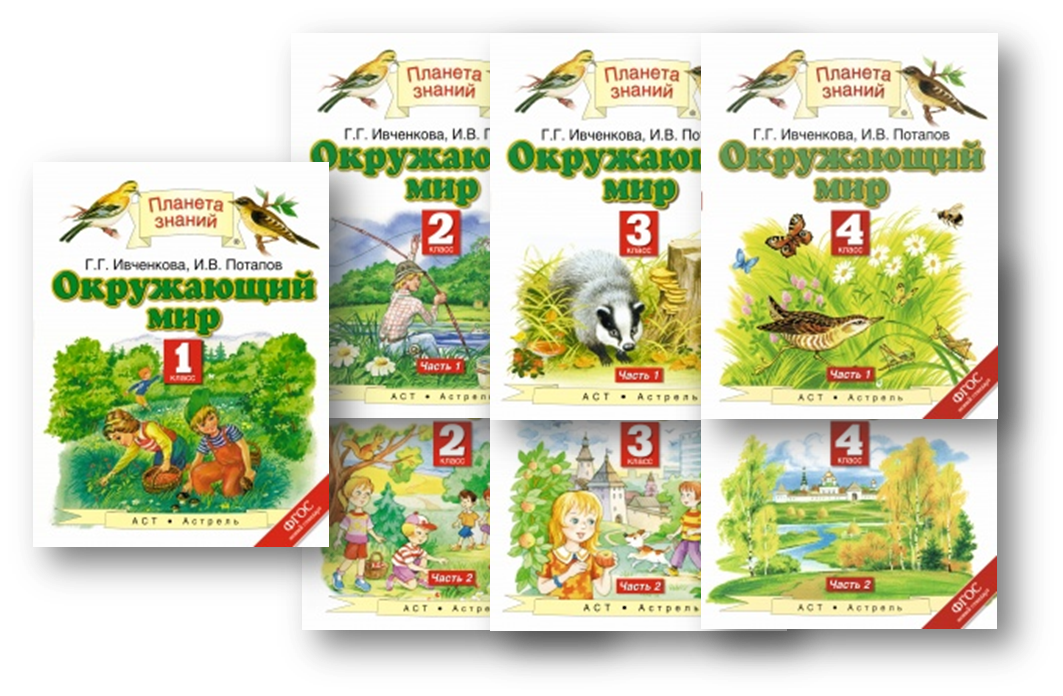 Автор:  Четверикова Светлана Владимировна учитель начальных классов высшей квалификационной категорииМОУ СОШ №2 городского округа город Буй Костромской областиПояснительная запискаТематическое планирование курса «Окружающий мир» составлено на основе Федерального государственного образовательного стандарта начального общего образования, Концепции духовно – нравственного развития и воспитания личности гражданина России, планируемых результатов начального общего образования, Примерных программ начального общего образования, авторской программы И.В.Потаповой, Г.Г.Ивченковой, А.И.Саплина «Окружающий мир»  (УМС «Планета Знаний»).Материально-техническое обеспечения образовательного процессаПрограмма обеспечивается следующими учебными и методическими пособиями.Учебники и учебные пособия:1 классГ.Г. Ивченкова, И.В. Потапов. Окружающий мир. 1 класс. Учебник. Г.Г. Ивченкова, И.В. Потапов. Окружающий мир. 1 класс. Рабочие тетради № 1, № 2. Г.Г. Ивченкова, И.В. Потапов. Окружающий мир. 1 класс. Проверочные и диагностические работы.Г.Г. Ивченкова, И.В. Потапов, Э.Э. Кац. Обучение в 1 классе по учебникам «Окружающий мир», «Литературное чтение». Методическое пособие. 2 классГ.Г. Ивченкова, И.В. Потапов. Окружающий мир. 2 класс. Учебник. Г.Г. Ивченкова, И.В. Потапов. Окружающий мир. 2 класс. Рабочие тетради № 1, № 2. Г.Г. Ивченкова, И.В. Потапов. Окружающий мир. 2 класс. Проверочные и диагностические работы.Г.Г. Ивченкова, И.В. Потапов. Обучение во 2 классе по учебнику «Окружающий мир». Методическое пособие. 3 классГ.Г. Ивченкова, И.В. Потапов, Е.В. Саплина, А.И. Саплин. Окружающий мир. 3 класс. Учебник. В 2 ч.Г.Г. Ивченкова, И.В. Потапов, Е.В. Саплина, А.И. Саплин. Окружающий мир. 3 класс. Рабочие тетради № 1, № 2. Г.Г. Ивченкова, И.В. Потапов. Е.В. Саплина, А.И. Саплин. Окружающий мир. 3 класс. Проверочные и диагностические работы.Г.Г. Ивченкова, И.В. Потапов, Е.В. Саплина, А.И. Саплин. Обучение в 3 классе по учебнику «Окружающий мир». Методическое пособие. 4 классГ.Г. Ивченкова, И.В. Потапов, Е.В. Саплина, А.И. Саплин. Окружающий мир. 4 класс. Учебник. В 2 ч. Г.Г. Ивченкова, И.В. Потапов, Е В. Саплина, А.И. Саплин. Окружающий мир. 4 класс. Рабочие тетради № 1, № 2. Г.Г. Ивченкова, И.В. Потапов. Е.В. Саплина, А.И. Саплин. Окружающий мир.4 класс. Проверочные и диагностические работы.Г.Г. Ивченкова, И.В. Потапов, Е.В. Саплина, А.И. Саплин. Обучение в 4 классе по учебнику «Окружающий мир». Методическое пособие. Специфическое сопровождение (оборудование):демонстрационные таблицы;сигнальные карточки цветовые;карты;глобус, теллурий;календарь демонстрационный;наборы муляжей;гербарии;коллекции полезных ископаемых;справочники, энциклопедии.Электронно-программное обеспечение:DVD-диски «Уроки Кирилла и Мефодия» с дидактическими материалами по курсу «Окружающий мир»;презентации учителя.Технические средства обучения:мультимедийный проектор,компьютер с учебным программным обеспечением;магнитная доска;сканер, ксерокс и цветной принтер.Интернет – ресурсы:http://www.nachalka.com/http://www.proshkolu.ru/http://1sentyabrya.ru/http://planetaznaniy.astrel.ru/ http://www.klassnye-chasy.ru/prezentacii-prezentaciya/okruzhayushchiy-mirУчебно – тематический план1 класс2 класс3 класс4 классТематическое планирование с определением целей и планируемых результатов обучения 1 класс66 ч (2 ч в неделю)2 класс68 ч (2 ч в неделю)3  класс68 ч (2 ч в неделю)4 класс68 ч (2 ч в неделю)№Содержание программного материалаКоличество часов1Пришла пора учиться 132Человек133Природа в жизни человека214Человек среди людей19Итого:66№Содержание программного материалаКоличество часов1Как люди познают мир162Мы живём на планете Земля143Природа вокруг нас244Люди вокруг нас14Итого:68№п/пСодержание программного материалаКоличество часов1Природа вокруг нас82Вода, воздух, горные породы163О царствах живой природы164Человек 105Человек в обществе18Итого 68№Содержание программного материалаКоличество часов1Наш край222Наша Родина на планете Земля123История нашей Родины34Итого68№ТемаурокаЦели урокаПланируемые результатыПланируемые результатыПланируемые результатыПланируемые результатыЭОР№ТемаурокаЦели урокаПредметныеЛичностныеЛичностныеМетапредметныеЭОРПришла пора учиться (13 ч)Пришла пора учиться (13 ч)Пришла пора учиться (13 ч)Пришла пора учиться (13 ч)Пришла пора учиться (13 ч)Пришла пора учиться (13 ч)Пришла пора учиться (13 ч)Пришла пора учиться (13 ч)1Что такое окружающий мир. Урок – путешествие.Сформировать у учащихся первоначальное представление «окружающий мир». Познакомить с особенностями содержания предмета «Окружающий мир» и спецификой занятий по этому предмету.Уметь называть предметы окружающего мира, наблюдать за явлениями природы, описывать  и называть явления природы, проводить простейшие опыты, объяснять материал по сюжетным рисункам объяснять значение понятий «объекты и явления природы»Называть и различать окружающие предметы и их признаки. Сопоставлять признаки предметов и явлений, определять сходства и различияНазывать и различать окружающие предметы и их признаки. Сопоставлять признаки предметов и явлений, определять сходства и различияФормировать положительное отношение  и интерес к изучению природы, человека, истории своей страныhttp://nachalka.info/sites/default/files/okruzhayushchiy_mir_1_klass._chto_takoe_okruzhayushchiy_mir.pdf 2Значение имени в жизни человека. Урок – игра.Познакомить детей друг с другом; показать значение имени в жизни человека. Учить умению слушать друг друга и вступать в диалог. Дать первое представление о справочной литературе.Уметь  задавать вопросы, составлять слово из первых букв названий предметов, объяснять значение имени, пользоваться справочникомГруппировать предметы по заданному признаку (игрушки и предметы, необходимые в школе)Группировать предметы по заданному признаку (игрушки и предметы, необходимые в школе)Формировать понимание значения семьи в жизни человека и необходимости взаимопомощи в семьеhttp://letopisi.ru/index.php/%D0%9F%D1%80%D0%BE%D0%B5%D0%BA%D1%82_%D0%A0%D0%BE%D0%B4%D0%BE%D0%BC_%D0%B8%D0%B7_%D0%B4%D0%B5%D1%82%D1%81%D1%82%D0%B2%D0%B0/_%D0%A2%D1%8B_%D0%B8_%D1%82%D0%B2%D0%BE%D0%B5_%D0%B8%D0%BC%D1%8F http://finifty.ru/index.php?option=com_content&task=view&id=43&Itemid=93 «Школа – мой второй дом». Урок – экскурсия.Познакомить детей с устройством здания школы. Воспитывать чувство гордости за школу; познакомить с правилами поведения в школе; воспитывать уважительное отношение к работникам школы.Уметь выполнять правила безопасного поведенияОриентироваться в школе (находить свой класс, своё место в классе)Ориентироваться в школе (находить свой класс, своё место в классе)Формировать знание основных правил поведения в природе и обществе и ориентация на их выполнениеhttp://www.luchiksveta.ru/zagadki_schkola.html http://nsportal.ru/nachalnaya-shkola/vospitatelnaya-rabota/pravila-povedeniya-v-shkole-0 http://nsportal.ru/nachalnaya-shkola/raznoe/klassnyi-chas-pravila-povedeniya-v-shkole-1-klass4Правила поведения в школе. Урок – практикум.Познакомить детей с правилами поведения на уроке и убедить в необходимости их выполнения. Формировать умение ориентироваться. Продолжить обучение элементарным правилам общения со взрослыми и детьми.Уметь рассматривать и анализировать изображение школы в учебнике, называть людей, которые работают в школе, анализировать свои поступки и поведение в школе, разыгрывать сценки с определением правил поведения в школе, выражать приветствие, благодарность, просьбуРассказывать о значении школы в жизни детей, работать в малых группахРассказывать о значении школы в жизни детей, работать в малых группахФормировать знание основных правил поведения в природе и обществе и ориентация на их выполнениеhttp://www.koipkro.kostroma.ru/Buy/School_2/default.aspx http://www.babylessons.ru/zagadki-pro-shkolu/ http://littlhuman.ru/739/http://nsportal.ru/nachalnaya-shkola/okruzhayushchii-mir/prezentatsiya-uroka-okruzhayushchego-mira-ty-i-tvoi-druzya-1-khttp://shc10-bologoe.ucoz.ru/load/nachalnaja_shkola/ty_i_tvoi_druzja/12-1-0-175«Школьный двор». Урок – экскурсия.Познакомить с территорией вокруг школы, планировкой школьного двора, правилами поведения во дворе школы; воспитывать бережное отношение к объектам школьного двора.Уметь правильно вести себя во дворе школы, соблюдать правила безопасностиОценивать своё поведение и поведение других детей в школе, во дворе школы, на улицеОценивать своё поведение и поведение других детей в школе, во дворе школы, на улицеФормировать знание основных правил поведения в природе и обществе и ориентация на их выполнениеhttp://nsportal.ru/nachalnaya-shkola/okruzhayushchii-mir/uchebnyi-proekt-po-okruzhayushchemu-miru-rasteniya-shkolnogo-d6Во дворе школы. Правила поведения. Урок – практикум.Отрабатывать умения правильного поведения в классе и во дворе школы; продолжить знакомство со школой. Учить детей сравнивать и классифицировать предметы.Уметь анализировать изображение школьного двора в учебнике и сравнивать свой школьный двор с этим рисунком, рассказывать, что есть во дворе твоей школы, задавать вопросы по рисунку, используя слова «что», «где», «для чего», «когда», анализировать поступки детей и выбирать из них правильные, доказывать своё мнение; вести себя во дворе школы, соблюдать правила безопасностиНаблюдать на экскурсии признаки ранней осени, сравнивать наблюдения с иллюстрациями в учебнике, называть признаки ранней осениНаблюдать на экскурсии признаки ранней осени, сравнивать наблюдения с иллюстрациями в учебнике, называть признаки ранней осениФормировать знание основных правил поведения в природе и обществе и ориентация на их выполнениеhttp://nsportal.ru/nachalnaya-shkola/okruzhayushchii-mir/uchebnyi-proekt-po-okruzhayushchemu-miru-rasteniya-shkolnogo-d7 «Вот и лето прошло». Урок – экскурсия.Познакомить детей с изменениями в природе ранней осенью. Воспитывать чувство прекрасного; развивать наблюдательность и внимательность. Формировать умение работать в группах.Уметь составлять рассказ на тему «Что я видел на экскурсии»Устанавливать правильную последовательность событийУстанавливать правильную последовательность событийФормировать способность к самооценкеhttp://school-collection.edu.ru/catalog/res/9480f142-64cb-4bc2-b8c3-69d371d96b71/?from=233227e7-4ae8-4aff-bcce-181c9a9ce25e&&class=45&subject=258Осенние изменения в живой и неживой природе. Урок – путешествие.Уточнить и систематизировать представления детей об изменениях в природе ранней осенью; закрепить представления, полученные во время экскурсии, с помощью учебника и рабочей тетради. Учить детей наблюдать и сравнивать.Уметь по рисункам определять время года, называть ядовитые грибы, называть признаки летаМоделировать дорогу от дома до школы (возможные опасности и правила безопасного поведения)Моделировать дорогу от дома до школы (возможные опасности и правила безопасного поведения)Научиться устанавливать  и выявлять причинно-следственные связи в окружающем миреhttp://school-collection.edu.ru/catalog/res/7a9a23cd-0a01-0180-003e-5a918d0b5232/?9«Безопасный путь в школу». Урок – экскурсия.Начать изучение правил дорожного движения. Учить ориентироваться в пространстве.Уметь выполнять правила безопасности в дороге от дома до школы, показывать на схематичном рисунке путь Пети и Маши от дома до школы, определять, какие опасности могут подстерегать по дороге из дома в школу, выполнять сигналы светофора при переходе улицыОриентироваться в пространствеОриентироваться в пространствеФормировать способность к самооценкеhttp://www.prosv.ru/ebooks/Pleshakov_mir_vorkrug_nas_1/3.htm10Правила дорожного движения. Отрабатывать правила дорожного движения; познакомить с опасностями, которые могут возникнуть при нарушении этих правил. Развивать творческие способности детей.Уметь выполнять правила безопасности в дороге от дома до школы, показывать на схематичном рисунке путь Пети и Маши от дома до школы, определять, какие опасности могут подстерегать по дороге из дома в школу, выполнять сигналы светофора при переходе улицыОбсуждать значение правильной организации распорядка дняОбсуждать значение правильной организации распорядка дняФормирование установки на безопасный, здоровый образ жизниhttp://www.luchiksveta.ru/zagadki_transport.htm11Режим дня. Практическая работа «Составление индивидуального  режима дня».Объяснить необходимость соблюдения распорядка дня; учить детей правильно распределять время.Уметь рассказывать о распорядке дня, сравнивать свой распорядок дня с распорядком дня героя учебника, пользоваться справочником, определять время суток на рисунке, объяснять различие во времени суток.Наблюдать на экскурсии признаки ранней осени, сравнивать наблюдения с иллюстрациями в учебнике, называть признаки ранней осениНаблюдать на экскурсии признаки ранней осени, сравнивать наблюдения с иллюстрациями в учебнике, называть признаки ранней осениФормировать способность к самооценкеhttp://5plys.ru/sov_stat_otlichnikom_6.htmhttp://nsportal.ru/nachalnaya-shkola/fizkultura/den-zdorovya-po-teme-tvoi-rezhim-dnya12 «Красота осенней природы». Урок – экскурсия.Показать красоту осенней природы; продолжить знакомство с осенними изменениями в природе. Учить работать в парах.Уметь выполнять простейшие наблюдения во время экскурсии, собирать и хранить природный материал, сравнивать листья, собранные на экскурсииОбъяснять значение изучения предмета «Окружающий мир», значение правил поведения в школе и на улицеОбъяснять значение изучения предмета «Окружающий мир», значение правил поведения в школе и на улицеНаучиться устанавливать  и выявлять причинно-следственные связи в окружающем миреhttp://school-collection.edu.ru/catalog/res/052e6bd6-0b80-46cd-88a3-7624fb79ad83/?from=233227e7-4ae8-4aff-bcce-181c9a9ce25e&&class=45&subject=25http://school-collection.edu.ru/catalog/res/9701b28e-eb56-419e-9633-679f98ed3568/?from=233227e7-4ae8-4aff-bcce-181c9a9ce25e&&class=45&subject=2513Времена года. Признаки лета и осени. Закрепить полученные на экскурсии представления об изменениях в природе осенью. Учить детей сравнивать и обобщать; развивать внимательность и наблюдательность. Развивать творческие способности детей.Уметь анализировать и сравнивать признаки лета и осени, пользоваться справочником, находить признаки осени на рисунке, выполнять поделки из природного материалаОбъяснять значение изучения предмета «Окружающий мир», значение правил поведения в школе и на улицеОбъяснять значение изучения предмета «Окружающий мир», значение правил поведения в школе и на улицеФормировать способность к самооценкеhttp://files.school-collection.edu.ru/dlrstore/d4bf93d3-88b5-4e60-a9d6-9ee682b3198f/ResFile.SWF http://www.babylessons.ru/uroki-dlya-detej/pereletnye-pticy/ http://files.school-collection.edu.ru/dlrstore/2dd4bbca-8211-4a6c-814d-8af57ecd2ff7/index_listing.htmlЧеловек (13)Человек (13)Человек (13)Человек (13)Человек (13)Человек (13)Человек (13)14Возрастные периоды в жизни человека.Познакомить с содержанием раздела «Человек», используя маршрутный лист. Познакомить детей с основными возрастными периодами жизни.Знать названия основных возрастных периодов.  Уметь составлять рассказы по сюжетным рисункам, рассказывать по рисункам, как меняется облик человека с возрастом, подбирать фотографии членов своей семьи в разные годыВоспринимать свойства предметов с помощью органов чувств, объяснять, как с помощью органов чувств различать предметы и их признаки.Воспринимать свойства предметов с помощью органов чувств, объяснять, как с помощью органов чувств различать предметы и их признаки.Формировать умение участвовать в учебном диалоге, соблюдать нормы речевого этикета, передавать  в связном повествовании полученную информацию.http://festival.1september.ru/articles/591615/ 15Органы чувств человека.Показать значение органов чувств в жизни человека и тренировать их с помощью различных упражнений. Развивать коммуникативные умения, умение находить необходимую информацию в справочнике, размещённом в учебнике.Знать понятие «органы чувств», знать, что глаз различает цвет и форму предметов, язык помогает узнавать вкус пищи, нос ощущает запахи окружающего мира. Уметь проводить простейшие наблюдения и опыты, отвечать на вопросы, используя рисунки и свой жизненный опыт.Оценивать своё эмоциональное состояние и выполнять элементарные приёмы управления собой. Различать эмоциональные состояния людей.Оценивать своё эмоциональное состояние и выполнять элементарные приёмы управления собой. Различать эмоциональные состояния людей.Формировать умение участвовать в учебном диалоге, соблюдать нормы речевого этикета, передавать  в связном повествовании полученную информацию.http://festival.1september.ru/articles/577793/http://festival.1september.ru/articles/594699/http://festival.1september.ru/articles/512478/http://festival.1september.ru/articles/590607/http://www.hudeika.ru/och_sl1.html http://www.hudeika.ru/och_vk1.htmlhttp://video.ru/video/item/sofiam/21483616Значение органов чувств  в жизни человека. Упражнения для их тренировки.Показать значение органов чувств в жизни человека и тренировать их с помощью различных упражнений. Развивать коммуникативные умения, умение находить необходимую информацию в справочнике, размещённом в учебнике. Знать, что уши помогают различать звуки, кожа помогает на ощупь определять свойства предмета. Уметь проводить простейшие наблюдения и опыты, сравнивать ощущения от прикосновения к разным предметам, описывать предметы, определять, какие органы чувств (глаза, нос, язык, уши, кожа) помогают определять свойства предметов, пользоваться справочником  органы чувств и их значениеОбъяснять значение физкультуры и спорта, выполнять упражнения утренней зарядки, придумывать свои упражнения.Объяснять значение физкультуры и спорта, выполнять упражнения утренней зарядки, придумывать свои упражнения.Формировать способность к самооценке.http://grachi.okis.ru/file/grachi/mir.pdfhttp://aplik.ru/shkolniku/9-klass/znachenie-organov-chuvstv-metodicheskaia-razrabotka-uroka-biologii/http://www.prodlenka.org/metodicheskie-razrabotki/nachalnaja-shkola/otkrytye-uroki/74832-urok-okruzhajuschego-mira-v-1-klasse-organy-c.html17Внешнее строение человека. Функции отделов и органов.Дать элементарное представление о внешнем строении человека и познакомить с важнейшими функциями его отделов и органов. Раскрыть значение правильной осанки, показать необходимость занятий физкультурой и спортом. Развивать внимание, память и творческие способности.Знать гигиенические правила при письме,  основные части человека (голова, шея, туловище, руки, ноги. Уметь называть части тела человека, показывать левую и правую руку, выполнять утреннюю зарядку, придумывать свои упражнения.Составлять меню.Составлять меню.Формировать способность к самооценке.http://pedsovet.su/load/241-1-0-7976http://www.uchportal.ru/load/46-1-0-12993http://www.profistart.ru/ps/blog/18811.html18Значение правильного питания в жизни человека.Показать значение правильного питания для здоровья человека. Учить детей сравнивать и классифицировать предметы (на примере продуктов питания). Развивать воображение и творческие способности, учить работать со справочником.Знать понятия «меню», «питание», «завтрак», «обед», «полдник», «ужин», знать, что пища необходима для роста и развития человека.  Уметь рассказывать, что едят на завтрак, обед, полдник, ужин, делить продукты на группы, пользоваться справочником о здоровом образе жизни, элементарные правила личной гигиеныВыбирать одежду, соответствующую сезону и обстоятельствам.Выбирать одежду, соответствующую сезону и обстоятельствам.Формировать способность к самооценке.http://kochetovka.68edu.ru/index.php?option=com_content&view=article&id=663:-q-q-1&catid=85:2011-10-30-17-47-24&Itemid=57http://nsportal.ru/nachalnaya-shkola/okruzhayushchii-mir/urok-okruzhayushchego-mira-v-3-klasse-po-teme-tvoe-zdorove-kak http://122.72.0.6www.openclass.ru/node/303961 http://www.profistart.ru/ps/blog/35335.html19Одежда. Профессиональная одежда.Показать значение одежды для человека: гигиеническое, эстетическое, профессиональное. Продолжать развивать творческие способности.Уметь рассказывать, как одеты дети, объяснять выбор одежды в зависимости от погодных условий, определять рабочую одежду врача, моряка, повара, водолаза, находить отличия на рисунке, называть виды верхней одеждыНаходить дополнительную информацию  в  справочнике,  в учебнике. Участвовать в коллективной подготовке выставке рисунков, создании фотоальбома, стенда с сообщениями, выставке костюмов   на тему «Одежда».Находить дополнительную информацию  в  справочнике,  в учебнике. Участвовать в коллективной подготовке выставке рисунков, создании фотоальбома, стенда с сообщениями, выставке костюмов   на тему «Одежда».Формировать умение участвовать в учебном диалоге, соблюдать нормы речевого этикета, передавать  в связном повествовании полученную информацию.http://metodsovet.su/load/okr_mir/razr_urokov/urok_puteshestvie_tvoja_odezhda/24-1-0-1915 http://nsportal.ru/nachalnaya-shkola/okruzhayushchii-mir/kogda-poyavilas-odezhda http://festival.1september.ru/articles/527064/  20Значение одежды для человека.Показать значение одежды для человека: гигиеническое, эстетическое, профессиональное. Продолжать развивать творческие способности.Знать виды одежды, правила ухода за одеждой.  Уметь  выбирать одежду в зависимости  от  погодных условий и времени года, классифицировать одежду на группы (верхняя одежда, головные уборы, обувь).Осваивать нормы поведения при работе в парах.Осваивать нормы поведения при работе в парах.Формировать способность к самооценке.http://www.openclass.ru/node/239086 21Основные правила гигиены. Предметы личной гигиены.Познакомить детей с основными правилами гигиены и убедить в необходимости их соблюдения. На элементарном уровне познакомить с причинами инфекционных заболеваний.Знать виды одежды, правила ухода за одеждой. Уметь выполнять правила гигиены.Оценивать своё поведение и поведение партнера в процессе выполнения задания в парах.Оценивать своё поведение и поведение партнера в процессе выполнения задания в парах.Формирование установки на безопасный, здоровый образ жизни.http://festival.1september.ru/articles/576836/pril.dochttp://tany-t.ucoz.ru/load/1-1-0-322Инфекционные заболевания, их причины.Закрепить и систематизировать знания детей о предметах личной гигиены и их назначении.Знать понятие «гигиена», виды спорта, правила гигиены. Иметь представление о причинах болезней. Уметь работать со справочником, называть виды спорта, определять, кто из детей на рисунке одет правильно.Оценивать своё эмоциональное состояние и выполнять элементарные приёмы управления собой.Оценивать своё эмоциональное состояние и выполнять элементарные приёмы управления собой.Формировать способность к самооценке.http://vesnuchki.ucoz.ru/load/quot_druzhba_sovershenstvo_uvazhenie_cennosti_olimpijskogo_dvizhenija_quot_olimpijskij_urok_1_klass/4-1-0-10923Эмоциональное состояние человека. Положительные и отрицательные эмоции.Развивать эмоциональную сферу ребёнка; учить понимать эмоциональное состояние других людей и учитывать его в процессе общения. Раскрыть значение положительных и отрицательных эмоций в жизни человека.Иметь представление о настроении человека.  Уметь анализировать и рассказывать, как меняется настроение сказочных героев, определять причину веселого (грустного) настроения. Различать эмоциональные состояния людей. Различать эмоциональные состояния людей.Формировать умение участвовать в учебном диалоге, соблюдать нормы речевого этикета, передавать  в связном повествовании полученную информацию.http://metodsovet.su/load/okr_mir/razr_urokov/problemnyj_urok_po_okruzhajushhemu_miru_v_1_klasse_tema_quot_tvojo_nastroenie_quot_umk_planeta_znanij/24-1-0-1281http://festival.1september.ru/articles/551647/24Приёмы управления своим поведением. Практическая работа «Освоение правил здорового образа жизни». Познакомить с некоторыми элементарными приёмами управления собой. Учить выражать своё отношение к миру в рисунках.Иметь представление о настроении человека . Уметь различать эмоциональные состояния людей (грусть, веселье, удивление, испуг).Выполнять задания, тренирующие внимание и память в разнообразных видах деятельности.Выполнять задания, тренирующие внимание и память в разнообразных видах деятельности.Формировать способность к самооценке.http://nsportal.ru/nachalnaya-shkola/okruzhayushchii-mir/2014/11/22/otkrytyy-urok-po-okruzhayushchemu-miru-po-umk25Значение внимания и памяти в жизни человека.Показать значение внимания и памяти в жизни человека; тренировать внимание и память учащихся в разнообразных видах деятельности. Знать, что может случиться с невнимательным человеком. Уметь выполнять задания на развитие внимания, памяти, сравнивать пары рисунков, находить отличия.Выполнять задания, тренирующие внимание и память в разнообразных видах деятельности.Выполнять задания, тренирующие внимание и память в разнообразных видах деятельности.Формирование установки на безопасный, здоровый образ жизни.http://festival.1september.ru/articles/561246/ http://infourok.ru/konspekt__uroka_po_okruzhayuschemu_miru_1_klass_planeta_znaniy-296124.htm26Упражнения для тренировки внимания и памяти. Закрепление учебного материала по разделу «Человек».Проверить усвоение учебного материала по разделу «Человек». Развивать творческие способности учащихся, включая их в проектную деятельность.Уметь выполнять логические задания, задания на развитие внимания и памяти.Выполнять задания, тренирующие внимание и память в разнообразных видах деятельности.Выполнять задания, тренирующие внимание и память в разнообразных видах деятельности.Формировать способность к самооценке.http://festival.1september.ru/articles/534703/http://www.igraza.ru/page-6.htmlПрирода в жизни человека (21 ч)Природа в жизни человека (21 ч)Природа в жизни человека (21 ч)Природа в жизни человека (21 ч)Природа в жизни человека (21 ч)Природа в жизни человека (21 ч)Природа в жизни человека (21 ч)27Живая и неживая природа. Явления окружающей природы.Сформировать первоначальное представление о живой и неживой природе. Учить наблюдать за явлениями окружающей природы; развивать внимательность и наблюдательность. Учить работать со схемами.Знать понятия «живая природа» и «неживая природа», «явления природы», знать, что к природе относится все, что нас окружает, кроме того, что сделано человеком. Уметь называть объекты живой и неживой природы, называть, чем живая природа отличается от неживой, называть явления природы, давать название каждому рисунку, описывать явления природы.Распределять роли при выполнении задания в парах, фиксировать правильные ответы и ошибки в таблице, оценивать количество ошибок.Распределять роли при выполнении задания в парах, фиксировать правильные ответы и ошибки в таблице, оценивать количество ошибок.Расширить, систематизировать и углубить исходные представления о природных и социальных объектах окружающего мира, осознать целостность окружающего мира, заложить основы экологической грамотности.http://pedsovet.su/load/241-1-0-8759 http://festival.1september.ru/articles/564465/ http://festival.1september.ru/articles/571727/ http://festival.1september.ru/articles/502282/ http://infourok.ru/material.html?mid=2838 http://school-collection.edu.ru/catalog/res/b4dc94a2-595d-4083-a459-99ed6295898c/?from=233227e7-4ae8-4aff-bcce-181c9a9ce25e&&class=45&subject=2528Три состояния воды в природе. Практическая работа.Познакомить с правилами постановки опытов; раскрыть значение умения проводить опыты. Показать значение воды в жизни человека и необходимость бережного отношения к ней.Уметь использовать воду, проводить простейшие опыты и наблюдения, объяснять результаты опытов и делать выводы.Наблюдение за замерзанием воды, таянием льда и снега, растворением в воде сахара и соли, кипячением воды. Наблюдение за замерзанием воды, таянием льда и снега, растворением в воде сахара и соли, кипячением воды. Расширить, систематизировать и углубить исходные представления о природных и социальных объектах окружающего мира, осознать целостность окружающего мира, заложить основы экологической грамотности.http://mamatanya.narod.ru/laborator/air.html29Вода и воздух. Их свойства. Практическая работа.Познакомить с правилами постановки опытов; раскрыть значение умения проводить опыты. Показать значение воздуха в жизни человека и необходимость бережного отношения к нему.Знать, что воздух движется, воздух легче воды. Уметь называть сказки и загадки про воздух, проводить простейшие опыты и наблюдения, объяснять результаты опытов и делать выводы.Обсуждать правила поведения в природе и выполнять их.Обсуждать правила поведения в природе и выполнять их.Уметь адекватно использовать речевые средства для решения различных коммуникативных и познавательных задач.http://nsportal.ru/detskii-sad/okruzhayushchii-mir/puteshestvie-v-mir-udivitelnykh-prevrashchenii http://www.o-detstve.ru/forchildren/research-project/9572.html http://www.moi-detsad.ru/zanatia38.htm30«Характерные признаки зимы». Урок – экскурсия.Познакомить учащихся с зимними изменениями в природе; формировать представление о красоте природы и умение выражать это словами. Организовать наблюдение за животными; включить детей в природоохранительную деятельность.Знать характерные признаки времён года (состояние неба, тепло или холодно, виды осадков, состояние растений и животных). Уметь выполнять правила поведения в природе, выполнять наблюдения за погодой зимой, называть деревья и кустарникиПолучать информацию с помощью схем и рисунков.Получать информацию с помощью схем и рисунков.Научиться устанавливать  и выявлять причинно-следственные связи в окружающем мире.http://school-collection.edu.ru/catalog/res/0d85c29e-8cab-41fe-98b4-34f262e95f93/?from=233227e7-4ae8-4aff-bcce-181c9a9ce25e&&class=45&subject=2531Зимние изменения в живой и неживой природе.Уточнить и систематизировать представления детей, полученные на экскурсии. Учить выделять признаки предметов, сравнивать и классифицировать. Закрепить полученные знания в разнообразной практической деятельности детей.Знать характерные признаки  зимы. Уметь рассказывать о погоде зимой, о жизни растений и животных в зимнее время, рассказывать, как люди помогают зимой животным, рассматривать животных и их следы на снегу, определять, какие деревья изображены на рисункеСамостоятельно подбирать иллюстративный  и текстовый материал, характеризующий времена годаСамостоятельно подбирать иллюстративный  и текстовый материал, характеризующий времена годаФормировать способность к самооценкеhttp://school-collection.edu.ru/catalog/res/7a9a2380-0a01-0180-00e8-0740242907b6/?32Сезонные явления природы.Сформировать представление о временах года, используя полученный опыт. Развивать творческое воображение учащихся.Уметь называть месяцы по порядку, начиная с января, объяснять выражение «круглый год», называть дни недели по порядку, отгадывать загадки, работать со справочником, анализировать рисунок, составлять по нему рассказ, отвечать на вопросы.   Приводить примеры дикорастущих и культурных  растений, растений леса, луга, села, сада, огорода, ядовитых растений.   Приводить примеры дикорастущих и культурных  растений, растений леса, луга, села, сада, огорода, ядовитых растений.Расширить, систематизировать и углубить исходные представления о природных и социальных объектах окружающего мира, осознать целостность окружающего мира, заложить основы экологической грамотности.http://www.luchiksveta.ru/zagadki_dninedeli.html http://school-collection.edu.ru/catalog/res/d4bf93d3-88b5-4e60-a9d6-9ee682b3198f/?from=233227e7-4ae8-4aff-bcce-181c9a9ce25e&&class=45&subject=25http://school-collection.edu.ru/catalog/res/7ae38268-0a01-0180-00d6-a0e0f8601aa4/?http://school-collection.edu.ru/catalog/res/1f1547f6-ea8d-45a1-ad3e-27ec0f2ee28c/?33Части растений. Разнообразие листьев. Практическая работа.Выявить степень понимания детьми обобщённого представления «растение». Познакомить детей со строением растения на примере цветкового растения.Уметь находить части растения, называть растение, сравнивать листья клена, рябины и дуба, описывать плоды клена, рябины и дуба по палу (цвет, размер, форма).Получать информацию с помощью схем и рисунков.Получать информацию с помощью схем и рисунков.Формировать умение участвовать в учебном диалоге, соблюдать нормы речевого этикета, передавать  в связном повествовании полученную информацию.http://files.school-collection.edu.ru/dlrstore/42bfdd33-7fb5-4c58-a811-b02dd6d7d997/ResFile.PDF http://www.luchiksveta.ru/enziklop_rast/rastenija.html http://psy.tom.ru/photo/plants.html 34Разнообразие стеблей. Простые и сложные плоды. Практическая работа.Выявить степень понимания детьми обобщённого представления «растение». Познакомить детей со строением растения на примере цветкового растения.Уметь описывать стебли кактуса, клена, вьюна, находить листовую пластинку и черешок, по листьям определять название растения, сравнивать простые и сложные плоды крыжовника, арбуза, мака, гороха по размеру, форме и окраске, сравнивать деревья по высоте, находить лишние листья среди группы листьев.Определять принадлежность растений к деревьям, кустарникам, травам.Определять принадлежность растений к деревьям, кустарникам, травам.Расширить, систематизировать и углубить исходные представления о природных и социальных объектах окружающего мира, осознать целостность окружающего мира, заложить основы экологической грамотности.http://nsportal.ru/ap/library/drugoe/2012/01/02/raznoobrazie-stebley35Деревья, кустарники, травы. Хвойные и лиственные деревья.Познакомить детей с основными жизненными формами растений. Продолжить формирование умений сравнивать, классифицировать, обобщать. Продолжать формирование умений работать со схемами и справочником учебника, работать в парах.Уметь сравнивать стебли растений, различать растения по форме, приводить примеры деревьев, кустарников, трав, сравнивать ель, сосну, приводить примеры хвойных и лиственных деревьев, пользоваться справочником.Выделять отличительные особенности лиственных и хвойных растений.Выделять отличительные особенности лиственных и хвойных растений.Расширить, систематизировать и углубить исходные представления о природных и социальных объектах окружающего мира, осознать целостность окружающего мира, заложить основы экологической грамотности.http://www.luchiksveta.ru/enziklop_katalok.html http://files.school-collection.edu.ru/dlrstore/42bfdd33-7fb5-4c58-a811-b02dd6d7d997/ResFile.PDF http://www.luchiksveta.ru/enziklop_rast/rastenija.html http://www.luchiksveta.ru/zagadki_rast.html http://psy.tom.ru/photo/plants.htmlhttp://festival.1september.ru/articles/570204/36Дикорастущие и культурные растения. Съедобные и несъедобные грибы.Дикорастущие и культурные растения леса и луга, сада и огорода. Определение по внешнему виду съедобных и несъедобных грибов.Уметь определять и называть культурные и дикорастущие растения, пользоваться справочником.Получать информацию с помощью схем и рисунков.Получать информацию с помощью схем и рисунков.Расширить, систематизировать и углубить исходные представления о природных и социальных объектах окружающего мира, осознать целостность окружающего мира, заложить основы экологической грамотности.http://www.udec.ru/gribi/nesedodnie-griby.phphttp://www.videxp.com/RU/v/14211/0/go.htmlhttp://www.klassnye-chasy.ru/prezentacii-prezentaciya/okruzhayushchiy-mir/v-1-klasse/griby-sedobnye-nesedobnye37Семена растений. Их разнообразие. Условия для произрастания семян.Познакомить с разнообразием семян и их значением в жизни растения. Уметь сравнивать семена разных растений по форме и окраске, проращивать семена в домашних условиях, сравнивать свои наблюдения за развитием растения с рисунками - схемамиФиксировать результаты наблюдений в рабочей тетрадиФиксировать результаты наблюдений в рабочей тетрадиРасширить, систематизировать и углубить исходные представления о природных и социальных объектах окружающего мира, осознать целостность окружающего мира, заложить основы экологической грамотностиhttp://laksena.ru/2014/02/proekt-1-klass-semena/http://videouroki.net/filecom.php?fileid=9870805638Распространение семян растений. Развитие растения из семени. Практическая работа.Формировать познавательную деятельность учащихся на основе самостоятельного проведения наблюдений и опытов. Формирование знания об условиях развития растения из семени; познакомить детей с последовательностью развития растения из семени.Уметь определять источник света и тепла для растения, называть условия, необходимые для развития растения, анализировать рисунок и определять, какие растения росли на свету, какие – в темноте, а какие без полива, определять растения по его плодам, называть, какие плоды разносит ветер.Распределять роли при выполнении задания в парах.Распределять роли при выполнении задания в парах.Расширить, систематизировать и углубить исходные представления о природных и социальных объектах окружающего мира, осознать целостность окружающего мира, заложить основы экологической грамотности.http://nsportal.ru/nachalnaya-shkola/okruzhayushchii-mir/2014/04/27/plan-konspekt-uroka-po-teme-razmnozhenie-i-razvitiehttp://festival.1september.ru/articles/604356/39Многообразие комнатных растений. Правила ухода за растениями.Познакомить учащихся с разнообразием комнатных растений и правилами ухода за ними. Учить понимать красоту окружающей природы и выражать её в словесной и изобразительной форме. Учить фиксировать результаты наблюдений за растениями.Уметь называть комнатные растения, рассказывать, как нужно ухаживать за комнатными растениями, сравнивать комнатные растения, проводить простейшие опыты и наблюдения за комнатными растениямиСамостоятельно проводить простейшие  опыты , делать выводы на основе наблюдаемых явлений, определять принадлежность животных у группам по тому или иному признакуСамостоятельно проводить простейшие  опыты , делать выводы на основе наблюдаемых явлений, определять принадлежность животных у группам по тому или иному признакуФормировать умение участвовать в учебном диалоге, соблюдать нормы речевого этикета, передавать  в связном повествовании полученную информациюhttp://www.luchiksveta.ru/enziklop_katalok.html http://www.solnet.ee/sol/008/kr_023.html http://www.luchiksveta.ru/enziklop_rast/rastenija.html40Выращивание комнатных растений. Правила ухода за ними. Практическая работа.Проведение опытов по выращиванию комнатных растений, практические работы по уходу за ними.Уметь классифицировать животных  на группы, сравнивать пчелу и стрекозу, леща и щуку, грача и воробья, волка и куницу, называть отличительные признаки каждой группы животных, приводить примеры насекомых, рыб, птиц, зверейПолучать информацию с помощью схем и рисунков.Получать информацию с помощью схем и рисунков.Расширить, систематизировать и углубить исходные представления о природных и социальных объектах окружающего мира, осознать целостность окружающего мира, заложить основы экологической грамотности.http://nsportal.ru/ap/library/nauchno-tekhnicheskoe-tvorchestvo/2012/09/02/proekt-po-okruzhayushchemu-miru-ukhod-zahttp://tepka.ru/trud_devochki/29.htmlhttp://www.myshared.ru/slide/225923/http://doc4web.ru/okruzhayuschiy-mir/konspekt-uroka-po-okruzhayuschemu-miru-v-klasse-kak-uhazhivat-za.htmlhttp://kopilkaurokov.ru/nachalniyeKlassi/presentacii/priezientatsiia-po-okruzhaiushchiemu-miru-komnatnyie-rastieniia-1-klass41Основные группы (классы) животных: насекомые, рыбы, птицы, звери. Отличительные признаки каждой группы.Выявить у детей имеющиеся знания о животных. Познакомить с основными признаками групп животных (насекомые, рыбы, птицы, звери). Развивать умение концентрировать внимание.Уметь классифицировать животных  на группы, называть отличительные признаки каждой группы, приводить примеры насекомых, рыб, птиц, зверей, рассказывать о жизни животныхРаспределять роли при выполнении задания в парах.Распределять роли при выполнении задания в парах.Уметь адекватно использовать речевые средства для решения различных коммуникативных и познавательных задач.http://school-collection.edu.ru/catalog/res/56ffe863-dc27-42ee-8221-f8a0cc465b2a/?from=233227e7-4ae8-4aff-bcce-181c9a9ce25e&&class=45&subject=25http://www.luchiksveta.ru/enziklop_katalok.html http://www.solnet.ee/sol/008/kr_025.html http://www.babylessons.ru/uroki-dlya-detej/pereletnye-pticy/ http://school-collection.iv-edu.ru/dlrstore/bc12be8b-8885-4559-a74b-b81f5a54cf7c/%255BNNSCH_1-01%255D_%255BMA_212%255D.swf http://festival.1september.ru/articles/508166/ http://festival.1september.ru/articles/592135/ http://pedsovet.org/component/option,com_mtree/task,viewlink/link_id,26880/Itemid,118/ http://www.s19003.edu35.ru/index.php/2011-09-21-15-57-58/2011-10-14-14-10-24/2012-04-04-11-51-03/460--1-.html42Основные группы (классы) животных: земноводные, пресмыкающиеся. Отличительные признаки каждой группы.Формировать знания об основных группах (классах), расширение знаний учащихся, знакомство с земноводными и пресмыкающимися.Уметь называть и приводить примеры земноводных, пресмыкающихся, определять сходство и различие земноводных и с другими животными, определять сходство и различие пресмыкающихся с другими животными, отгадывать загадки о животныхСоставлять красную книгу (по материалам учебника  рабочей тетради), дополнять еёСоставлять красную книгу (по материалам учебника  рабочей тетради), дополнять еёУметь адекватно использовать речевые средства для решения различных коммуникативных и познавательных задачhttp://school-collection.edu.ru/catalog/res/56ffe863-dc27-42ee-8221-f8a0cc465b2a/?from=233227e7-4ae8-4aff-bcce-181c9a9ce25e&&class=45&subject=25http://www.luchiksveta.ru/enziklop_katalok.html http://www.solnet.ee/sol/008/kr_025.html http://www.babylessons.ru/uroki-dlya-detej/pereletnye-pticy/ http://school-collection.iv-edu.ru/dlrstore/bc12be8b-8885-4559-a74b-b81f5a54cf7c/%255BNNSCH_1-01%255D_%255BMA_212%255D.swf http://festival.1september.ru/articles/508166/ http://festival.1september.ru/articles/592135/ http://pedsovet.org/component/option,com_mtree/task,viewlink/link_id,26880/Itemid,118/ http://www.s19003.edu35.ru/index.php/2011-09-21-15-57-58/2011-10-14-14-10-24/2012-04-04-11-51-03/460--1-.html43Разнообразие животного мира. Питание, движение, способы защиты.Познакомить детей с основными жизненными проявлениями животных – движением и питанием. Уточнить и систематизировать представления, полученные в процессе наблюдений за животными. Познакомить с некоторыми способами добывания пищи животными.Уметь рассказывать, где живут разные животные, чем питаются разные животные, как передвигаются.Составлять красную книгу (по материалам учебника  рабочей тетради), дополнять её.Составлять красную книгу (по материалам учебника  рабочей тетради), дополнять её.Расширить, систематизировать и углубить исходные представления о природных и социальных объектах окружающего мира, осознать целостность окружающего мира, заложить основы экологической грамотности.44Места обитания животных. Жилища животных.Расширение знаний о местообитании животных.Уметь рассказывать, как защищаются животные от врагов, как происходит движение животных (изображенных на рисунке), какие жилища у животных.Объяснять различие между дикими и домашними животными.Объяснять различие между дикими и домашними животными.Уметь адекватно использовать речевые средства для решения различных коммуникативных и познавательных задач.http://www.luchiksveta.ru/enziklop_katalok.html http://pedsovet.su/load/241-1-0-10520 http://festival.1september.ru/articles/591544/ http://metodsovet.su/load/okr_mir/did_mater/slajd_shou_kak_zhivjot_medved_okr_mir_1_4_klass/26-1-0-116045Многообразие домашних животных.Показать разнообразие домашних животных и их значение в жизни человека. Уметь пользоваться справочником, называть домашних животных, рассказывать, чем они полезныРаспределять роли при выполнении задания в парах.Распределять роли при выполнении задания в парах.Расширить, систематизировать и углубить исходные представления о природных и социальных объектах окружающего мира, осознать целостность окружающего мира, заложить основы экологической грамотности.http://www.luchiksveta.ru/galer_foto/domzoo.html http://festival.1september.ru/articles/214568/ http://psy.tom.ru/photo/pets.html46Значение домашних животных в жизни человека. Забота человека о животных.Показать необходимость заботы человека о животных. Продолжить развитие внимательности и наблюдательности.Уметь делить домашних животных на группы, называть домашних животных.Обсуждать правила поведения в природе и выполнять их.Обсуждать правила поведения в природе и выполнять их.Формировать умение участвовать в учебном диалоге, соблюдать нормы речевого этикета, передавать  в связном повествовании полученную информацию.47Роль природы в жизни человека. Охрана природы. Красная книга России.Формировать первоначальные представления о взаимодействии человека и природы. Показать влияние природы на здоровье и эмоциональное состояние человека. Вывести правила поведения в природе, опираясь на опыт первоклассников.Знать правила поведения в природе, что такое Красная книга. Уметь рассказывать по рисунку, что дает природа человеку, рассказывать, как человек помогает природе, пользоваться справочником. Обсуждать правила поведения в природе и выполнять их. Обсуждать правила поведения в природе и выполнять их.Формировать умение участвовать в учебном диалоге, соблюдать нормы речевого этикета, передавать  в связном повествовании полученную информацию.http://festival.1september.ru/articles/567242/ http://festival.1september.ru/articles/593623/Человек среди людей (19 ч )Человек среди людей (19 ч )Человек среди людей (19 ч )Человек среди людей (19 ч )Человек среди людей (19 ч )Человек среди людей (19 ч )Человек среди людей (19 ч )48Наша страна – Россия. Народы России. Права и обязанности граждан страны.Дать первое представление о России, её населении, столице, исторических изменениях в облике столицы, о некоторых достопримечательностях столицы и других городов. Уметь находить герб и флаг России, рассказывать о государственных символах России Название страны, столицы. Находить информацию о городе (населенном пункте) своего проживания, о гербе города.Освоить доступные способы изучения общества (наблюдение, сравнение, классификация).Освоить доступные способы изучения общества (наблюдение, сравнение, классификация).http://festival.1september.ru/articles/502741/http://900igr.net/prezentatsii/okruzhajuschij-mir/Gosudarstvo-Rossija/008-Prava-i-objazannosti-grazhdan-Rossii.htmlhttp://festival.1september.ru/articles/575824/http://festival.1september.ru/articles/604705/ http://sch12.mskzapad.ru/collective/pedagogical_collective/personalpages/ivanova_svetlana_pavlovna/seregina_marina_yur_evna/materials/otkrytye_uroki/urok-puteshestvie_po_predmetu_okruzhayuwij_mir_v_1_klasse_po_teme_chto_takoe_rodina/49Символика страны: герб, гимн, флаг.Познакомить с государственной символикой России; сформировать представление о малой родине; воспитывать чувство патриотизма. Развивать пространственные представления.Знать понятия «герб», «флаг», «гимн». Уметь рассказывать о главных достопримечательностях Москвы, пользоваться справочником, находить герб Москвы, называть города России.Моделировать обстановку комнаты ученика.Научиться устанавливать  и выявлять причинно-следственные связи в окружающем мире, в том числе на материале культуры родного края.Научиться устанавливать  и выявлять причинно-следственные связи в окружающем мире, в том числе на материале культуры родного края.http://nsportal.ru/nachalnaya-shkola/okruzhayushchii-mir/2013/01/09/nasha-strana-rossiya50Разнообразие населённых пунктов: город, посёлок, деревня, село.Дать представление о разнообразии населённых пунктов России (город, посёлок, деревня). Познакомить с тем, как строят дома, объяснить причины запрета посещения детьми и посторонними взрослыми строительных площадок. Уметь определять название населенного пункта, рассказывать о родном городе (поселке), называть улицу, на которой живете, рассказывать о своем доме.Самостоятельно использовать справочник, размещённый в учебнике.Формировать умение участвовать в учебном диалоге, соблюдать нормы речевого этикета, передавать  в связном повествовании полученную информацию.Формировать умение участвовать в учебном диалоге, соблюдать нормы речевого этикета, передавать  в связном повествовании полученную информацию.http://www.myshared.ru/slide/374759/51Малая Родина. Дать представление о малой Родине, месте, где родился и вырос.Уметь описывать свою комнату, рассказывать, как строят дома, называть, люди каких профессий участвуют в строительстве.Оценивать свое поведение и поведение сверстников по отношению к окружающим людям.Научиться устанавливать  и выявлять причинно-следственные связи в окружающем мире, в том числе на материале культуры родного края.Научиться устанавливать  и выявлять причинно-следственные связи в окружающем мире, в том числе на материале культуры родного края.http://rtwiki.iteach.ru/index.php/%D0%A3%D1%80%D0%BE%D0%BA_%D0%BF%D0%BE_%D1%82%D0%B5%D0%BC%D0%B5_%D0%9D%D0%B0%D1%88_%D0%B4%D0%BE%D0%BC/%D0%BE%D0%BA%D1%80%D1%83%D0%B6%D0%B0%D1%8E%D1%89%D0%B8%D0%B9_%D0%BC%D0%B8%D1%80/1_%D0%BA%D0%BB%D0%B0%D1%81%D1%8152Родственные связи. Традиции семьи.Практическая работа «Составление генеологического древа своей семьи».Дать первоначальное представление о родственных связях, составе семьи; дать представление о традициях, существующих в семьях; учить уважать и любить своих родственников, оказывать взаимопомощь в семье. Познакомить с разнообразием занятий людей, их профессиями.Знать своё имя, отчество, фамилию (свою  и ближайших родственников). Уметь называть своих  ближайших родственников, называть профессии родителей, их имена, отчества и фамилии.Самостоятельно использовать справочник, размещенный в учебнике.Формировать умение участвовать в учебном диалоге, соблюдать нормы речевого этикета, передавать  в связном повествовании полученную информацию.Формировать умение участвовать в учебном диалоге, соблюдать нормы речевого этикета, передавать  в связном повествовании полученную информацию.http://www.solnet.ee/parents/p2_08.html 53Семейные праздники и их проведение.Рассказ о семейных праздниках.Уметь анализировать и составлять родословное древо своей семьи, рассказывать о занятиях своих родственников, о праздновании семейных праздников.Обсуждать, как встречать и провожать гостей, дарить и принимать подарки.Формировать понимание значения семьи в жизни человека и необходимости взаимопомощи в семье.Формировать понимание значения семьи в жизни человека и необходимости взаимопомощи в семье.http://festival.1september.ru/articles/559399/http://nsportal.ru/nachalnaya-shkola/okruzhayushchii-mir/library/urok-okruzhayushchego-mira-v-1-klasse-po-teme-ya-shkol54«Весенние изменения в живой и неживой природе». Урок – экскурсия.Познакомить учащихся с весенними изменениями в природе. Организовать наблюдения за жизнью раннецветущих растений и поведением птиц. Развивать чувство прекрасного.Уметь выполнять правила в природе, называть признаки весны. Сравнивать ранее наблюдаемые явление в природе, с тем, что происходит в настоящее время, объяснять причины некоторых наблюдаемых явлений.Научиться устанавливать  и выявлять причинно-следственные связи в окружающем мире.Научиться устанавливать  и выявлять причинно-следственные связи в окружающем мире.http://festival.1september.ru/articles/214223/ http://school-collection.edu.ru/catalog/res/7a9a2393-0a01-0180-005f-1ae95c074034/?http://festival.1september.ru/articles/510851/55Раннецветущие растения. Уточнить и систематизировать представления детей, полученные на экскурсии. Продолжить обучение сравнению и классификации. Продолжить формирование умений фиксировать наблюдаемые явления в рабочих тетрадях. Развивать внимательность, наблюдательность и творческие способности.Уметь называть и отличать раннецветущие растения, рассказывать о жизни растений и животных весной, проводить простейшие  наблюдения и опыты.Обсуждать правила культурного  и безопасного поведения в школе, дома, на улице, на транспорте и выполнять их.Формировать умение участвовать в учебном диалоге, Соблюдать нормы речевого этикета, передавать  в связном повествовании полученную информацию.Формировать умение участвовать в учебном диалоге, Соблюдать нормы речевого этикета, передавать  в связном повествовании полученную информацию.http://festival.1september.ru/articles/551063/ http://festival.1september.ru/articles/314494/ http://portaleco.ru/ekologicheskaja-azbuka/kak-ustroena-zhivaja-priroda.html56Перелётные птицы.Дать понятие «перелётные птицы». Наблюдение за поведением птиц. Уметь называть и отличать перелётных, рассказывать о жизни птиц  весной, проводить простейшие  наблюдения и опыты.Обсуждать правила культурного  и безопасного поведения в школе, дома, на улице, на транспорте и выполнять их.Формировать умение участвовать в учебном диалоге, Соблюдать нормы речевого этикета, передавать  в связном повествовании полученную информацию.Формировать умение участвовать в учебном диалоге, Соблюдать нормы речевого этикета, передавать  в связном повествовании полученную информацию.http://nsportal.ru/nachalnaya-shkola/okruzhayushchii-mir/2011/11/11/perelyotnye-i-zumuyushchie-ptitsyhttp://ppt4web.ru/okruzhajushhijj-mir/zimujushhie-i-pereletnye-pticy.htmlhttp://kopilkaurokov.ru/nachalniyeklassi/meropriyatia/vnieklassnoie-zaniatiie-po-okruzhaiushchiemu-miru-pierieliotnyie-i-zimuiushchiie-ptitsy57Жизнь диких животных весной.Наблюдение за поведением диких животных весной.Рассказывать о жизни животных весной, проводить простейшие  наблюдения и опыты.Обсуждать правила культурного  и безопасного поведения в школе, дома, на улице, на транспорте и выполнять их.Формировать умение участвовать в учебном диалоге, Соблюдать нормы речевого этикета, передавать  в связном повествовании полученную информацию.Формировать умение участвовать в учебном диалоге, Соблюдать нормы речевого этикета, передавать  в связном повествовании полученную информацию.http://www.klassnye-chasy.ru/prezentacii-prezentaciya/okruzhayushchiy-mir/v-1-klasse/zhizn-zhivotnyh-veseoyhttp://doc4web.ru/okruzhayuschiy-mir/konspekt-uroka-dlya-klassa-zhizn-dikih-zhivotnih-vesnoy.htmlhttp://ppt4web.ru/okruzhajushhijj-mir/zhivotnye-vesnojj.htmlhttp://nsportal.ru/nachalnaya-shkola/okruzhayushchii-mir/2012/10/21/kak-zhivotnye-vesnu-vstrechayut58Опасности, подстерегающие нас дома, на улице.Дать представление о факторах, которые могут угрожать безопасности детей (автотранспорт, ядовитые вещества, режущие и колющие предметы и т.д.). Познакомить детей с правилами безопасного поведения в квартире, подъезде, лифте, на улице. Знать правила безопасного поведения в лифте, дома, на улице, с незнакомыми людьми, при работе с острыми, колющими и режущими предметами.  Уметь выполнять правила безопасного поведенияМоделировать ситуации, при которых нужно обратиться в «Пожарную охрану», «Милицию» «Скорую помощь», участвовать в ролевых играх на тему «Безопасное поведение»Расширить, систематизировать и углубить исходные представления о нормах здоровье -сберегающего поведения в природной и социальной средеРасширить, систематизировать и углубить исходные представления о нормах здоровье -сберегающего поведения в природной и социальной средеhttp://nsportal.ru/nachalnaya-shkola/okruzhayushchii-mir/okruzhayushchii-mirurok-igra http://www.uchportal.ru/load/46-1-0-2645159Опасности, грозящие современному ребёнку. Меры собственной безопасности. Урок – тренинг.Отработать правильное поведение учащихся в ролевых играх, а также используя задания учебника и рабочих тетрадей. Опасности в современном мире (терроризм).Знать номера экстренной помощи, телефон доверия. Уметь выполнять правила безопасного поведения, анализировать рисунок и составлять по нему рассказОценивать своё поведение и поведение сверстников по отношению к окружающим людям.Расширить, систематизировать и углубить исходные представления о нормах здоровье - сберегающего поведения в природной и социальной среде.Расширить, систематизировать и углубить исходные представления о нормах здоровье - сберегающего поведения в природной и социальной среде.http://nsportal.ru/nachalnaya-shkola/okruzhayushchii-mir/2013/10/02/urok-obzh-1-klassopasnye-situatsii-na-dorogakh-ihttp://festival.1september.ru/articles/647653/60Этические нормы поведения в общественных местах.Формировать умение общаться с людьми; формировать культуру чувств учащихся; объяснить недопустимость грубости, бестактности, равнодушия. Уметь анализировать ситуации общения, применять правила вежливости при общении с другими людьми.Обсуждать возможность возникновения опасных ситуаций, обсуждать правила их предупреждения.Формировать умение участвовать в учебном диалоге, соблюдать нормы речевого этикета, передавать  в связном повествовании полученную информацию.Формировать умение участвовать в учебном диалоге, соблюдать нормы речевого этикета, передавать  в связном повествовании полученную информацию.http://www.uchportal.ru/publ/22-1-0-1465http://festival.1september.ru/articles/575213/ http://gudilina2010.narod.ru/urok1.htm61Правила культурного общения с людьми. Урок  - тренинг.Развивать внимание к собственному поведению в обществе сверстников и взрослых и умение оценивать его.Уметь применять этические нормы поведения дома, на улице, в транспорте, общественных местах. Сочинять рассказ о путешествии  ( в паре), соблюдать очерёдность высказываний, продолжать тему, начатую партнером.Освоить элементарные правила поведения.Освоить элементарные правила поведения.http://festival.1september.ru/articles/563044/http://multiurok.ru/shatilowa/files/urok-okruzhaiushchii-mir-po-tiemie-pravila-viezhlivosti.html62 63Виды транспорта.Правила поведения в общественном транспорте.Систематизировать знания детей о различных видах транспорта. Уметь называть виды транспорта, выполнять правила поведения в общественном транспорте, называть правила дорожного движения.Участвовать в коллективной подготовке стенда или  фотоальбома, изготовление книжки-самоделки или сборе коллекции по теме «Люди и их занятия».Формировать умение участвовать в учебном диалоге, соблюдать нормы речевого этикета, передавать  в связном повествовании полученную информацию.Формировать умение участвовать в учебном диалоге, соблюдать нормы речевого этикета, передавать  в связном повествовании полученную информацию.http://festival.1september.ru/articles/571012/  http://www.openclass.ru/lessons/19389464Правила поведения в общественном  транспорте, метро. Урок – игра.Отрабатывать правила поведения в транспорте в игровых ситуациях.Уметь делить транспорт на группы, называть виды транспорта, называть виды транспорта сказочных героев.Изготовление книжки-самоделки или сборе коллекции по теме «Люди и их занятия».Формировать способность к самооценкеФормировать способность к самооценкеhttp://infourok.ru/urok_okruzhayuschego_mira_pravila_povedeniya_v_transporte-376808.htm http://www.maam.ru/detskijsad/otkrytyi-urok-po-razvitiyu-rechi-po-teme-transport-pravila-povedenija-v-obschestvenom-transporte.html65Летний отдых. Правила безопасности во время летних каникул.Познакомить первоклассников с разными вариантами летнего отдыха. Продолжить знакомство детей с основами безопасной жизнедеятельности, используя материал данного урока. Знать признаки лета,  меры предосторожности, правила поведения на природе.Обсуждать возможность возникновения опасных ситуаций, обсуждать правила их предупреждения.Научиться устанавливать  и выявлять причинно-следственные связи в окружающем мире.Научиться устанавливать  и выявлять причинно-следственные связи в окружающем мире.http://school-collection.edu.ru/catalog/res/7a9a23ae-0a01-0180-00a8-6d1270d00b84/?from=7a9a8dab-0a01-0180-001e-c391c78d7aba&interface=catalog&rub_guid[]=7a9a8dab-0a01-0180-001e-c391c78d7aba&rubric_id[]=10169866Итоговая комплексная работа.Выполнение итоговой комплексной работы. Закрепление и обобщение изученного материала.Формировать способность к самооценкеФормировать способность к самооценке№ТемаурокаЦели урокаПланируемые результатыПланируемые результатыПланируемые результатыЭОР№ТемаурокаЦели урокаПредметныеЛичностныеМетапредметныеЭОРКак люди познают мир (16 часов)Как люди познают мир (16 часов)Как люди познают мир (16 часов)Как люди познают мир (16 часов)Как люди познают мир (16 часов)Как люди познают мир (16 часов)Как люди познают мир (16 часов)1О науке. Инструктаж по проектной деятельности.Дать детям первоначальное представление о науке. Формировать умение планировать свою исследовательскую деятельность, отбирать источники информации, материал в соответствии с целями и задачами исследования.Умение рассказывать о значении науки в жизни людей.Умение планировать свое участие в проектной деятельности (с опорой на шаблон в рабочей тетради).Положительное отношение и интерес к изучению природы и человека.Умение планировать свои действия в соответствии с поставленной целью, понимать информацию, представленную в виде текста.http://interneturok.ru/ru/school/prirodovedenie/5-klass/glava-1/nauki-o-prirode-metody-izucheniya-prirodyhttp://interneturok.ru/ru/school/prirodovedenie/5-klass/undefined-0/nauki-o-prirode?seconds=0http://sc.karelia.ru/catalog/rubr/8f5d7210-86a6-11da-a72b-0800200c9a66/14601/2Науки бывают разные.Показать необходимость совместной работы разных ученых в процессе изучения окружающего мира, познакомить с различными отраслями науки.Умение приводить примеры разных наук.Положительное отношение и интерес к изучению природы и человека.Умение выделять существенную информацию из учебных и научно-популярных текстов.http://www.zavuch.info/methodlib/320/93118/http://infourok.ru/material.html?mid=25676http://xn--h1adlho.xn--g1ababalj7azb.xn--p1ai/index.php?option=com_content&view=article&id=72:1-&catid=34:2011-11-29-17-15-09&Itemid=67http://www.zavuch.info/methodlib/320/93118/3Ученые России.Познакомить детей с деятельностью некоторых знаменитых учёных России, показать их вклад в науку; воспитывать уважение к научному познанию мира и людям науки — ученым.Продолжить формирование информационной грамотности.Знание имен и фамилий наиболее знаменитых российских ученых и их достижений.Положительное отношение и интерес к изучению природы и человека, осознание себя как гражданина России, чувство гордости за свою родину.Умение выделять существенную информацию из учебных и научно-популярных текстов.http://prof.biografguru.ru/about/ucheniy/?q=3000&dp=155http://www.proprof.ru/stati/careera/vybor-professii/o-professiyah/professii-svyazannye-s-naukoy4Человек-изобретатель.Дать представление о постепенности развития научного знания в обществе.Представление об этапах развития научного знания.Положительное отношение и интерес к изучению природы и человека.Умение выделять существенную информацию из учебных и научно-популярных текстов.http://nsportal.ru/nachalnaya-shkola/okruzhayushchii-mir/kto-i-kak-izuchaet-prirodu5Как ученые изучают мир. Практическая работа «Опыт. Наблюдение»Дать первое представление о методах научного познания (наблюдение, эксперимент). Учить детей проводить простейшие опыты и фиксировать их результаты; развивать наблюдательность, учить оценивать результаты, полученные в ходе опыта. Развивать творческие способности учащихся.Уметь отличать наблюдение, опыт и эксперимент, подготавливать и проводить простейшие опыты, фиксировать результаты, самостоятельно проводить наблюдения за комнатным растением, домашним животным (по плану в рабочей тетради).Положительное отношение и интерес к изучению природы и человека, способность к самооценке, чувство ответственности за выполнение своей части работы при работе в паре.Умение принимать и сохранять цель познавательной деятельности, планировать свои действия в соответствии с поставленной целью, осуществлять пошаговый и итоговый контроль, осуществлять анализ (описание) объектов природы с выделением существенных и несущественных признаков, устанавливать причинно-следственные связи изменений в природе, обобщать результаты наблюдений за погодой, неживой и живой природой, делать выводы.http://files.school-collection.edu.ru/dlrstore/669b043d-e921-11dc-95ff- 0800200c9a66/index_listing.htmlhttp://ru.science.wikia.com/wiki/%D0%98%D0%B7%D0%B2%D0%B5%D1%81%D1%82%D0%BD%D1%8B%D0%B5_%D1%83%D1%87%D1%91%D0%BD%D1%8B%D0%B5http://astroexperiment.ru/az/az.shtml6Умей видеть. Экскурсия по берегу реки, в парк.Формирование умения видеть необычные явления и объекты в окружающем мире, наблюдать, фиксировать результаты, познакомить учащихся с дневником наблюдений и правилами работы с ним.Умение наблюдать за объектами и явлениями окружающего мира; фиксировать результаты наблюдений; рассказывать о наблюдаемых объектах и явлениях.Положительное отношение и интерес к изучению природы и человека.Умение принимать и сохранять цель познавательной деятельности, планировать свои действия в соответствии с поставленной целью, осуществлять пошаговый и итоговый контроль, осуществлять анализ (описание) объектов природы с выделением существенных и несущественных признаков, устанавливать причинно-следственные связи изменений в природе, обобщать результаты наблюдений за погодой, неживой и живой природой, делать выводы.http://xn----8sbiecm6bhdx8i.xn--p1ai/%D1%8F%D0%B2%D0%BB%D0%B5%D0%BD%D0%B8%D1%8F%20%D0%BF%D1%80%D0%B8%D1%80%D0%BE%D0%B4%D1%8B.htmlhttp://viki.rdf.ru/item/3805/7Тренируй свою наблюдательность. Практическая работа «Тренируй свои память и внимание».Целенаправленно развивать внимание и наблюдательность учащихся; тренировать наблюдательность учащихся в ходе выполнения заданий учебника и рабочих тетрадей.Представление об упражнениях по тренировке памяти и внимания.Положительное отношение и интерес к изучению природы и человека, понимание важности наблюдательности и хорошей памяти в жизни, чувство ответственности за выполнение своей части работы при работе в группе.Умение сотрудничать с одноклассниками при выполнении заданий в паре.http://900igr.net/kartinki/okruzhajuschij-mir/Veter-v-fevrale/013-Dnevnik-nabljudenij.htmlhttp://eva.tj/kids/razvitie-nablyudatelnosti-u-detej.html8Приборы и инструменты. Познакомить учащихся с назначением различных приборов и инструментов; показать, как различные технические приспособления облегчают труд ученых.Умение объяснять назначение приборов и инструментов.Положительное отношение и интерес к изучению природы и человека.Умение понимать информацию, представленную в виде текста, выделять существенную информацию из учебных и научно-популярных текстов.http://viki.rdf.ru/item/934/http://ppt4web.ru/okruzhajushhijj-mir/instrumenty-i-pribory.htmlhttps://sites.google.com/site/otkrytyjurok/ou-no-19-3/ou-no-199Измерение температуры. Практическая работа «Температура воды».Познакомить с устройством и назначением термометров; выполнить практическую работу по измерению температуры воды; учить фиксировать температуру условными знаками. Умение различать виды термометров, знать их устройство и назначение, умение измерять температуру воды, воздуха и тела человека; записывать результаты измерения температуры воздуха в дневнике наблюдений. Положительное отношение и интерес к изучению природы, способность к самооценке, чувство ответственности за выполнение своей части работы при работе в паре.Умение принимать и сохранять цель познавательной деятельности, планировать свои действия в соответствии с поставленной целью, осуществлять пошаговый и итоговый контроль, устанавливать причинно-следственные связи изменений в природе, обобщать результаты наблюдений за неживой и живой природой, делать выводы.http://festival.1september.ru/articles/417293/http://www.profistart.ru/ps/blog/20365.htmlhttp://nsportal.ru/nachalnaya-shkola/okruzhayushchii-mir/konspekt-uroka-okruzhayushchego-mira-vo-2-klasse-pohttp://viki.rdf.ru/item/1733/10Измерение времени.Познакомить учащихся с устройством для измерения времени – часами. Учить детей измерять время по часам.Понимать назначение различных видов часов, определять время по часам.Положительное отношение и интерес к изучению природы, способность к самооценке.Умение принимать и сохранять цель познавательной деятельности, планировать свои действия в соответствии с поставленной целью, осуществлять пошаговый и итоговый контроль, устанавливать причинно-следственные связи изменений в природе, обобщать результаты наблюдений за неживой и живой природой, делать выводы.http://festival.1september.ru/articles/573711/http://infourok.ru/material.html?mid=10505http://www.klass39.ru/internet-urok-po-okruzhayushhemu-miru-chasy-kalendar-kompas/http://viki.rdf.ru/item/1516/http://talia.ucoz.ru/load/nachalnoe_obuchenie/okruzhajushhij_mir/urok_po_okruzhajushhemu_miru_vo_2_klasse_quot_pogovorim_o_vremeni_i_o_chasakh_quot/5-1-0-15911Справочники, словари, энциклопедии. Практическая работа «Составление небольшого сообщения о родном городе, с использованием материала одного из средств массовой информации».Продолжить развивать информационную грамотность учащихся, познакомить учащихся с различными справочниками, учить пользоваться ими.Умение пользоваться специализированными изданиями справочников, словарей, энциклопедий для детей (с помощью взрослых), рассказывать о значении библиотек, Интернета и возможностях их использования. Представление об устройстве словарей.Положительное отношение и интерес к изучению природы, истории, человека.Умение понимать информацию, представленную в виде текста, выделять существенную информацию из учебных и научно-популярных текстов.http://www.myshared.ru/slide/190390/http://zazdoc.ru/docs/200/index-24708476.htmlhttp://www.openclass.ru/node/126923http://presentaci.ru/prezentacii-raznie/780-enciklopedii-slovari-spravochniki-nashi-druzya-i-pomoschniki.htmlhttp://nsportal.ru/nachalnaya-shkola/chtenie/bibliotechnyy-urok-na-temu-entsiklopedii-spravochniki-slovari-012Знаки и символы. Дать представление о знаках и символах, их значении в жизни человека. Развивать творческие способности учащихся.Умение различать символы и знаки, пользоваться схемами и рисунками для получения информации.Положительное отношение и интерес к изучению природы, истории, способность к самооценке.Умение понимать информацию, представленную в виде текста, условных знаков, выделять существенную информацию из учебных и научно-популярных текстов.http://infourok.ru/material.html?mid=25011http://moy-bereg.ru/simvolyi-znaki/znaki-simvolika--63.htmlhttp://sovetprosto.ru/shkolnye-zadaniya/raznye/razrabotka-uroka-dorozhnye-znaki/13Об искусстве.Показать, что искусство, как и наука, является средством познания окружающего мира; показать отличие искусства от науки; раскрыть значение искусства в жизни человека. Развивать эмоциональную сферу учащихся.Умение рассказывать о назначении искусства; приводить примеры различных видов искусства, характеризовать свое отношение к ним.Положительное отношение и интерес к изучению природы и человека, способность к самооценке,  расширение эмоциональной сферы, формирование чувства прекрасного на основе знакомства с природой и культурой родного края, положительное отношение к культурным ценностям.Умение понимать информацию, представленную в виде текста, выделять существенную информацию из учебных текстов.http://1962galina.ucoz.ru/load/ehor_po_izobrazitelnomu_iskusstvu/izobrazitelnoe_iskusstvo_kak_sposob_poznanija_prakticheskaja_tvorcheskaja_rabota/11-1-0-1714Проверочная работа. Проверить уровень усвоения изученных тем, умение ориентироваться в полученной информации, в показаниях приборов (часов, термометра).Умение применять полученные знания и умения в самостоятельной работе, контролировать свою деятельность.Способность к самоконтролю и самооценке.Умение осуществлять пошаговый и итоговый контроль, самостоятельно адекватно оценивать правильность выполнения задания и вносить коррективы.15Защита мини-проектов по теме «Знание – сила».Формировать навыки публичных выступлений, умения защищать свое мнение, отвечать на вопросы, представлять результат своего труда.Умение готовить устные и письменные сообщения о какой-либо науке, изобретении или об ученом России, участвовать в коллективной подготовке выставки творческих работ (проектная деятельность по выбору).Положительное отношение и интерес к изучению природы, истории, способность к самооценке.Умение планировать свои действия в соответствии с поставленной целью, строить монологические и диалогические высказывания, обосновывать свою позицию, аргументировать выбор действий, аргументированно и тактично критиковать допущенные ошибки, обосновывать свое решение, задавать вопросы.http://www.wiki.vladimir.i-edu.ru/index.php?title=%D0%9F%D0%BE%D1%80%D1%82%D1%84%D0%BE%D0%BB%D0%B8%D0%BE_%D0%BF%D1%80%D0%BE%D0%B5%D0%BA%D1%82%D0%B0_%22%D0%98%D1%81%D1%82%D0%BE%D1%80%D0%B8%D1%8F_%D0%B2%D0%B5%D0%BB%D0%B8%D0%BA%D0%B8%D1%85_%D0%BE%D1%82%D0%BA%D1%80%D1%8B%D1%82%D0%B8%D0%B9_%D0%B8_%D0%B8%D0%B7%D0%BE%D0%B1%D1%80%D0%B5%D1%82%D0%B5%D0%BD%D0%B8%D0%B9%22http://murzim.ru/jenciklopedii/100-velikih-izobretenij/16Экскурсия «Наблюдения за осенними изменениями в природе».Обучение методам наблюдения, фиксации результатов, обобщению полученной информации.Умение наблюдать за объектами и явлениями природы; фиксировать результаты наблюдений; рассказывать о наблюдаемых объектах и явлениях.Положительное отношение и интерес к изучению природы, способность к самооценке.Умение принимать и сохранять цель познавательной деятельности, планировать свои действия в соответствии с поставленной целью, осуществлять пошаговый и итоговый контроль, анализ (описание) объектов природы с выделением существенных и несущественных признаков, устанавливать причинно-следственные связи изменений в природе, обобщать результаты наблюдений за погодой, неживой и живой природой, делать выводы.http://xn----8sbiecm6bhdx8i.xn--p1ai/%D1%8F%D0%B2%D0%BB%D0%B5%D0%BD%D0%B8%D1%8F%20%D0%BF%D1%80%D0%B8%D1%80%D0%BE%D0%B4%D1%8B.htmlhttp://www.prosv.ru/ebooks/Novickaya_Uroki_po_okruj_2kl/2.html#15http://www.teremoc.ru/krocc/krocc2.htmhttp://isavnina.ucoz.ru/publ/okruzhajushhij_mir/pamjatki_tablicy/plan_kharakteristiki_vremeni_goda/21-1-0-71http://viki.rdf.ru/item/2268/http://viki.rdf.ru/item/1752/Мы живём на планете Земля (14 часов)Мы живём на планете Земля (14 часов)Мы живём на планете Земля (14 часов)Мы живём на планете Земля (14 часов)Мы живём на планете Земля (14 часов)Мы живём на планете Земля (14 часов)Мы живём на планете Земля (14 часов)17Что такое космос.  Звезды и созвездия. Падающие «звезды».Выявить имеющиеся у детей знания по данному разделу; с опорой на них сформировать первые научные представления о космосе, звездах, созвездиях. Продолжить формирование представлений о возможных источниках информации, способах ее поиска. Тренировать наблюдательность, развивать внимание, воображение, память, коммуникативные способности учащихся.Представление об устройстве космоса, космических объектах, нашей галактике. Умение называть наиболее известные  созвездия, узнавать их очертания на рисунках-схемах, на небе.Положительное отношение и интерес к изучению окружающего мира.Умение находить необходимую информацию в учебнике, справочной литературе; понимать информацию, представленную в виде текста.http://web-kapiche.ru/143-predstavleniya-o-kosmose.htmlhttp://www.liveinternet.ru/users/zateinik/post286645838/http://viki.rdf.ru/item/1749/http://pedsovet.su/load/241-1-0-2040318Солнечная система. Виртуальная экскурсия.Сформировать научные представления о Солнечной системе, ее составе. Раскрыть содержание понятий «звезда», «планета». Учить работать со схемами. Развивать интеллектуальные способности учащихся, их творческую инициативу, навыки сотрудничества.Умение рассказывать о составе Солнечной системы; объяснять различие между Солнцем-звездой и планетами; находить планеты на рисунке-схеме, моделировать положение планет Солнечной системы относительно Солнца.Положительное отношение и интерес к изучению окружающего мира, чувство ответственности за выполнение своей части работы при работе в группе.Умение принимать и сохранять цель познавательной деятельности; планировать свои действия в соответствии с поставленной целью; выделять из текста информацию в соответствии с поставленной задачей, организовывать работу в группе, выслушивать и принимать мнение собеседника, соблюдать правила группового общения.http://xn----8sbiecm6bhdx8i.xn--p1ai/%D1%81%D0%BE%D0%BB%D0%BD%D0%B5%D1%87%D0%BD%D0%B0%D1%8F%20%D1%81%D0%B8%D1%81%D1%82%D0%B5%D0%BC%D0%B0.htmlhttp://pedsovet.org/component/option,com_mtree/task,viewlink/link_id,16202/Itemid,88/http://interneturok.ru/ru/school/okruj-mir/4-klass/tema/mir-glazami-astronoma?seconds=0http://pedsovet.su/load/241-1-0-37139http://files.school-collection.edu.ru/dlrstore/6a2914f2-5137-4b89-a11e-c36b1858e7eb/7_6.swfhttp://files.school-collection.edu.ru/dlrstore/f38c1a9d-d91a-1992-f1b4-3cd130c82dda/00120768468427937.htm19Голубая планета Земля.  Сформировать представление о Земле как планете. Сформировать представление о значении Солнца для жизни на Земле. Развивать умение сравнивать, обобщать, делать выводы.Умение объяснять, почему Землю называют «голубой планетой», почему Солнце кажется нам больше других звезд.Положительное отношение и интерес к изучению природы.Умение находить необходимую информацию в учебнике, справочной литературе; понимать информацию, представленную в виде текста.http://ppt4web.ru/okruzhajushhijj-mir/zemlja-v-kosmose.htmlhttp://festival.1september.ru/articles/556212/http://pedsovet.su/load/241-1-0-7515http://files.school-collection.edu.ru/dlrstore/d5f7c26f-1b5f-18d8-c69c-0b1a741b8ea0/00120768489147137.htmhttp://files.school-collection.edu.ru/dlrstore/b4aa05a0-3eee-3e69-02d5-906469382a9d/00120768739113997.htm20Как устроена Земля.Сформировать представление о взглядах древних на устройство Земли, сформировать основы научного знания о внутреннем устройстве земного шара.Знание истории представлений об устройстве Земли. Представление о внутреннем устройстве нашей планеты.Положительное отношение и интерес к изучению природы, истории.Умение находить необходимую информацию в учебнике, справочной литературе; понимать информацию, представленную в виде текста, рисунка, схемы.http://www.what-this.ru/nature/earth/forma-i-razmeryi-zemli.phphttp://www.school2100.ru/upload/iblock/bb8/bb8306b90d698b4bf4470c48e8ad7161.pdfhttp://www.nsportal.ru/nachalnaya-shkola/okruzhayushchii-mir/library/urok-okruzhayushchego-mira-nasha-planeta-zemlya-2-klashttps://spreadsheets.google.com/viewform?formkey=dE9rRVE3TER0SVFLX29oZUZ2dVlfZEE6MQhttp://encyclopedia1975.com.ua/index14.html21Спутник Земли – Луна.Сформировать у учащихся научное представление о естественном спутнике Земли — Луне. Развивать интеллектуальные способности учащихся, их творческую инициативу, навыки сотрудничества.Представление об устройстве и местоположении Луны по отношению к Земле, свойствах Луны. Умение объяснять, почему Луну называют спутником Земли, почему Солнце и Луна кажутся нам почти одинаковой величины.Положительное отношение и интерес к изучению природы.Умение находить необходимую информацию в учебнике, справочной литературе; понимать информацию, представленную в виде текста, умение составлять монологические выказывания на заданную тему,  умение координировать действия с партером при работе в паре.http://pedsovet.org/component/option,com_mtree/task,viewlink/link_id,16590/Itemid,88/http://files.school-collection.edu.ru/dlrstore/5d652ff1-1c4a-8968-5b33-04e199925f68/00120768507711225.htmhttp://files.school-collection.edu.ru/dlrstore/3470436c-164b-c2bf-0a8e-4eff8c551947/00120768505524214.htmhttp://neygomon32.ru/prezentatsii-k-okruzhayushchemu-miru/131-fazy-luny22Исследование космоса.Расширить представления учащихся о способах познания мира. Способствовать патриотическому воспитанию, показав достижения ученых России в области космонавтики. Показать, как изобретение телескопов, аппаратов для космических полетов увеличило возможности ученых в исследовании космоса.Умение рассказывать об исследовании космоса, приборах исследования космоса, искусственных спутниках Земли, исследователях космоса, знаменитых космонавтах; использовать информацию, полученную из дополнительных источников.Положительное отношение и интерес к изучению природы, истории, осознание себя как гражданина России, чувства гордости за свою родину.Умение находить необходимую информацию в учебнике, справочной литературе; понимать информацию, представленную в виде текста.http://xn----8sbiecm6bhdx8i.xn--p1ai/%D1%87%D0%B5%D0%BB%D0%BE%D0%B2%D0%B5%D0%BA%20%D0%B8%20%D0%BA%D0%BE%D1%81%D0%BC%D0%BE%D1%81.htmlhttp://pedsovet.org/component/option,com_mtree/task,viewlink/link_id,36137/Itemid,118/http://www.uchportal.ru/load/47-1-0-17458http://www.uchportal.ru/load/47-1-0-16930http://www.rusedu.ru/klassnomu-rukovoditelju/detail_6847.htmlhttp://www.uchportal.ru/load/47-1-0-15609http://viki.rdf.ru/item/2323/23Что такое глобус.  Практическая работа «Земля на глобусе».Сформировать представления о глобусе как модели Земли, материках и океанах. Продолжить формирование представления о научных методах познания окружающего мира. Развивать пространственное воображение учащихся.Представление об устройстве и назначении модели Земли – глобусе, умение объяснять, что такое модель, почему глобус — модель Земли, называть и показывать на глобусе материки и океаны, столицу России.Положительное отношение и интерес к изучению окружающего мира, чувство ответственности за выполнение своей части работы при работе в паре.Умение использовать готовые модели (глобус) для объяснения природных явлений, находить необходимую информацию в учебнике, справочной литературе; понимать информацию, представленную в виде текста.http://interneturok.ru/ru/school/okruj-mir/3-klass/planeta-na-kotoroy-my-zhivyom/globus-model-zemnogo-shara?seconds=0http://interneturok.ru/ru/school/okruj-mir/3-klass/planeta-na-kotoroy-my-zhivyom/materiki-i-okeany-na-globuse?seconds=0http://www.odetstve.ru/forteachers/primaryschool/o-mir/11592.htmlhttp://ppt4web.ru/okruzhajushhijj-mir/globus-model-zemli2.htmlhttp://www.ukrmap.kiev.ua/index.php?id=186&lang=ruhttp://festival.1september.ru/articles/593949/http://www.openclass.ru/node/222617http://isavnina.ucoz.ru/publ/okruzhajushhij_mir/okruzhajushhij_mir/proverochnaja_rabota_po_temam_zemlja_imeet_formu_shara_i_globus_model_zemli/8-1-0-119http://isavnina.ucoz.ru/publ/okruzhajushhij_mir/okruzhajushhij_mir/konspekt_uroka_po_teme_quot_globus_model_zemli_quot_shkola_2100/8-1-0-118http://edu-frn.spb.ru/pedagog_exp/globus_2kl.dochttp://www.infokart.ru/model-zemli-globus/24Почему день сменяет ночь. Практическая работа «Смена дня и ночи».Углубить знания о движении Земли вокруг оси; опытным путем сформировать первые представления о причине смены дня и ночи на Земле. Развивать коммуникативные способности учащихся.Умение объяснять, почему происходит смена дня и ночи на Земле; выполнять опыт, демонстрирующий смену дня и ночи на Земле. Положительное отношение и интерес к изучению природы, чувство ответственности за выполнение своей части работы при работе в паре.Умение использовать готовые модели (глобус) для объяснения природных явлений, находить необходимую информацию в учебнике, справочной литературе; понимать информацию, представленную в виде текста, умение координировать с партнером действия при работе в паре.http://school-club.ru/vschool/kids/lesson.asp?id=FFFF0F6AA3164E20B87936791F756E16http://festival.1september.ru/articles/567129/http://www.geoglobus.ru/earth/geo1/earth10.phphttp://pochemuchca.ru/detsk-vopros/poshemu46.htmlhttp://www.school2100.ru/upload/iblock/bb8/bb8306b90d698b4bf4470c48e8ad7161.pdfhttp://www.youtube.com/watch?v=rEkj0q2IVfg&feature=relatedhttp://fcior.edu.ru/search.page?phrase=%D1%81%D0%BC%D0%B5%D0%BD%D0%B0+%D0%B4%D0%BD%D1%8F+%D0%B8+%D0%BD%D0%BE%D1%87%D0%B8http://www.youtube.com/watch?v=oX0sN42m7-8http://files.school-collection.edu.ru/dlrstore/e6609a18-088c-4979-83f0-faeeeef9faa1/7.swf25Как изучали земной шар. Познакомить учащихся с историей географических открытий.Знание и умение объяснить  различие в исследованиях учеными земного шара в прошлом и настоящем; рассказывать о знаменитых путешественниках.Положительное отношение и интерес к изучению природы, истории.Умение находить необходимую информацию в учебнике, справочной литературе; понимать информацию, представленную в виде текста, умение координировать с партнером действия при работе в паре.http://pedsovet.org/component/option,com_mtree/task,viewlink/link_id,28516/Itemid,118/http://www.tepka.ru/geografiya_7/2.html26Знаменитые путешественники.Познакомить учащихся с наиболее известными первооткрывателями и путешественниками. Развивать умственные и творческие способности учащихся.Знание истории географических открытий, знаменитых путешественников, умение объяснять значение открытий для человечества.Положительное отношение и интерес к изучению природы, истории.Умение находить необходимую информацию в учебнике, справочной литературе; понимать информацию, представленную в виде текста, умение координировать с партнером действия при работе в паре.http://biofile.ru/geo/941.htmlhttp://territa.ru/publ/4-1-0-7http://tur-plus.ru/nikitin/nikitin-1.htmhttp://ppt4web.ru/geografija/velikie-russkie-puteshestvenniki.html27Исследования глубин морей и океанов.Продолжить формирование представлений о познаваемости мира методами научного познания.Знание истории исследования подводного мира морей и океанов, умение объяснять значение исследований глубин морей и океанов для человечества.Положительное отношение и интерес к изучению природы, истории.Умение находить необходимую информацию в учебнике, справочной литературе; понимать информацию, представленную в виде текста.http://nsportal.ru/nachalnaya-shkola/okruzhayushchii-mir/issledovanie-glubin-morei-i-okeanovhttp://vesnuchki.ucoz.ru/load/issledovanija_glubin_morej_i_okeanov_2_klass_urok_okruzhajushhego_mira_umk_quot_planeta_znanij_quot/4-1-0-121http://www.zoodrug.ru/topic1884.html28Проверочная работа.   Проверить уровень усвоения изученных тем, умение ориентироваться в полученной информации, применять ее при решении учебной задачи. Умение применять полученные знания и умения в самостоятельной работе, контролировать свою деятельность.Способность к самоконтролю и самооценке.Умение осуществлять пошаговый и итоговый контроль, самостоятельно адекватно оценивать правильность выполнения задания и вносить коррективы.http://infourok.ru/material.html?mid=69465http://uchkopilka.ru/nachal-obraz/kontrol/3096-test-my-zhivjom-na-planete-zemlya-okruzhayushchij-mir-2-klasshttps://docs.google.com/file/d/0Bw_f54pvrxEtOGt0d0Z2Z1pHbm8/edit29Защита мини-проектов по теме «Мы живем в космосе».Формировать навыки публичных выступлений, умения защищать свое мнение, отвечать на вопросы, представлять результат своего труда.Умение готовить устные и письменные сообщения о космических объектах, истории освоения космоса; участвовать в коллективной подготовке выставки творческих работ (проектная деятельность по выбору).Положительное отношение и интерес к изучению природы, истории, способность к самооценке.Умение планировать свои действия в соответствии с поставленной целью, строить монологические и диалогические высказывания, обосновывать свою позицию, аргументировать выбор действий, аргументированно и тактично критиковать допущенные ошибки, обосновывать свое решение, задавать вопросы.http://nsportal.ru/nachalnaya-shkola/okruzhayushchii-mir/solnechnaya-sistema-1http://wiki.iteach.ru/index.php/%D0%9F%D0%BE%D1%80%D1%82%D1%84%D0%BE%D0%BB%D0%B8%D0%BE_%D0%BF%D1%80%D0%BE%D0%B5%D0%BA%D1%82%D0%B0_%D0%A1%D0%BE%D0%BB%D0%BD%D0%B5%D1%87%D0%BD%D0%B0%D1%8F_%D1%81%D0%B8%D1%81%D1%82%D0%B5%D0%BC%D0%B030Инструктаж по проектной деятельности. Закрепление изученного материала.Формировать умение планировать свою исследовательскую деятельность, отбирать источники информации, материал в соответствии с целями и задачами исследования.Умение планировать свое участие в проектной деятельности (с опорой на шаблон в рабочей тетради).Положительное отношение и интерес к изучению природы, истории, способность к самооценке.Умение планировать свои действия в соответствии с поставленной целью, составлять план работы, подбирать источники информации.Природа вокруг нас (24 часа)Природа вокруг нас (24 часа)Природа вокруг нас (24 часа)Природа вокруг нас (24 часа)Природа вокруг нас (24 часа)Природа вокруг нас (24 часа)31Тела и вещества. Сформировать представление о телах и веществах, их разнообразии. Развивать умение работать со схемами, наблюдательность и внимательность.Умение различать естественные и искусственные тела и вещества; приводить примеры тел и веществ, живых и неживых тел природы и изделий; сравнивать и классифицировать тела и вещества.Положительное отношение и интерес к изучению природы.Умение осуществлять анализ объектов природы с выделением существенных и несущественных признаков;проводить сравнение и классификацию объектов природы по заданным признакам, понимать информацию, представленную в виде текста, схемы, таблицы.http://www.ya-teacher.ru/load/75-1-0-309http://www.home-edu.ru/user/uatml/00000538/voda/voda.htmlhttp://www.home-edu.ru/user/uatml/00000538/telo/yror2.htmlhttp://www.home-edu.ru/user/uatml/00000538/proekt/proect.htmlhttp://www.rusedu.ru/nachalnye-klassy/detail_6476.htmlhttp://www.zankov.ru/practice/synopsis/article=344http://www.uchportal.ru/load/46-1-0-2842532Что такое вещество.Углубить представление о веществах, их разнообразии и формах (твердое, жидкое, газообразное).Умение приводить примеры веществ, различать формы веществ (твердое, жидкое, газообразное).Положительное отношение и интерес к изучению природы.Умение осуществлять анализ  объектов природы с выделением существенных и несущественных признаков, проводить классификацию объектов природы по заданным признакам, понимать информацию, представленную в виде текста.http://www.home-edu.ru/user/uatml/00000538/telo2/yrok3.htmlhttp://home-edu.ru/user/uatml/00000538/sostoanie/yrok4.htmlhttp://www.uchportal.ru/load/46-1-0-4424133Об энергии. Практическая работа «Воздействие энергии на окружающую среду».Дать первые представления о значении энергии, познакомить с разнообразными источниками энергии. Продолжить знакомство с правилами безопасного поведения в быту.Умение объяснять значение энергии для жизни; приводить примеры источников энергии. Правильно обращаться с различными источниками энергии (газовыми плитами, электрическими приборами и т.п.).Положительное отношение и интерес к изучению природы, чувство ответственности за выполнение своей части работы при работе в паре.Умение понимать информацию, представленную в виде текста, схемы, таблицы, координировать свои действия с партнером при работе в паре.http://www.openclass.ru/node/262850http://nsportal.ru/nachalnaya-shkola/okruzhayushchii-mir/uroki-okruzhayushchego-mira-3-klass-shkola-2100-s-4-po-5-urok34От костра до котла. Источниках тепла.Дать представление об источниках тепла, истории отопительных приборов.Представление о разнообразии источников тепла.Положительное отношение и интерес к изучению природы, истории, способность к самооценке.Умение понимать информацию, представленную в виде текста, умение строить монологические высказывания, аргументированно высказывать свое мнение об изучаемом явлении.http://oligo.ucoz.ru/load/diafilmy/diafilmy/e_permjak_quot_ot_kostra_do_kotla_quot/14-1-0-19http://pedsovet.su/load/241-1-0-1474035Свет. Различные источники световой энергии.Познакомить с различными источниками световой энергии. Учить работать со схемами.Знать примеры природных и искусственных источников света, объяснять действие света на прозрачные и непрозрачные предметы.Положительное отношение и интерес к изучению природы.Умение понимать информацию, представленную в виде текста, схемы.http://garnett.ru/konspekty/luchshie/svet-i-tcvet/http://nsportal.ru/nachalnaya-shkola/okruzhayushchii-mir/okruzhayushchii-mir-2klass-svet-i-tsvethttp://fs.nashaucheba.ru/docs/270/index-1154916.htmlhttp://just-kids.ru/?id=601http://www.megatour.cz/news/teatr-sveta-i-tenej/http://presentacid.ru/ppt/26486-svet_i_cvet36Образование тени от предметов Театр теней. Показать опытным путем, как образуются тени от предметов. Развивать творческие способности учащихся.Умение объяснять причину образования тени от предметов.Положительное отношение и интерес к изучению природы.Умение координировать свои действия с партнером при работе в паре, группе, устанавливать причинно-следственные связи изменений в природе.http://garnett.ru/konspekty/luchshie/svet-i-tcvet/http://nsportal.ru/nachalnaya-shkola/okruzhayushchii-mir/okruzhayushchii-mir-2klass-svet-i-tsvethttp://fs.nashaucheba.ru/docs/270/index-1154916.htmlhttp://just-kids.ru/?id=601http://www.megatour.cz/news/teatr-sveta-i-tenej/http://presentacid.ru/ppt/26486-svet_i_cvet37Зеркала. Особенности отражения света.Познакомить с особенностями отражения света блестящими предметами и зеркалами. Развивать внимательность и наблюдательность, творческие способности детей.Понимание и умение объяснить на доступном уровне механизм отражения в зеркалах.Положительное отношение и интерес к изучению природы.Умение понимать информацию, представленную в виде текста, устанавливать причинно-следственные связи изменений в природе.http://nsportal.ru/nachalnaya-shkola/okruzhayushchii-mir/zerkala-038О цвете. Причины цветового разнообразия предметов.Дать первое представление о причинах цветового разнообразия предметов; учить воспринимать красоту окружающего мира.Умение объяснять, от чего зависит цвет предметов; называть порядок цветов радуги. Рассказывать о красоте окружающего мира.Положительное отношение и интерес к изучению природы.Умение понимать информацию, представленную в виде текста, устанавливать причинно-следственные связи изменений в природе.http://festival.1september.ru/articles/636780/http://ppt4web.ru/okruzhajushhijj-mir/garmonija-cveta0.htmlhttp://www.klass39.ru/internet-urok-po-okruzhayushhemu-zvuk-svet/http://www.alla-doctor.info/Stat/191.php39В мире звука. Практическая работа «Звук».Сформировать первые представления о причине возникновения звука. Учить детей получать знания о мире путем экспериментирования.Представление и умение объяснить  причину возникновения звука.Положительное отношение и интерес к изучению природы.Умение понимать информацию, представленную в виде текста, устанавливать причинно-следственные связи изменений в природе.http://wiki.iteach.ru/index.php/%D0%9F%D0%BE%D1%80%D1%82%D1%84%D0%BE%D0%BB%D0%B8%D0%BE_%D0%BF%D1%80%D0%BE%D0%B5%D0%BA%D1%82%D0%B0_%D0%97%D0%B2%D1%83%D0%BA_%D0%B2_%D0%B6%D0%B8%D0%B7%D0%BD%D0%B8_%D1%87%D0%B5%D0%BB%D0%BE%D0%B2%D0%B5%D0%BA%D0%B0http://www.proza.ru/2009/01/14/31740Шум вредит здоровью.Дать представление о вреде шума для здоровья людей, познакомить с мерами по охране здоровья от вредного воздействия шума.Умение объяснять, почему шум вредит здоровью человека; рассказывать о мерах по охране окружающей среды от шумового загрязнения.Положительное отношение и интерес к изучению природы, установка на здоровый образ жизни и ее реализация в своем поведении.Умение понимать информацию, представленную в виде текста, устанавливать причинно-следственные связи изменений в природе.http://www.1tv.ru/sprojects_utro_video/si33/p50303http://www.youtube.com/watch?v=wYLQ9fPalq8http://www.docme.ru/doc/67341/prezentaciya-o-shume-i-zdorov._ehttp://ekb.66.rospotrebnadzor.ru/publications/1/1/1598/http://www.myshared.ru/slide/1281/41О музыке. Отличие музыки от шума.Дать представление об отличии музыки от шума, о музыкальных инструментах, развивать эмоциональную сферу учащихся, эстетические предпочтения в искусстве.Умение отличать произведения музыкального искусства от шумовых эффектов,  знать исполнителей и композиторов.Формирование чувства прекрасного на основе знакомства с произведениями искусства, осознанное положительное отношение к культурным ценностям.Умение понимать информацию, представленную в виде текста.http://infourok.ru/material.html?mid=231542В мире камня. Горные породы и минералы.Дать первое представление о горных породах и минералах; показать значение камня в жизни человека. Тренировать наблюдательность, развивать внимание, воображение, память. Развивать творческие и коммуникативные способности младших школьников.Умение приводить примеры горных пород и рассказывать об их использовании.Положительное отношение и интерес к изучению природы, осознанное положительное отношение к культурным ценностям.Умение находить необходимую информацию в учебнике, справочной литературе; понимать информацию, представленную в виде текста.http://festival.1september.ru/articles/585626/http://viki.rdf.ru/item/2334/http://interneturok.ru/ru/school/okruj-mir/3-klass/vzaimosvyaz-nezhivoy-i-zhivoy-prirody/chto-takoe-mineraly?seconds=043Экскурсия «Наблюдения за зимними изменениями в природе».Обучать наблюдениям, анализу и фиксации результатов. Подвести итоги наблюдений за зиму, используя дневники наблюдений; учить детей устанавливать связи между явлениями и объектами природы, между природой и трудом человека. Воспитывать ответственное отношение к объектам природы.Умение характеризовать зиму, выделяя существенные признаки.Положительное отношение и интерес к изучению природы, способность к самоконтролю, основы экологической культуры.Умение принимать и сохранять цель познавательной деятельности, планировать свои действия в соответствии с поставленной целью, осуществлять пошаговый и итоговый контроль, осуществлять анализ (описание) объектов природы с выделением существенных и несущественных признаков, устанавливать причинно-следственные связи изменений в природе, обобщать результаты наблюдений за погодой, неживой и живой природой, делать выводы.http://www.openclass.ru/node/398http://xn----8sbiecm6bhdx8i.xn--p1ai/%D1%8F%D0%B2%D0%BB%D0%B5%D0%BD%D0%B8%D1%8F%20%D0%BF%D1%80%D0%B8%D1%80%D0%BE%D0%B4%D1%8B.htmlhttp://viki.rdf.ru/item/2554/http://viki.rdf.ru/item/2177/44В мире живой природы. На опушке.Познакомить учащихся с разнообразием живой природы. Выявить некоторые признаки приспособленности живых существ к условиям окружающей среды и взаимосвязи между ними. Показать необходимость бережного отношения к живой природе; воспитывать понимание красоты природы средствами искусства.Умение приводить примеры растений и животных, встречающихся на опушке леса, описывать условия жизни и особенности приспособленности конкретных представителей данного природного сооб-щества.Положительное отношение и интерес к изучению природы, основы экологической культуры.Умение работать с текстом, осуществлять поиск информации в соответствии с учебной задачей.http://festival.1september.ru/articles/560393/ http://interneturok.ru/ru/school/okruj-mir/3-klass/prirodnye-soobschestva/les-i-ego-obitateli?seconds=0http://interneturok.ru/ru/school/okruj-mir/4-klass/undefined/lesa-rossii?seconds=0http://tetkino1sch.edusite.ru/p22aa1.htmlhttp://infourok.ru/material.html?mid=2495945Бабочки и жуки.Познакомить учащихся с отличительными особенностями бабочек и жуков. Развивать наблюдательность, память учащихся, умение добывать информацию из различных источников.Представление о строении бабочек и жуков, их отличительных особенностях.Положительное отношение и интерес к изучению природы, основы экологической культуры.Умение анализировать объекты природы, сравнивать, выделять существенные признаки.http://interneturok.ru/ru/school/okruj-mir/1-klass/zhivotnyy-mir/zhuki-i-babochkihttp://122.72.0.6www.openclass.ru/node/46989946В мире живой природы. В березовой роще.На примере березового леса показать влияние одних растений на другие, влияние растений на животных. Учить детей характеризовать окружающую среду, выделять признаки приспособленности живых существ к условиям окружающей среды.Умение приводить примеры растений и животных, встречающихся в березовой роще, описывать условия жизни и особенности приспособленности конкретных представителей данного природного сообщества.Положительное отношение и интерес к изучению природы, основы экологической культуры.Умение анализировать объекты природы, сравнивать, выделять существенные признаки, находить необходимую информацию в учебнике, справочной литературе; понимать информацию, представленную в виде текста.http://www.myshared.ru/slide/534223/http://infourok.ru/material.html?mid=42738http://montage.io.ua/vd6d4f4f7ccac7d2460ab522146e2737fhttp://www.youtube.com/watch?v=tR438M3q6Pc47В низине. Особенности жизни растений и животных в затененных влажных условияхПознакомить детей с особенностями жизни растений и животных в затененных влажных условиях. Формирование умения корректно употреблять при описании объектов природы термины «влаголюбивый», «теневыносливый».Умение приводить примеры растений и животных, встречающихся в заболоченной местности, описывать условия жизни и особенности приспособленности конкретных представителей данного природного сообщества. Отличать ядовитых змей от неядовитых.Положительное отношение и интерес к изучению природы, основы экологической культуры.Умение понимать информацию, представленную в виде текста, рисунка, сравнивать объекты, выделять существенные признаки.http://festival.1september.ru/articles/508189/http://900igr.net/kartinki/biologija/Rastenie-i-voda/034-Vlagoljubivye-rastenija-raznykh-soobschestv.htmlhttp://900igr.net/kartinki/okruzhajuschij-mir/Boloto/015-Pochti-vsja-poverkhnost-bolot-pokryta-vlagoljubivymi-rastenijami.htmlhttp://900igr.net/kartinki/okruzhajuschij-mir/Obitateli-vodoemov/005-Rastenija-vodoema.htmlhttp://900igr.net/kartinki/okruzhajuschij-mir/Obitateli-vodoemov/014-Obitateli-vodoema.html48В ельнике. Лиственница.На примере елового леса показать, как изменение условий жизни влияет на живые существа. Продолжить формирование бережного отношения к природе. Учить детей выделять признаки объектов природы и сравнивать их между собой.Умение приводить примеры растений и животных, встречающихся в ельнике, описывать условия жизни и особенности приспособленности конкретных представителей данного природного сообщества. Различать съедобные и несъедобные грибы, знать правила их сбора. Положительное отношение и интерес к изучению природы, основы экологической культуры, забота о своем здоровье, соблюдение правил поведения в природе.Умение понимать информацию, представленную в виде текста, рисунка, сравнивать объекты, выделять существенные признаки.http://festival.1september.ru/articles/565081/http://pramesterh.tumblr.com/post/74364739339http://nsportal.ru/nachalnaya-shkola/okruzhayushchii-mir/testv-mire-prirody49В мире живой природы. У лесного озера. Лягушка.Продолжить формирование знаний о разнообразии условий жизни живых существ; сформировать представление о некоторых растениях и животных, типичных для неглубоких пресных водоемов, и их приспособленности к жизни у воды, на ее поверхности и в самой воде.Умение приводить примеры растений и животных, встречающихся в пресных водоемах, описывать условия жизни и особенности приспособленности конкретных представителей данного природного сообщества.Положительное отношение и интерес к изучению природы, основы экологической культуры.Умение понимать информацию, представленную в виде текста, рисунка, сравнивать объекты, выделять существенные признаки.http://nsportal.ru/nachalnaya-shkola/okruzhayushchii-mir/konspekt-uroka-s-prezentatsiei-po-okruzhayushchemu-miru-vo-2-khttp://festival.1september.ru/articles/629305/http://ppt4web.ru/okruzhajushhijj-mir/rastenija-ozera.html50В сосновом лесу. Условия жизни в разных сообществах.Учить детей описывать условия жизни в разных сообществах и сравнивать их между собой; продолжить формирование умений выделять признаки приспособленности живых объектов к условиям жизни.Умение приводить примеры растений и животных, встречающихся в сосновом лесу, описывать условия жизни и особенности приспособленности конкретных представителей данного природного сообщества, объяснять значение слов: «светолюбивый», «теневыносливый», «влаголюбивый», «засухоустойчивый», правильно их применять при описании объектов.Положительное отношение и интерес к изучению природы, основы экологической культуры.Умение понимать информацию, представленную в виде текста, рисунка, сравнивать объекты, выделять существенные признаки.http://nsportal.ru/nachalnaya-shkola/okruzhayushchii-mir/urok-okruzhayushchego-mira-po-teme-v-sosnovom-lesu-2-y-klasshttp://reftrend.ru/347079.html51Берегите лес! Мини-проект.Продолжить воспитание у детей бережного отношения к живой природе; познакомить с правилами поведения в лесу. Развитие умения обобщать информацию в художественной форме, развитие творческих способностей учащихся.Знание правил поведения в лесу, бережное отношение к природе. Умение оформлять правила поведения в знаково-символьной форме. Основы экологической культуры, знание основных правил поведения в природе, ориентация на их выполнение, осознание ответственности за качество своей работы в группе.Умение планировать деятельность, распределять обязанности в группе, аргументировать свою позицию, тактично и обоснованно высказывать несогласие с партнером, учитывать мнение партнера, строить монологические и диалогические высказывания, обосновывать свою позицию, аргументировать выбор действий, аргументированно и тактично критиковать допущенные ошибки, обосновывать свое решение, задавать вопросы.http://gov.cap.ru/SiteMap.aspx?gov_id=4&id=536384http://files.school-collection.edu.ru/dlrstore/09b1627c-c201-4baa-8dd9- 704f4e3b6361/Koster_test.exehttp://gov.cap.ru/SiteMap.aspx?gov_id=4&id=482980http://gov.cap.ru/SiteMap.aspx?gov_id=4&id=482981http://pedsovet.su/load/241-1-0-1252952Проверочная работа. Инструктаж по проектной деятельности.Проверить уровень усвоения изученных тем, умения ориентироваться в полученной информации; применять ее при решении учебной задачи. Формировать умение планировать свою исследовательскую деятельность, отбирать в соответствии с целями и задачами источники информации и материал.Умение применять полученные знания и умения в самостоятельной работе, контролировать свою деятельность.Способность к самоконтролю и самооценке. Положительное отношение и интерес к изучению природы, основы экологической культуры.Умение осуществлять пошаговый и итоговый контроль, самостоятельно адекватно оценивать правильность выполнения задания и вносить коррективы, умение планировать свои действия в соответствии с поставленной целью, составлять план работы, подбирать источники информации.http://viki.rdf.ru/item/2237/53Защита мини-проектов по теме «Жизнь леса».Формировать навыки публичных выступлений, умение защищать свое мнение, отвечать на вопросы, представлять результат своего труда.Умение готовить устные и письменные сообщения о животных и растениях леса, пользе леса, охране леса, участвовать в коллективной подготовке выставки творческих работ (проектная деятельность по выбору).Положительное отношение и интерес к изучению природы, формирование адекватной самооценки.Умение планировать свои действия в соответствии с поставленной целью, строить монологические и диалогические высказывания, обосновывать свою позицию, аргументировать выбор действий, аргументированно и тактично критиковать допущенные ошибки, обосновывать свое решение, задавать вопросы.http://www.solnet.ee/sol/008/kr_017.htmlhttp://pedsovet.su/load/241-1-0-8033http://www.uchportal.ru/load/47-1-0-15948http://files.school-collection.edu.ru/dlrstore/61d0f205-4991-11dc-8314-0800200c9a66/default_11_259.swfhttp://pedsovet.org/component/option,com_mtree/task,viewlink/link_id,34125/Itemid,118/http://xn----8sbiecm6bhdx8i.xn--p1ai/%D1%83%D1%80%D0%BE%D0%BA%20%D0%B6%D0%B8%D0%B7%D0%BD%D1%8C%20%D0%BB%D0%B5%D1%81%D0%B0.html54Закрепление изученного материала. (Резерв).Продолжить воспитание у детей бережного отношения к живой природе. Развитие творческих способностей учащихся.Знание правил поведения в лесу, бережное отношение к природе. Умение оформлять правила поведения.Основы экологической культуры, знание основных правил поведения в природе, ориентация на их выполнение, осознание ответственности за качество своей работы в группе.Умение планировать деятельность, распределять обязанности в группе, аргументировать свою позицию, тактично и обоснованно высказывать несогласие с партнером, учитывать мнение партнера, строить монологические и диалогические высказывания, обосновывать свою позицию, аргументировать выбор действий, аргументированно и тактично критиковать допущенные ошибки, обосновывать свое решение, задавать вопросы.Люди вокруг нас (14 часов)Люди вокруг нас (14 часов)Люди вокруг нас (14 часов)Люди вокруг нас (14 часов)Люди вокруг нас (14 часов)Люди вокруг нас (14 часов)55Человек в обществе.Сформировать первоначальное представление об обществе. Формировать представление о биосоциальной сущности человека; показать значение общества в жизни человека.Осознание и умение доказывать (с опорой на текст учебника), что человек – это часть природы и часть общества.Знание основных правил поведения в обществе, ориентация на их выполнение.Умение понимать информацию, представленную в виде текста, аргументированно высказывать свое мнение.http://easyen.ru/load/okruzhajushhij_mir/2_klass/chelovek_v_obshhestve/237-1-0-15084http://festival.1september.ru/articles/412440/56Жизнь в первобытном обществе. Показать, как развивалось общество от первобытных времен до наших дней.Представление о зарождении общественных отношений, особенностях жизни первобытных людей.Знание основных правил поведения в обществе, ориентация на их выполнение.Умение понимать информацию, представленную в виде текста, выделять существенную информацию, анализировать, делать выводы, аргументированно высказывать свое мнение.http://www.myshared.ru/slide/402078/http://www.authorstream.com/Presentation/Nadegda-908099/57Труд в жизни человека.Показать значение труда в обществе и взаимозависимость всех членов общества друг от друга; воспитывать уважение к труду.Понимание важности труда в жизни общества и чело-века.Уважение к людям труда, ценностное отношение к плодам своего труда.Умение понимать информацию, представленную в виде текста.http://ppt4web.ru/obshhestvoznanija/trud-osnova-zhizni0.html58Семья. Семейные ценности.Показать разнообразие состава семей, распределение обязанностей в семье; воспитывать заботливое отношение к членам семьи.Понимание значения семьи; рассказывать, как члены семей учащихся заботятся друг о друге; обмениваться информацией о семейных традициях.Понимание значения семьи в жизни человека и необходимости взаимопомощи в семье.Умение строить монологические высказывания, аргументировать свое мнение.http://122.72.0.6www.openclass.ru/node/214598http://festival.1september.ru/articles/560928/http://www.myshared.ru/slide/112208/59Бюджет семьи. О деньгах.Раскрыть значение денег в обществе.Умение осознавать значение денег в жизни общества, иметь представление об истории денег и денежных взаимоотношений. Осознание важности учета материального состояния семьи при установлении уровня личных притязаний.Умение находить необходимую информацию в учебнике, справочной литературе; понимать информацию, представленную в виде текста.http://www.myshared.ru/slide/574493/http://festival.1september.ru/articles/557028/http://nataljachirkova.ucoz.ru/load/chto_takoe_dengi/1-1-0-11http://rpp.nashaucheba.ru/docs/index-119277.html60Что такое бюджет?Показать необходимость правильного распределения денежных средств семьи.Умение объяснять, что такое бюджет; значение слов «доходы», «расходы», «пенсия», «стипендия»; обсуждать необходимость правильного распределения доходов в семье.Осознание важности учета материального состояния семьи при установлении уровня личных притязаний.Умение находить необходимую информацию в учебнике, справочной литературе; понимать информацию, представленную в виде текста, рисунка.http://presentacid.ru/ppt/26956-urok_okruzhayuschego_mira_vo_2_klasse_tema__byuzhdet_semi__umk_planeta_znaniy_61Экскурсия «Наблюдения за весенними изменениями в природе». Обобщение.Подвести итоги наблюдений за весну, используя дневники наблюдений; учить детей устанавливать связи между явлениями и объектами природы, между природой и трудом человека; воспитывать ответственное отношение к объектам природы. Сравнение результатов годовых наблюдений.  Подведение итогов о сезонных изменениях.Умение давать общую характеристику весны, выделяя существенные признаки; называть основную причину весеннего потепления и увеличения продолжительности дня — изменение положения Солнца на небосклоне. Наблюдать, сравнивать и обобщать наблюдаемые явления, делать выводы.Положительное отношение и интерес к изучению природы, способность к самоконтролю, основы экологической культуры.Умение принимать и сохранять цель познавательной деятельности, планировать свои действия в соответствии с поставленной целью, осуществлять пошаговый и итоговый контроль, осуществлять анализ (описание) объектов природы с выделением существенных и несущественных признаков, устанавливать причинно-следственные связи изменений в природе, обобщать результаты наблюдений за погодой, неживой и живой природой, делать выводы.http://xn----8sbiecm6bhdx8i.xn--p1ai/%D1%8F%D0%B2%D0%BB%D0%B5%D0%BD%D0%B8%D1%8F%20%D0%BF%D1%80%D0%B8%D1%80%D0%BE%D0%B4%D1%8B.htmlhttp://viki.rdf.ru/item/2240/http://viki.rdf.ru/item/843/http://viki.rdf.ru/item/399/62Будем вежливы. Правила этикета.Продолжить формирование знаний о правилах культурного поведения в обществе.Умение приводить примеры культуры общения во взаимоотношениях людей;выполнять некоторые правила этикета; проявлять готовность оказать услугу тому, кто в ней нуждается, деликатность.Знание основных правил поведения в обществе, ориентация на их выполнение.Адекватно оценивать свое поведение, осуществлять контроль над своими действиями, соблюдать правила коммуникации.http://www.klass39.ru/internet-urok-po-okruzhayushhemu-miru-chto-takoe-obshhestvo/http://festival.1september.ru/articles/533957/63Разговор по телефону. Как дарить подарки. Урок-игра.Продолжить формирование знаний о правилах культурного поведения в обществе; познакомить с некоторыми правилами этикета.Выполнение правил поведения на улице, в транспорте, в школе и дома.Знание основных правил поведения в обществе, ориентация на их выполнение, чувство ответственности за выполнение своей части работы при работе в паре.Адекватно оценивать свое поведение, осуществлять контроль над своими действиями, соблюдать правила коммуникации.http://www.licey.net/teacher/class/presentshttp://pedsovet.su/load/145-1-0-7537http://detishka.ru/current.php?id=22083http://viki.rdf.ru/item/2130/64О друзьях-товарищах. Значение дружбы во взаимоотношениях.Показать значение дружбы во взаимоотношениях людей, ее ценность.Умение оценивать свое поведение по отношению к друзьям, сопереживать им, помогать в трудных ситуациях.Знание основных правил поведения в обществе, ориентация на их выполнение, осознание ценности дружбы, поддержки и взаимопомощи.Адекватно оценивать свое поведение, осуществлять контроль над своими действиями, соблюдать правила коммуникации.http://nsportal.ru/nachalnaya-shkola/okruzhayushchii-mir/urok-okruzhayushchego-mira-2-klass-o-druzhbehttp://ppt4web.ru/detskie-prezentacii/pogovorim-o-druzhbe.htmlhttp://videouroki.net/filecom.php?fileid=98680109http://xn----7sbabx5aedld3ca2ezchg.xn--p1ai/load/uroki/urok_okruzhajushhego_mira_vo_2_m_klasse_quot_pravila_vezhlivosti_quot/2-1-0-18665О привычках. Влияние вредных привычек на взаимоотношения людей.Показать влияние вредных привычек на взаимоотношения людей.Осознание важности соблюдения правил поведения и избавления от вредных привычек для взаимоотношений людей.Знание основных правил поведения в обществе, ориентация на их выполнение.Адекватно оценивать свое поведение, осуществлять контроль над своими действиями, соблюдать правила коммуникации.http://festival.1september.ru/articles/587341/http://infourok.ru/material.html?mid=6831https://docs.google.com/document/d/1v6Q8X9pqeloWMb6f0pQzR5F5Kn-G6PI7FprFfKIFxMU/edit66Итоговая проверочная работа.  Проверить уровень усвоения изученных тем, умение ориентироваться в полученной информации, применять ее при решении учебной задачи. Умение применять полученные знания и умения в самостоятельной работе, контролировать свою деятельность.Осознание своего продвижения в овладении знаниями и умениями, способность к самоконтролю и самооценке.Умение осуществлять пошаговый и итоговый контроль, самостоятельно адекватно оценивать правильность выполнения задания и вносить коррективы.67Итоговый урок «Мы знаем!» Защита мини-проектов по теме «Наши питомцы».Подведение итогов проектной и исследовательской деятельности за год.Умение готовить устные и письменные сообщения о домашних животных, анализировать собственную деятельность.Осознание своего продвижения в овладении знаниями и умениями, положительное отношение и интерес к изучению природы и человека.Умение планировать свои действия в соответствии с поставленной целью, строить монологические и диалогические высказывания, обосновывать свою позицию, аргументировать выбор действий, аргументированно и тактично критиковать допущенные ошибки, обосновывать свое решение, задавать вопросы.http://www.o-detstve.ru/forchildren/research-project/4754.html68Закрепление изученного материала.(Резерв.)Закрепить уровень усвоения изученных тем, умение ориентироваться в полученной информации, применять ее при решении учебной задачи. Умение применять полученные знания и умения , контролировать свою деятельность.Осознание своего продвижения в овладении знаниями и умениями, положительное отношение и интерес к изучению природы и человека.Умение планировать свои действия в соответствии с поставленной целью, строить монологические и диалогические высказывания, обосновывать свою позицию, аргументировать выбор действий, аргументированно и тактично критиковать допущенные ошибки, обосновывать свое решение, задавать вопросы.№ТемаурокаЦели урокаПланируемые результатыПланируемые результатыПланируемые результатыЦОР№ТемаурокаЦели урокаПредметныеЛичностныеМетапредметныеЦОРПрирода вокруг нас (8 часов)Природа вокруг нас (8 часов)Природа вокруг нас (8 часов)Природа вокруг нас (8 часов)Природа вокруг нас (8 часов)Природа вокруг нас (8 часов)Природа вокруг нас (8 часов)1Связи между человеком и окружающей средой. Наука-экология.Наблюдение за связями между человеком и окружающей его средой (как природной, так и социальной ее составляющих). Представление о науке «экология» и важности охраны природыУстанавливать связи между объектами и явлениями природы, объяснять некоторые взаимосвязи в природе, между природой и человекомПоложительное отношение и интерес к изучению природы и человекаПринимать и сохранять цель познавательной деятельности, находить необходимую информацию в учебнике, понимать информацию, представленную в виде текста, схемыhttp://files.school-collection.edu.ru/dlrstore/78e74097-0a01-022a-0150-04dd468e1547/%5BEST5_03-10%5D_%5BID_05%5D.swfhttp://files.school-collection.edu.ru/dlrstore/0000044b-1000-4ddd-283d-120046bc4311/003.swfhttp://files.school-collection.edu.ru/dlrstore/78e76aa7-0a01-022a-0139-d8913f1c6f15/%5BEST5_03-10%5D_%5BQS_07%5D.html2Т.Б. Экскурсия «Знакомство с разнообразием неживой и живой природы в окрестностях школы».Обнаружение примеров разнообразия неживой и живой природы в окрестностях школы. Наблюдение и фиксация результатов наблюдений. Индивидуальная и групповая работаПроводить наблюдения самостоятельно и под руководством учителяОсознание своего продвижения в овладении предметными и универсальными учебными действиямиПланировать свои действия в соответствии с поставленной целью. Осуществлять пошаговый и итоговый контроль. Самостоятельно планировать свои действия в соответствии с поставленной цельюhttp://www.goldenmuseum.com/0601Nature_rus.htmlhttp://fs.nashaucheba.ru/docs/270/index-1206824.htmlhttp://www.experiment.lv/rus/biblio/el_biblio/ekoznanie/2_2part.htmhttp://nsportal.ru/nachalnaya-shkola/okruzhayushchii-mir/prezentatsiya-k-uroku-okruzhayushchiy-mir-3-klass3Экскурсия «Изучение влияния деятельности человека на природу».Наблюдение за примерами положительного и отрицательного влияния человека на природуУстанавливать и объяснять взаимосвязи между природой и человекомСпособность к самооценкеСамостоятельно адекватно оценивать правильность выполнения задания и вносить коррективы. Принимать и сохранять цель познавательной деятельностиhttp://www.library.alexandrov.ru/index.php?option=com_content&view=article&id=333:chelovek-and-nature&catid=46:tvorchestvo-readmenhttp://festival.1september.ru/articles/504524/4Горизонт. Основные и промежуточные стороны горизонта. Ориентирование по Солнцу.Представление о горизонте, основных и промежуточных сторонах горизонта. Освоение приемов определения сторон горизонта по полуденной тени от СолнцаРазличать типы линии горизонта, иметь представление о способах определения линии горизонта на местностиПонимание, объяснение и применение основных правил поведения в природе и обществе, ориентация на их выполнениеНаходить необходимую информацию в учебнике, справочной литературе. Понимать информацию, представленную в виде текста, схемы, таблицы. Использовать готовые модели (глобус) для объяснения природныхhttp://ppt4web.ru/geografija/chto-takoe-gorizont-orientirovanie-po-kompasu.htmlhttp://festival.1september.ru/articles/566668/5Ориентирование по компасу и местным признакам. Практическая работа.Освоение приемов нахождения стороны горизонта по Солнцу, компасу и местным признакамОпределять линию горизонта и стороны горизонта по Солнцу, компасу и местным признакамСпособность оценивать трудность предлагаемого заданияПроводить сравнение и классификацию объектов природы по заданным признакам.Устанавливать при- чинно-следственные связи изменений в природе.Обобщать результаты наблюдений за погодой, неживой и живой природой, делать выводыhttp://interneturok.ru/ru/school/okruj-mir/2-klass/puteshestviya/dlya-chego-nuzhen-kompas#http://infourok.ru/material.html?mid=11308http://ppt4web.ru/okruzhajushhijj-mir/orientirovanie-po-mestnym-priznakam.htmlhttp://pochemu4ka.ru/load/prezentacii/prezentacii_k_urokam/prezentacija_k_uroku_quot_orientirovanie_po_mestnym_priznakam_quot/240-1-0-37976Т.Б.Экскурсия «Ориентирование на местности».Показ на местности линии горизонта. Работа с компасом (индивидуально и в группах)Проводить под руководством учителя наблюдения в природе и элементарные опыты, используя простейшие приборы, фиксировать результатыЧувство прекрасного на основе знакомства с природой и культурой родного краяВыделять существенную информацию из учебных и научно-популярных текстов. Сопоставлять информацию, представленную в разных видах, обобщать и использовать при выполнении заданийhttp://infourok.ru/zadaniya-na-ekskursii-po-teme-kompas-okruzhayuschiy-mir-klass-265086.htmlhttp://lit-dety.ru/uroki-2/3-klass-ekskursiya-gorizont-orientirovanie.html/http://www.zavuch.ru/methodlib/62/36185/#sthash.2gtNynlR.dpbshttp://www.prodlenka.org/metodicheskie-razrabotki/nachalnaja-shkola/otkrytye-uroki/77733-otkrytyj-urok-v-3-klasse-po-okruzhajuschemu-m.html7Свойства тел и веществ. Практическая работа «Свойства жидких и твёрдых тел».Усвоение научных представлений о явлениях природы. Развитие творческих способностейПриводить примеры тел и веществ, проводить под руководством учителя простейшие опыты и определять свойства (признаки) тел и веществСпособность оценивать трудность предлагаемого заданияОсуществлять поиск информации с использованием ресурсов библиотек и Интернета. Сравнивать и классифицировать объекты природы, самостоятельно выбирая основания. Сопоставлять информацию, представленную в разных видах, обобщать и использовать при выполнении заданийhttp://festival.1september.ru/articles/638401/http://infourok.ru/material.html?mid=18945http://www.uchportal.ru/load/46-1-0-28425http://interneturok.ru/ru/school/okruj-mir/3-klass/undefined/tela-veschestva-chastitsyhttp://nsportal.ru/nachalnaya-shkola/okruzhayushchii-mir/metodicheskaya-razrabotka-uroka-okruzhayushchego-mira-vo-2http://www.openclass.ru/node/1710918Проверочнаяработа по теме «Что нас окружает». Явления природы.Представление о свойствах тел и веществ. Выделение существенных и несущественных признаков. Сравнение и классификация предметов по различным признакамОсуществлять наблюдения, выделять и различать явления природыИнтерес к изучению природы, стремление к расширению и углублению знаний, осознание своего продвижения в овладении учебными действиямиУстанавливать при- чинно-следственные связи изменений в природе, проводить аналогии.Осуществлять анализ (описание) объектов природы с выделением существенных и несущественных признаковhttp://urokitio.ru/3_klass/okruzayshiy_mir/yavlenia_prirody/122-yavleniya-prirody.htmlhttp://interneturok.ru/ru/school/okruj-mir/2-klass/okruzhayuschiy-mir-2-klass/yavleniya-prirodyhttp://shkola-21-veka.ucoz.com/load/okruczhajushhij_po_predmetam/urok_javlenija_prirody/10-1-0-22http://okonkul.ucoz.ru/load/proverka_znanij/3_j_klass/proverochnye_raboty_po_predmetu_quot_okruzhajushhij_mir_quot/5-1-0-149Вода, воздух, горные породы и почва (16 часов)Вода, воздух, горные породы и почва (16 часов)Вода, воздух, горные породы и почва (16 часов)Вода, воздух, горные породы и почва (16 часов)Вода, воздух, горные породы и почва (16 часов)Вода, воздух, горные породы и почва (16 часов)Вода, воздух, горные породы и почва (16 часов)9Три состояния воды. Практическая работа «Свойства воды в жидком состоянии».Установление опытным путем некоторых свойств чистой жидкой воды: бесцветности, прозрачности, отсутствия запаха, плохой теплопроводности. Ознакомление с некоторыми примерами использования знаний о свойствах воды на практикеНаблюдать и проводить простейшие опыты под руководством учителя и самостоятельно, обобщать, делать выводы, объяснять несложные природные явленияЧувство прекрасного на основе знакомства с природой и культурой родного краяНаходить необходимую информацию в учебнике, справочной литературе. Понимать информацию, представленную в виде текста, схемы, таблицы. Использовать готовые модели (глобус) для объяснения природных явленийhttp://nsportal.ru/nachalnaya-shkola/okruzhayushchii-mir/urok-okruzhayushchego-mira-umk-planeta-znaniy-3-klasshttp://interneturok.ru/ru/school/okruj-mir/3-klass/undefined/svoystva-vody-v-zhidkom-sostoyaniihttp://oineverova.ucoz.ru/load/uchebnaja_rabota/plany_urokov/svojstva_vody_v_zhidkom_sostojanii/11-1-0-19http://ppt4web.ru/okruzhajushhijj-mir/urok-okruzhajushhego-mira-klass.html10Вода-растворитель. Практическая работа «Все ли вещества растворяются в воде?».Установление опытным путем свойства воды растворять вещества. Ознакомление с растворимыми и нерастворимыми в воде веществамиПроводить под руководством учителя элементарные опыты, используя простейшие приборы, фиксировать результаты, устанавливать связи между объектами и явлениями природыСпособность оценивать трудность предлагаемого заданияПроводить сравнение и классификацию объектов природы по заданным признакам. Устанавливать при- чинно-следственные связи изменений в природе. Обобщать результаты наблюдений за погодой, неживой и живой природой, делать выводыhttp://festival.1september.ru/articles/534437/http://pochemu4ka.ru/load/nachalnye_klassy/okruzhajushhij_mir/konspekt_uroka_po_teme_voda/198-1-0-2387http://vio.uchim.info/Vio_98/cd_site/articles/art_3_1.htm11Свойства воды в твёрдом и газообразном состояниях.Ознакомление со свойствами воды в твердом и газообразном состояниях. Представление о переходе вещества из одного состояния в другоеОпределять состояние вещества по характерным признакам, выявлять опытным путем свойства воды в различных состоянияхУстойчивый интерес к изучению природы. Понимание, объяснение и применение основных правил поведения в природе и обществе, ориентация на их выполнениеВыделять существенную информацию из учебных и научно-популярных текстов. Сопоставлять информацию, представленную в разных видах, обобщать и использовать при выполнении заданийhttp://www.myshared.ru/slide/119757/http://infourok.ru/material.html?mid=34231http://www.o-detstve.ru/forchildren/research-project/3934.htmlhttp://presentacid.ru/ppt/38315-_voda_i_ee_svoystva_sneg_i_led_http://steshka.ru/svojstva-ldahttp://xn--d1abr.xn--p1ai/stati/mnogoobrazie-lda.html12Природные источники. Процесс образования родников.Знакомство с процессом образования родников. Представление о различных типах водоемов. Работа со схемами и рисунками для получения нужной информации. Развитие творческих способностейУстанавливать связи между объектами и явлениями природы, объяснять некоторые взаимосвязи в природе, между природой и человекомЧувство ответственности за выполнение своей части работы при работе в группеОсуществлять поиск информации с использованием ресурсов библиотек и Интернета. Сравнивать и классифицировать объекты природы, самостоятельно выбирая основания. Сопоставлять информацию, представленную в разных видах, обобщать и использовать при выполнении заданийhttp://festival.1september.ru/articles/565100/http://www.maam.ru/detskijsad/urok-okruzhayuschego-mira-v-3-klase-po-teme-vodoemy-rodnik.htmlhttp://detishka.ru/current.php?id=944913Состояния воды в природе.Роса, туман, иней, изморозь.Представление о состояниях воды в природе (облака, роса, туман, иней, изморозь). Раскрытие научной стороны этих явлений. Закрепление ранее полученных знаний .Называть явления и объекты природы, объяснять их происхождение, состав и свойстваАдекватная самооценка. Чувство ответственности за выполнение своей части работы при работе в группеУстанавливать причинно-следственные связи изменений в природе, проводить аналогии.Осуществлять анализ (описание) объектов природы .http://ppt4web.ru/okruzhajushhijj-mir/obrazovanie-osadkov-obrazovanie-rosy-tumana-ineja.htmlhttp://interneturok.ru/ru/school/okruj-mir/3-klass/undefined/tuman-i-oblaka-osadki#http://festival.1september.ru/articles/538622/14Круговорот воды в природе. Использование и охрана воды.Знакомство с круговоротом воды на основе ранее изученного свойства воды переходить из одного состояния в другое. Представление о воде как необходимом условии жизни, понимание изменений, возникающих в природе в процессе использования водыОбъяснять, что такое круговорот воды, и объяснять его роль в природе, определять причины положительного и отрицательного воздействия хозяйственной деятельности человека на природуЧувство ответственности за выполнение своей части работы при работе в группеСотрудничать с одноклассниками при выполнении заданий в паре.Строить монологические и диалогические высказывания. Обосновывать свою позицию, аргументировать выбор действийhttp://ppt4web.ru/okruzhajushhijj-mir/krugovorot-vody-v-prirode6.htmlhttp://interneturok.ru/ru/school/okruj-mir/3-klass/undefined/krugovorot-vody-v-prirodehttp://infourok.ru/material.html?mid=24481http://nsportal.ru/nachalnaya-shkola/okruzhayushchii-mir/urok-krugovorot-vody-v-prirodehttp://www.myshared.ru/slide/459363/http://festival.1september.ru/articles/615410/http://www.klass39.ru/internet-urok-po-okruzhayushhemu-miru-voda-svojstva-vody-krugovorot-vody-v-prirode/15Проверочная работа по теме «Вода и ее свойства».Повторение и закрепление пройденного материала по темам «Три состояния воды» и «Вода в природе». Контроль усвоения материалаПрименять полученные знания при выполнении заданий в форме тестированияАдекватная самооценка. Осознанные устойчивые эстетические предпочтения в мире природыРаспределять обязанности при работе в группе. Учитывать мнение партнера, аргументировано критиковать допущенные ошибки, обосновывать свое решениеhttp://festival.1september.ru/articles/599690/http://ppt4web.ru/ehkologija/racionalnoe-ispolzovanie-i-okhrana-vodnykh-resursov.htmlhttp://pedsovet.org/component/option,com_mtree/task,viewlink/link_id,122482/Itemid,118/http://www.informio.ru/publications/id230/Urok-okruzhayushego-mira-v-3-klasse-po-teme-Ohrana-vody-ot-zagrjazneniihttp://area7.ru/metodic-material.php?1424616Значение воздуха для жизни. Состав воздуха.Представление о том, что такое воздушная среда и каково ее значение для жизниОбъяснять состав воздуха и его значение в жизни человека, проводить простейшие опыты и наблюдения, устанавливать взаимосвязи явлений природыОсознанные устойчивые эстетические предпочтения в мире природыНаблюдать, сравнивать, делать выводы, устанавливать при- чинно-следственные связи изменений в природеhttp://ppt4web.ru/okruzhajushhijj-mir/znachenie-vozdukha-dlja-zhizni-sostav-vozdukha.htmlhttp://apruo.ru/razrabotki-urokov/konspekti-urokov-v-nachalnoy-shkole/337-konspekt-uroka-okrugayushego-mira-v-3-klasse-vozduch-uslovie-gizni-na-zemle.htmlhttp://presentacid.ru/ppt/28376-razrabotka_uroka__znachenie_vozduha_dlya_zhizni_sostav_vozduha_http://metodisty.ru/m/files/view/torlopova_e-a-_urok_po_teme_znachenie_vozduha_dlya_zhizni-_sostav_vozduha_3_klasshttp://prezentacii.com/ekologiya/8162-vozduh-ego-sostav-i-znachenie.html17Свойства воздуха.Знакомство опытным путем с некоторыми свойствами воздуха: прозрачностью, отсутствием цвета и запаха, а также свойствами плохо проводить тепло и при нагревании расширяться, а при охлаждении сжиматьсяПроводить простейшие опыты и наблюдения самостоятельно и под руководством учителя, выявлять свойства воздухаПоложительное отношение и интерес к изучению природы и человекаПланировать свою деятельность и действовать в соответствии с планом, наблюдать, сравнивать, делать выводы, устанавливать при- чинно-следственные связи изменений в природеhttp://lib2.podelise.ru/docs/95408/index-5396.htmlhttp://www.zankov.ru/exp/article=3449http://infourok.ru/material.html?mid=18443http://5klass.net/okruzhajuschij-mir-2-klass/Vozdukh-2-klass/009-Svojstva-vozdukha.htmlhttp://interneturok.ru/ru/school/okruj-mir/2-klass/okruzhayuschiy-mir-2-klass/vozduh18Ветер.Охрана воздуха.Научное представление о процессе образования ветра в природе на основе знакомства со свойством воздуха расширяться при нагревании и сжиматься при охлаждении. Представления о загрязнении воздуха, о необходимости охраны воздухаОбъяснять понятие «ветер» и связанные с ним явления природы, выявлять взаимосвязи между явлениями природы и человекомОсознание своего продвижения в овладении предметными и универсальными учебными действиямиПринимать и сохранять цель познавательной деятельности, планировать свою деятельность и действовать в соответствии с планом, наблюдать, сравнивать, делать выводы, устанавливать причинно- следственные связи изменений в природеhttp://www.testsoch.com/urok-vozdux-veter/http://interneturok.ru/ru/school/okruj-mir/3-klass/undefined/veterhttp://festival.1september.ru/articles/597194/http://nsportal.ru/vozdukh-i-ego-okhranahttp://www.myshared.ru/slide/449416/19Почва.Охрана почвы.Представление о почве как о верхнем плодородном слое земли, о её составе и необходимости охраны от разрушения и загрязненияИметь представление о почве, её свойствах и значении в природе и жизни человека, объяснять взаимосвязи между объектами природы и человеком, характеризовать влияние человека на состояние почвСпособность к самооценке. Понимание, объяснение и применение основных правил поведения в природе и обществе, ориентация на их выполнениеНаблюдать, сравнивать, делать выводы, устанавливать причинно- следственные связи изменений в природеhttp://infourok.ru/material.html?mid=39465http://www.ikt.oblcit.ru/11/gonsharenko/sait/3.htmhttp://nsportal.ru/nachalnaya-shkola/okruzhayushchii-mir/urok-issledovanie-pochva-sostav-pochvy-3-klass-shkola-rossiihttp://www.uroki.net/docnach/docnach80.htm20Горные породы.Представление о характерных особенностях горных пород, их разнообразии и распространенности в природеИметь представление о горных породах, их составе и свойствахУстойчивый интерес к изучению природы, человека, истории страны. Осознанные устойчивые эстетические предпочтения в мире природыСопоставлять информацию, представленную в разных видах, обобщать и использовать при выполнении заданий. Планировать свою деятельность и действовать в соответствии с планом, наблюдать, сравнивать, делать выгодыhttp://www.klass39.ru/internet-urok-po-okruzhayushhemu-miru-gornye-porody-i-mineraly/http://interaktiveboard.ru/load/5-1-0-572http://www.uchportal.ru/load/46-1-0-1592521Полезные ископаемые (песок, глина, гранит, известняк).Установление связи деятельности человека с природой и свойствами ее объектов. Выделение эстетического аспекта этого взаимодействияПроводить наблюдения и простейшие опыты для определения свойств веществ, отличать полезные ископаемые от других горных пород, различать полезные ископаемые по внешнему виду, по составу и способам применения в хозяйствеЧувство ответственности за выполнение своей части работы при работе в группеПланировать свою деятельность и действовать в соответствии с планом, наблюдать, сравнивать, делать выводы, осуществлять анализ (описание) объектов природы с выделением существенных и несущественных признаковhttp://shumskaya.ucoz.ru/load/urok_proekt_quot_poleznye_iskopaemye_quot/1-1-0-1http://nsportal.ru/nachalnaya-shkola/okruzhayushchii-mir/otkrytyy-urok-po-okruzhayushchemu-miru-v-3-klasse-nahttp://www.metod-kopilka.ru/prezentaciya_po_okruzhayuschemu_miru_na_temu-16433.htm22Полезные ископаемые (песок, глина, гранит, известняк).Установление связи деятельности человека с природой и свойствами ее объектов. Выделение эстетического аспекта этого взаимодействияПроводить наблюдения и простейшие опыты для определения свойств веществ, отличать полезные ископаемые от других горных пород, различать полезные ископаемые по внешнему виду, по составу и способам применения в хозяйствеЧувство ответственности за выполнение своей части работы при работе в группеПланировать свою деятельность и действовать в соответствии с планом, наблюдать, сравнивать, делать выводы, осуществлять анализ (описание) объектов природы с выделением существенных и несущественных признаковhttp://ppt4web.ru/okruzhajushhijj-mir/svojjstva-poleznykh-iskopaemykh-iskopaemye.htmlhttp://www.zavuch.ru/methodlib/320/63819/#sthash.OI8Wu80t.dpbshttp://infourok.ru/poleznie-iskopaemie-pesok-glina-granit-izvestnyak-526578.html23Использование, добыча и охрана полезных ископаемых. Ознакомление со способами добычи полезных ископаемых, с необходимостью бережного и экономного использования полезных ископаемых. Устанавливать связи и объяснять некоторые взаимосвязи в природе, между природой и человеком, определять причины положительного и отрицательного воздействия хозяйственной деятельности человека на природу, приводить примеры полезных ископаемых и доказывать необходимость их бережного использованияПонимание, объяснение и применение основных правил поведения в природе и обществе, ориентация на их выполнениеПринимать и сохранять цель познавательной деятельности, планировать свою деятельность и действовать в соответствии с планом, находить необходимую информацию в учебнике, понимать информацию, представленную в виде текста, устанавливать причинно- следственные связи изменений в природеhttp://www.zavuch.info/methodlib/380/41507/http://900igr.net/prezentatsii/khimija/Poleznye-iskopaemye/002-Dobycha-i-ispolzovanie-poleznykh-iskopaemykh.html24Проверочная работа  по теме «Горные породы. Полезные ископаемые».Ознакомление со способами добычи полезных ископаемых, с необходимостью бережного и экономного использования полезных ископаемых. Контроль знаний по теме «Горные породы. Полезные ископаемые»Устанавливать связи и объяснять некоторые взаимосвязи в природе, между природой и человеком, определять причины положительного и отрицательного воздействия хозяйственной деятельности человека на природу, приводить примеры полезных ископаемых и доказывать необходимость их бережного использованияАдекватная самооценка. Понимание, объяснение и применение основных правил поведения в природе и обществе, ориентация на их выполнениеПринимать и сохранять цель познавательной деятельности, планировать свою деятельность и действовать в соответствии с планом, находить необходимую информацию в учебнике, понимать информацию, представленную в виде текста, устанавливать причинно- следственные связи изменений в природеhttp://kopilkaurokov.ru/prochee/testi/provierochnaia-rabota-po-tiemie-gornyie-porody-po-prirodoviedieniiuhttp://nsportal.ru/nachalnaya-shkola/okruzhayushchii-mir/2012/02/06/proverochnaya-rabota-po-okruzhayushchemu-miru-po О царствах живой природы (16 ч)О царствах живой природы (16 ч)О царствах живой природы (16 ч)О царствах живой природы (16 ч)О царствах живой природы (16 ч)О царствах живой природы (16 ч)О царствах живой природы (16 ч)25Четыре царства живой природы.Ознакомление с царствами живой природы и науками, которые их изучают, с отличиями живых существ от тел неживой природы. Представление о среде обитания живых существ, знакомство с четырьмя средами обитанияНазывать царства живой природы, приводить примеры представителей каждого царства, устанавливать и объяснять некоторые взаимосвязи в природеПонимание, объяснение и применение основных правил поведения в природе и обществе, ориентация на их выполнениеНаходить необходимую информацию в учебнике, справочной литературе. Понимать информацию, представленную в виде текста, схемы, таблицы. Использовать готовые модели (глобус) для объяснения природных явленийhttp://nsportal.ru/nachalnaya-shkola/okruzhayushchii-mir/2014/01/23/raznoobrazie-rasteniyhttp://05-04-1959.ucoz.ru/publ/russkij_jazyk/okruzhajushhij_mir/konspekt_uroka_s_ispolzovaniem_informacionno_kommunikacionnykh_tekhnologij_3_klass_quot_raznoobrazie_rastenij_quot/5-1-0-30http://www.myshared.ru/slide/454618/http://ppt4web.ru/biologija/raznoobrazie-rastenijj0.htmlhttp://infourok.ru/material.html?mid=23153http://festival.1september.ru/articles/522193/http://aneks.spb.ru/index.php/publikacii/74-preschool-world/1626--3-http://biouroki.ru/crossword/okruzhayushhiy-mir-3-klass/raznoobrazie-rastenii.html26Строение растений. Практическая работа с гербарием.Ознакомление с органами растений и их разнообразием, со значением органов в жизни растений. Сравнение и выявление существенных признаков, описание объекта и фиксации результатов наблюденийНазывать части растения, приводить примеры приспособленности растений к условиям жизни, устанавливать и объяснять некоторые взаимосвязи в природе, между природой и человекомСоблюдение правил безопасного поведения. Осознанные устойчивые эстетические предпочтения в мире природыПроводить сравнение и классификацию объектов природы по заданным признакам. Устанавливать при- чинно-следственные связи изменений в природе.Обобщать результаты наблюдений за погодой, неживой и живой природой, делать выводыhttp://videouroki.net/filecom.php?fileid=98667004http://www.testsoch.com/tema-uroka-stroenie-rastenij-rasteniya-zhivye-organizmy/http://happyflora.ru/view_cat.php?cat=1http://lukyanova544.ucoz.ru/index/stroenie_rastenij/0-3927Основные группы растений, их особенности.Знакомство с основными группами растений: водорослями, мхами, папоротниками, хвойными и цветковыми. Выявление отличительных признаков групп растенийОпределять вид растения по существенным признакам, приводить примеры приспособленности растений к условиям жизниЧувство прекрасного на основе знакомства с природой и культурой родного краяВыделять существенную информацию из учебных и научно-популярных текстов. Сопоставлять информацию, представленную в разных видах, обобщать и использовать при выполнении заданийhttp://globuss24.ru/doc/urok-dlya-3-klassa-po-teme-mir-rasteniyhttp://moeobrazovanie.ru/edu/lessons/%C2%ABraznoobrazie_rastenij_na_zemle%C2%BB_140326.html28Дикорастущие и культурные растения.Расширение знаний о культурных растениях и их значении в жизни человека. Ознакомление с предками некоторых культурных растенийРазличать дикорастущие и культурные растения, объяснять происхождение и называть некоторых предков культурных растений, устанавливать и объяснять влияние человека на живую природуСпособность оценивать трудность предлагаемого заданияПланировать свои действия в соответствии с поставленной целью. Осуществлять пошаговый и итоговый контроль. Сопоставлять информацию, представленную в разных видах, обобщать и использовать при выполнении заданийhttp://ppt4web.ru/okruzhajushhijj-mir/dikorastushhie-i-kulturnye-rastenija1.htmlhttp://viki.rdf.ru/item/1796http://nsportal.ru/nachalnaya-shkola/okruzhayushchii-mir/uchitel-godahttp://infourok.ru/material.html?mid=696http://interneturok.ru/ru/school/okruj-mir/1-klass/zhivaya-priroda/dikorastuschie-i-kulturnye-rasteniya29Жизнь растений.Ознакомление с процессом питания растения при помощи опытов. Представление о дыхании растений, о значении испарения воды листьями растенийУстанавливать и объяснять некоторые взаимосвязи в природе, объяснять процесс питания и дыхания растений, приводить примеры приспособленности растений к условиям жизниПонимание, объяснение и применение основных правил поведения в природе и обществе, ориентация на их выполнениеСамостоятельно адекватно оценивать правильность выполнения задания и вносить коррективы. Принимать и сохранять цель познавательной деятельностиhttp://www.nagljadnye-posobija.ru/uploaded_files/shop_images/934.jpghttp://nsportal.ru/nachalnaya-shkola/okruzhayushchii-mir/prezentaciya-zhizn-rasteniy-0http://infourok.ru/material.html?mid=275530Размножение и развитие растений.Представление об опылении растений, о его значении в жизни растения. Расширение представлений о способах расселения плодов и семян растений, показ значения расселения плодов и семянОбъяснять особенности и способы размножения растений, значение опыления в размножении, получать информацию из схемы, рисункаПонимание необходимости здорового образа жизни, соблюдение правил безопасного поведенияНаходить необходимую информацию в учебнике, справочной литературе. Понимать информацию, представленную в виде текста, схемы, таблицы. Использовать готовые модели (глобус) для объяснения природных явленийhttp://ppt4web.ru/okruzhajushhijj-mir/razmnozhenie-i-razvitie-rastenijj0.htmlhttp://infourok.ru/material.html?mid=513http://www.myshared.ru/slide/224643/http://festival.1september.ru/articles/638292/http://musafirova.ucoz.ru/publ/virtualnyj_urok_3_klass/okruzhajushhij_mir/tema_quot_razmnozhenie_i_razvitie_rastenij_quot/67-1-0-831http://presentaci.ru/prezentacii-po-okruzhayushhemu-miru/4626-razmnozhenie-i-razvitie-rasteniy.html31Развитие растения из семени. Охрана растений.Расширение знаний о развитии растения из семени. Выявление опытным путем условий, необходимых для развития растения из семени. Расширение знаний о значении растений в природе и жизни человека, о влиянии человека на мир растений. Представление о необходимости бережного отношения к растениям. Знакомство с редкими растениями своей местности и мерами охраны растенийОбъяснять по схеме этапы развития растения из семени, проводить самостоятельно элементарные опыты, используя простейшие приборы, фиксировать результаты, определять причины положительного и отрицательного воздействия хозяйственной деятельности человека на природуЧувство прекрасного на основе знакомства с природой и культурой родного края. Осознанные устойчивые эстетические предпочтения в мире природыПроводить сравнение и классификацию объектов природы по заданным признакам.Устанавливать причинно-следственные связи изменений в природе.Обобщать результаты наблюдений за погодой, неживой и живой природой, делать выводыhttp://www.myshared.ru/slide/452095/http://ppt4web.ru/okruzhajushhijj-mir/okhrana-rastenijj1.htmlhttp://easyen.ru/load/okruzhajushhij_mir/3_klass/okhrana_rastenij/238-1-0-8402http://festival.1september.ru/articles/519645/http://viki.rdf.ru/item/2843/32Строение животных.Практическаяработа «Описание домашнего животного по плану».Ознакомление с особенностями строения животных, значением органов животных в их жизни. Выявление сходства и различия между растениями и животнымиОписывать внешнийвид животного, сравнивать и объяснять отличие животных от растений по внешним признакам и особенностям жизнедеятельностиОсознание своего продвижения в овладении предметными и универсальными учебными действиямиВыделять существенную информацию из учебных и научно-популярных текстов. Сопоставлять информацию, представленную в разных видах, обобщать и использовать при выполнении заданийhttp://www.myshared.ru/slide/451321/http://festival.1september.ru/articles/511053/http://nsportal.ru/nachalnaya-shkola/okruzhayushchii-mir/aspektnyi-analiz-uroka-okruzhayushchii-mir-v-3-klasse-na-temu-33Разнообразиеживотных.Расширение знаний обосновных группах животных: насекомых, рыбах, земноводных, пресмыкающихся, птицах и млекопитающих. Расширение знаний о разнообразии животных (черви, ракообразные; паукообразные и др. ). Выявление существенных признаковОпределять видовую принадлежность животного по характерным признакам, приводить примеры животных разных видов, различать виды животных по отличительным особенностям, приводить примеры приспособленности животных к условиям жизниСпособность к самооценке. Понимание, объяснение и применение основных правил поведения в природе и обществе, ориентация на их выполнениеВыделять существенную информацию из учебных и научно-популярных текстов. Сопоставлять информацию, представленную в разных видах, обобщать и использовать при выполнении заданийhttp://viki.rdf.ru/item/2767/http://www.myshared.ru/slide/57289/http://5klass.net/okruzhajuschij-mir-3-klass/Raznoobrazie-zhivotnykh-3-klass.htmlhttp://infourok.ru/material.html?mid=26984http://nsportal.ru/nachalnaya-shkola/okruzhayushchii-mir/urok-po-okruzhayushchemu-miru-v-3-klasse-po-teme-raznoobrazie-http://biouroki.ru/crossword/okruzhayushhiy-mir-3-klass/raznoobrazie-zhivotnih-2.htmlhttp://biouroki.ru/crossword/okruzhayushhiy-mir-3-klass/raznoobrazie-zhivotnih-1.htmlhttp://ppt4web.ru/okruzhajushhijj-mir/raznoobrazie-zhivotnykh4.htmlhttp://easyen.ru/load/okruzhajushhij_mir/3_klass/raznoobrazie_zhivotnykh/238-1-0-23334Домашние и дикие животные.Расширение знаний о домашних животных и их значении в жизни человека. Знакомство с предками основных домашних животныхРазличать диких и домашних животных,объяснять роль животных в домашнем и сельском хозяйстве, называть отдельных предков домашних животных, объяснять влияние человека на жизнь животныхЧувство прекрасного на основе знакомства с природой и культурой родногокрая. Основы экологической культурыОсуществлять поиск информации с использованием ресурсов библиотек и интернета. Сравнивать и классифицировать объекты природы, самостоятельно выбирая основания. Сопоставлять информацию, представленную в разных видах, обобщать и использовать при выполнении заданийhttp://festival.1september.ru/articles/576668/http://www.myshared.ru/slide/283018/http://viki.rdf.ru/item/1497/http://www.openclass.ru/node/344547http://www.youtube.com/watch?v=xnsYaPjI0pwhttp://ped-kopilka.ru/nachalnaja-shkola/vneklasnaja-rabota-v-nachalnoi-shkole/igra-puteshestvie-v-mir-domashnih-zhivotnyh-scenarii-dlja-1-klasa.html35Органы чувств животных.Ознакомление с органами чувств животных, их значением в жизни животного. Представления о связи внешнего вида животного со степенью (уровнем) развития органов чувствРазличать особенности строения и функционирования органов чувств у животных разных видов, объяснять значение органов чувств для животного, связь органов чувств со средой обитанияСпособность оценивать трудность предлагаемого заданияУстанавливать при- чинно-следственные связи изменений в природе, проводить аналогии.Осуществлять анализ (описание) объектов природы с выделением существенных и несущественных признаковhttp://festival.1september.ru/articles/511053/http://nsportal.ru/nachalnaya-shkola/okruzhayushchii-mir/kak-zhivotnye-vosprinimayut-mir-nachalnaya-shkolahttp://guntact.ru/forums/topic/1676http://prezentacii.com/po-okrujayuschemu-miru/11120-kak-zhivotnye-vosprinimayut-mir.htmlhttp://ppt4web.ru/okruzhajushhijj-mir/kak-zhivotnye-vosprinimajut-mir.htmlhttp://www.myshared.ru/slide/627048/http://www.kakprosto.ru/kak-804848-kak-zhivotnye-vosprinimayut-mirhttp://flytothesky.ru/kak-zhivotnye-vidyat-mir/36Особенности передвижения и дыхания животных разных групп.Расширение знаний об особенностях передвижения животных разных групп, приспособленности животных к разным способам передвижения. Представление о связи способа передвижения животного со средой обитания. Ознакомление с органами дыхания животных разных группОбъяснять особенности физиологических процессов, называть органы передвижения и дыхания у животных разных видов, наблюдать и фиксировать результаты наблюдений за поведением животныхОсознание своего продвижения в овладении предметными и универсальными учебными действиямиСотрудничать с одноклассниками при выполнении заданий в паре.Строить монологические и диалогические высказывания.Обосновывать свою позицию, аргументировать выбор действийhttp://nsportal.ru/nachalnaya-shkola/okruzhayushchii-mir/o-dyhanii-o-dvi http://infourok.ru/material.html?mid=8259zhenii-krovi-i-o-tom-kak-udalyayutsya-iz37Особенности питания животных разных групп.Ознакомление с особенностями питания животных разных групп. Ознакомление с приспособленностью животных к добыванию и поеданию пищиОбъяснять особенности физиологических процессов, называть органы питания у животных разных видов, классифицировать животных по типу питанияСпособность к самооценке. Понимание, объяснение и применение основных правил поведения в природе и обществе, ориентация на их выполнениеРаспределять обязанности при работе в группе. Учитывать мнение партнера, аргументировано критиковать допущенные ошибки, обосновывать свое решениеhttp://nsportal.ru/nachalnaya-shkola/okruzhayushchii-mir/pitanie-zhivotnyhhttp://www.myshared.ru/slide/201476/http://s20murmansk.ucoz.ru/load/prezentacija_tema_quot_osobennosti_pitanija_raznykh_zhivotnykh_quot_okruzhajushhij_mir_3_klass_kochegura_i_v/1-1-0-1738Размножение и развитие животных разных групп.Ознакомление с особенностями размножения животных разных групп. Формирование представлений о последовательности развития животных разных группРассказывать об этапах размножения и особенностях развития отдельных видов животныхЧувство прекрасного на основе знакомства с природойСамостоятельно адекватно оценивать правильность выполнения задания и вносить коррективы. Принимать и сохранять цель познавательной деятельностиhttp://viki.rdf.ru/item/2766/http://www.myshared.ru/slide/201476/http://nsportal.ru/nachalnaya-shkola/okruzhayushchii-mir/tehnologicheskaya-karta-uroka-okruzhayushchego-mira-v-3-klassehttp://festival.1september.ru/articles/613572/http://ppt4web.ru/okruzhajushhijj-mir/razmnozhenie-i-razvitie-zhivotnykh1.htmlhttp://ppt4web.ru/biologija/razmnozhenie-i-razvitie-zhivotnykh.htmlhttp://biouroki.ru/crossword/okruzhayushhiy-mir-3-klass/razmnozhenie-zhivotnih.htmlhttp://pedsovet.org/component/option,com_mtree/task,viewlink/link_id,103904/http://videouroki.net/filecom.php?fileid=98673378http://pochemu4ka.ru/load/nachalnye_klassy/okruzhajushhij_mir/prezentacija_quot_razmnozhenie_i_razvitie_zhivotnykh_quot/198-1-0-3792http://www.openclass.ru/node/26756339Охрана животных. Проверочная работа по теме «Растения и животные».Расширение знаний о значении животных в природе и в жизни человека. Наблюдение за влиянием деятельности человека на животных. Расширение знаний о редких животных и мерах по их охранеПриводить примеры положительного и отрицательного воздействия человека на животный мир, способов охраны животных, объяснять значение охраны животных для окружающего мираСпособность оценивать трудность предлагаемого задания. Основы экологической культурыНаходить необходимую информацию в учебнике, справочной литературе. Понимать информацию, представленную в виде текста, схемы, таблицы. Использовать готовые модели (глобус) для объяснения природных явленийhttp://infourok.ru/material.html?mid=7648http://www.pomochnik-vsem.ru/load/publikacii_pedagogov/nachalnye_klassy/konspekt_uroka_okruzhajushhij_mir_3_klass_quot_okhrana_zhivotnykh_quot/38-1-0-4279http://uzlug.ru/biolog/221752/index.htmlhttp://festival.1september.ru/articles/614331/http://www.uchportal.ru/load/46-1-0-23724http://sovetprosto.ru/uchebnoe/konspekt-uroka-ohrana-zhivotnyh/http://cendomzn.ucoz.ru/index/0-16744http://nsportal.ru/nachalnaya-shkola/okruzhayushchii-mir/urok-okruzhayushchego-mira-v-3-klasse-okhrana-zhivotnykh\http://biouroki.ru/crossword/okruzhayushhiy-mir-3-klass/ohrana-zhivotnih.htmlhttp://referat.mirslovarei.com/d/258648/?page=5#text40Грибы и бактерии.Представления о грибах и бактериях как отдельных царствах природы. Расширение представлений о видах и формах грибов. Ознакомление со значением грибов и бактерий в хозяйственной деятельности человекаЗнать отличительные признаки грибов и бактерий, объяснять их принадлежность к отдельным царствам природы, взаимосвязь объектов природы и человекаУстойчивый интерес к изучению природы, человека, истории страныПроводить сравнение и классификацию объектов природы по заданным признакам. Устанавливать при- чинно-следственные связи изменений в природе.Обобщать результаты наблюдений за погодой, неживой и живой природой, делать выводыhttp://festival.1september.ru/articles/619849/http://www.klass39.ru/internet-urok-po-okruzhayushhemu-miru-griby/http://net-edu.ru/node/13004http://100-bal.ru/geografiya/70777/index.htmlЧеловек (10 человек)Человек (10 человек)Человек (10 человек)Человек (10 человек)Человек (10 человек)Человек (10 человек)Человек (10 человек)41Человек — часть живой природы.Особенности строения тела человека.Ознакомление с особенностями строения тела человека, с органами человека и их значением для организма. Выявление сходства и различия между человеком и животными. Выводы о зависимости здоровья человека от состояния окружающей средыОбъяснять взаимосвязь явлений и объектов природы с человеком. Понимать, что человек - часть природы. Рассказывать о сходстве и различии организма человека и животного. Различать значение терминов «анатомия» и «физиология»Способность к самооценке. Основы экологической культурыПланировать свои действия в соответствии с поставленной целью. Осуществлять пошаговый и итоговый контроль. Сопоставлять информацию, представленную в разных видах, обобщать и использовать при выполнении заданийhttp://5klass.net/okruzhajuschij-mir-3-klass/Organizm-cheloveka-i-ego-stroenie/006-CHelovek-chast-zhivoj-prirody.htmlhttp://nnb170178.ucoz.ru/load/okruzhajushhij_mir_istorija/chelovek_chast_zhivoj_prirody/7-1-0-89http://festival.1september.ru/articles/526125/http://infourok.ru/material.html?mid=5762242Свойства кожи, значение кожи для организма. Практическая работа «Кожа – первая «одежда».Ознакомление со свойствами кожи, значением кожи для организма. Представление о необходимости ухода за кожейПроводить самостоятельно простейшие опыты и наблюдения, делать выводы, рассказывать о значении кожи в организме, объяснять важность гигиены кожиСпособность оценивать трудность предлагаемого заданияСамостоятельно адекватно оценивать правильность выполнения задания и вносить коррективы. Принимать и сохранять цель познавательной деятельностиhttp://viki.rdf.ru/item/3144/http://ppt4web.ru/okruzhajushhijj-mir/kozha-ejo-stroenie-i-znachenie.htmlhttp://nsportal.ru/nachalnaya-shkola/okruzhayushchii-mir/konspekt-uroka-po-okruzhayushchemu-miru-v-3-klasse-kozha-nashahttp://nsportal.ru/nachalnaya-shkola/okruzhayushchii-mir/kozha-osobennosti-kozhnogo-pokrova43Скелет человека и его значение для организма.Общее представление о скелете человека и его значении для организма. Наблюдения и выводы о значении правильной осанки, знакомство с правилами ее формированияНаблюдать за особенностями строения своего тела, рассказывать о строении и значении скелета в организме, осознавать важность правильной осанки для здоровьяЧувство ответственности за выполнение своей части работы при работе в группеНаходить необходимую информацию в учебнике, справочной литературе. Понимать информацию, представленную в виде текста, схемы, таблицыhttp://www.klass39.ru/internet-urok-po-okruzhayushhemu-miru-oporno-dvigatelnaya-sistema-ili-skelet-i-myshcy/http://www.klass39.ru/internet-urok-po-okruzhayushhemu-miru-oporno-dvigatelnaya-sistema-ili-skelet-i-myshcy/http://uchkopilka.ru/nachal-obraz/kimy/2804-test-dlya-3-klassa-po-okruzhayushchemu-miru-organizm-cheloveka-skelet-myshtsyhttp://www.myshared.ru/slide/309122/http://festival.1september.ru/articles/615173/http://nsportal.ru/nachalnaya-shkola/dlya-kompleksov-detskii-sad-nachalnaya-shkola/2014/03/03/urok-po-okruzhayushchem-044Мышцы, их работа.Практическаяработа «Значение мышц в жизни человека".Ознакомление с работой мышц. Представление о необходимости укрепления мышц, значении физической культуры и труда для укрепления мышцРассказывать о роли мышечной системы в организме, особенностях работы мышц, понимать и объяснять важность укрепления мышечной системыАдекватная самооценка. Чувство ответственности за выполнение своей части работы при работе в группеВыделять существенную информацию из учебных и научно- популярных текстов. Сопоставлять информацию, представленную в разных видах, обобщать и использовать при выполнении заданийhttp://infourok.ru/material.html?mid=68736http://easyen.ru/load/okruzhajushhij_mir/3_klass/razrabotka_uroka_quot_myshcy_quot/238-1-0-1089http://ppt4web.ru/okruzhajushhijj-mir/myshcy-na-sluzhbe-u-cheloveka.htmlhttp://nsportal.ru/nachalnaya-shkola/okruzhayushchii-mir/myshtsy45Строение и работа кровеносной системы человека.ПрактическаяРабота «Пульс».Ознакомление со строением и работой кровеносной системы. Представление о необходимости укрепления сердца и сосудов, о составе и значении крови в организмеРассказывать об элементарном устройстве кровеносной системы человека, ее роли в жизнедеятельности организма, проводить самостоятельно простейшие наблюдения и опыты, уметь определять пульс, понимать и объяснять необходимость и способы поддержки и укрепления сердечнососудистой системыСпособность к самооценке. Чувство ответственности за выполнение своей части работы при работе в группеОсуществлять поиск информации с использованием ресурсов библиотек иИнтернета. Сравнивать и классифицировать объекты природы, самостоятельно выбирая основания. Сопоставлять информацию, представленную в разных видах, обобщать и использовать при выполнении заданийhttp://nsportal.ru/nachalnaya-shkola/okruzhayushchii-mir/urok-krovenosnaya-sistemahttp://5klass.net/okruzhajuschij-mir-3-klass/Organizm-cheloveka-i-ego-stroenie/018-Krovenosnaja-sistema.htmlhttp://festival.1september.ru/articles/520291/http://infourok.ru/material.html?mid=105278http://www.klass39.ru/test-po-okruzhayushhemu-miru-krovenosnaya-sistema-cheloveka/46Органы дыхания человека, их работа.Ознакомление с органами дыхания человека и их работой. Представление о важности соблюдения правил гигиены органов дыханияОбъяснять особенности процесса дыхания человека, называть органы дыхательной системы, проводить опыты и наблюдения в сотрудничестве с одноклассниками, следовать правилам гигиены органов дыханияСпособность оценивать трудность предлагаемого заданияСотрудничать с одноклассниками при выполнении заданий в паре.Строить монологические и диалогические высказывания. Обосновывать свою позицию, аргументировать выбор действийhttp://infourok.ru/material.html?mid=8879http://festival.1september.ru/articles/537417/http://www.zavuch.info/methodlib/148/54878/http://garnett.ru/10-klass/urokissledovanie-po-okruzhaiushchemu-miru-dykhanie/http://5klass.net/okruzhajuschij-mir-3-klass/Organy-dykhanija-cheloveka/004-Dykhatelnaja-sistema.htmlhttp://oknakrizis.ru/dlya-shkolnika/nachalnaya-shkola/urok-okruzhaiushchego-mira-v-3-klasse-po-teme-dykhanie/http://presentaci.ru/prezentacii-po-okruzhayushhemu-miru/2152-organy-dyhaniya-gigiena-dyhaniya.htmlhttp://kalmikova.ucoz.ru/load/uroki_s_uvlecheniem/urok_okruzhajushhego_mira_v_3_klasse/3-1-0-11http://nsportal.ru/nachalnaya-shkola/okruzhayushchii-mir/prezentaciya-k-uroku-okruzhayushchiy-mir-organy-dyhaniya-3http://ppt4web.ru/okruzhajushhijj-mir/organy-dykhanija0.html47Строение и работа пищеварительной системы человека.Расширение знаний о пище и значении ее разнообразия. Ознакомление со строением и работой пищеварительной системы. Представление о строении и значении зубов, знакомство с правилами ухода за ними, значением выделения из организма вредных и ненужных веществНазывать органы пищеварительной системы, объяснять на доступном уровне особенности строения и функционирования пищеварительной системы, осознавать важность правил гигиены питания и следовать имЧувство ответственности за выполнение своей части работы при работе в группеРаспределять обязанности при работе в группе.Учитывать мнение партнера, аргументировано критиковать допущенные ошибки, обосновывать свое решениеhttp://nsportal.ru/nachalnaya-shkola/okruzhayushchii-mir/2014/03/24/pitanie-i-vydeleniehttp://www.myshared.ru/slide/587363/http://samarapedsovet.ru/load/nachalnye_klassy/prezentacii/otkrytyj_urok_po_okruzhajushhemu_miru_quot_nashe_pitanie_organy_pishhevarenija_quot_3_klass/49-1-0-232http://imteacher.ru/stati/nachalnaya-schkola/urok-okruzhayuschego-mira-po-teme-pitanie-i-organy-pischevarenija-3-klass.htmlhttp://festival.1september.ru/articles/638568/http://interneturok.ru/ru/school/okruj-mir/2-klass/chelovek-razumnyy-chast-prirody/pitanie-i-zdoroviehttp://infourok.ru/material.html?mid=21103http://instanswer.ru/pedagogika/tvorchestvo/urok-okruzhaiushchego-mira-3-klass-to-tema-pitanie-v-zhizni-chelovek/http://ppt4web.ru/okruzhajushhijj-mir/organy-pishhevarenija-krovenosnaja-sistema.htmlhttp://uchkopilka.ru/nachal-obraz/kimy/item/2806-test-dlya-3-klassa-po-okruzhayushchemu-miru-organizm-cheloveka-vydelitelnaya-i-krovenosnaya-sistemy48Органы чувств. Расширение представлений об органах чувств, о правилах гигиеныНазывать органы чувств человека и объяснять их роль в жизнедеятельности организма человека, знание правил гигиены органов чувств и желание их соблюдатьАдекватная самооценка. Осознание своего продвижения в овладении предметными и универсальными учебными действиямиСопоставлять информацию, представленную в разных видах, обобщать и использовать при выполнении заданий. Осуществлять пошаговый и итоговый контроль.Самостоятельно планировать свои действия в соответствии с поставленной цельюhttp://www.myshared.ru/slide/75948/http://nsportal.ru/nachalnaya-shkola/okruzhayushchii-mir/urok-okruzhayushchego-mira-po-teme-organy-chuvstv-3-klasshttp://5klass.net/okruzhajuschij-mir-3-klass/Organy-chuvstv-3-klass.htmlhttp://festival.1september.ru/articles/634334/http://easyen.ru/load/okruzhajushhij_mir/3_klass/metodicheskaja_razrabotka_uroka_okruzhajushhego_mira_organy_chuvstv/238-1-0-9120http://www.klass39.ru/internet-urok-po-okruzhayushhemu-miru-organy-chuvstv-cheloveka/http://ppt4web.ru/okruzhajushhijj-mir/organy-chuvstv2.htmlhttp://www.zavuch.info/methodlib/401/103144/http://irina-mikhova.ucoz.ru/load/uroki/tekhnologicheskaja_karta_okruzhajushhij_mir_3_klass_tema_organy_chuvstv/3-1-0-3449Нервная система человека и её значение для организма.Представления о нервной системе человека, ее значении для организма. Ознакомление с правилами гигиены нервной системы и необходимостью их выполненияНазывать основные органы и объяснять на доступном уровне особенности функционирования нервной системы, знать правила гигиены нервной системыПоложительное отношение и интерес к изучению природы и человека. Адекватная самооценкаВыделять существенную информацию из учебных и научно-популярных текстов. Сопоставлять информацию, представленную в разных видах, обобщать и использовать при выполнении заданийhttp://uchkopilka.ru/nachal-obraz/kimy/item/2807-test-dlya-3-klassa-po-okruzhayushchemu-miru-organizm-cheloveka-nervnaya-sistema-organy-chuvstvhttp://infourok.ru/material.html?mid=1598http://5klass.net/okruzhajuschij-mir-3-klass/Organizm-cheloveka-i-ego-stroenie/019-Nervnaja-sistema.htmlhttp://afox.ru/referat/urok-okruzhaiushchii-mir-nervnaia-sistema-3-klass56309/http://www.myshared.ru/slide/588920/http://www.openclass.ru/node/28726950Эмоции и темперамент. Проверочная работа.Ознакомление с положительными и отрицательными эмоциями, их влиянием на человека. Первоначальное представление о темпераменте и его типахПонимать значение термина «эмоции» и важность управления своим эмоциональным состояниемОсознание своего продвижения в овладении предметными и универсальными учебными действиями. Чувство ответственности за выполнение своей части работы при работе в группеОсуществлять поиск информации с использованием ресурсов библиотек и Интернета.Сравнивать и классифицировать объекты природы, самостоятельно выбирая основания. Сопоставлять информацию, представленную в разных видах, обобщать и использовать при выполнении заданийhttp://www.klass39.ru/internet-urok-po-okruzhayushhemu-miru-emocii-chuvstva-xarakter/http://area7.ru/metodic-material.php?8287http://nsportal.ru/nachalnaya-shkola/okruzhayushchii-mir/urok-po-okruzhayushchemu-miru3-klass-shkola-rossii-organyhttp://festival.1september.ru/articles/551647/http://infourok.ru/material.html?mid=12862http://nsportal.ru/nachalnaya-shkola/okruzhayushchii-mir/proverochnaya-rabota-i-viktorina-po-teme-chelovek-i-zdorovehttp://www.zavuch.info/methodlib/318/63988/Человек в обществе (18 часов)Человек в обществе (18 часов)Человек в обществе (18 часов)Человек в обществе (18 часов)Человек в обществе (18 часов)Человек в обществе (18 часов)51Многонациональный характер населения России.Знакомство с народами, населяющими нашу страну. Расширение представлений о многонациональном характере населения РоссииСоставлять небольшое сообщение о разнообразии национального состава России, о происхождении славянских народовПонимание, объяснение и применение основных правил поведения в природе и обществе, ориентация на их выполнениеПланировать свои действия в соответствии с поставленной целью. Осуществлять пошаговый и итоговый контроль. Сопоставлять информацию, представленную в разных видах, обобщать и использовать при выполнении заданийhttp://infourok.ru/material.html?mid=16822http://festival.1september.ru/articles/621281/http://www.zavuch.info/methodlib/401/99781/http://life-school.ucoz.ru/load/podgotovka_k_urokam/dlja_urokov_okruzhajushhego_mira/narody_rossii/16-1-0-52http://viki.rdf.ru/item/3396/52Традиции и обычаи  народов нашей страны.Ознакомление с традициями и обычаями народов нашей страныНаходить информацию и составлять небольшое сообщение о разнообразии национального состава России, рассказывать о традициях своего народа, семьиЧувство прекрасного на основе знакомства с природой и культурой родного краяСамостоятельно адекватно оценивать правильность выполнения задания и вносить коррективы. Принимать и сохранять цель познавательной деятельностиhttp://www.prodlenka.org/metodichka/viewlink/16452.htmlконспект урока53Наука история. Историческое время. Практическая работа «Исторические карты».Представление о науке истории, которая изучает прошлое человеческого общества. Ознакомление с понятием «историческое время»Ориентироваться в исторических событиях, их последовательности, временных отрезкахПонимание, объяснение и применение основных правил поведения в природе и обществе, ориентация на их выполнениеНаходить необходимую информацию в учебнике, справочной литературе. Понимать информацию, представленную в виде текста, схемы, таблицыhttp://festival.1september.ru/articles/416674/http://interaktiveboard.ru/load/5-1-0-340http://www.slideboom.com/presentations/195369/%D0%9B%D0%B5%D0%BD%D1%82%D0%B0-%D0%B2%D1%80%D0%B5%D0%BC%D0%B5%D0%BD%D0%B854Понятие «город», «село». Занятия горожан и крестьян.Ознакомление с понятиями «село», «город». Представление об исторически сложившихся занятиях крестьян и горожанРазличать по основным признакам городские и сельские поселения, рассказывать об истории происхождения и устройстве городовЧувство прекрасного на основе знакомства с природой и культурой родного края. Осознание своего продвижения в овладении предметными и универсальными учебными действиямиВыделять существенную информацию из учебных и научно-популярных текстов. Сопоставлять информацию, представленную в разных видах, обобщать и использовать при выполнении заданийhttp://nsportal.ru/nachalnaya-shkola/okruzhayushchii-mir/prezentaciya-k-uroku-okruzhayushchiy-mir-3-klass-0http://www.openclass.ru/node/288927http://presentacid.ru/ppt/24657-prezentaciya_k_uroku_okruzhayuschiy_mir_na_temu__goroda_i_sela__3_klass55Появление названия городов.Представление о появлении названий у городовОбъяснять названия некоторых городов, проводить аналогии в образовании названий поселений, рассказывать об истории происхождения названия родного городаОсознание себя как гражданина России, чувство гордости за свою Родину. Адекватная самооценкаОсуществлять поиск информации с использованием ресурсов библиотек и Интернета. Сравнивать и классифицировать объекты природы, самостоятельно выбирая основания. Сопоставлять информацию, представленную в разных видах, обобщать и использовать при выполнении заданийhttp://nsportal.ru/nachalnaya-shkola/okruzhayushchii-mir/urok-okruzhayushchego-mira-v-3-klasse-po-teme-zolotoe-kolcohttp://svdschool.ucoz.ru/publ/nachalnaja_shkola/otkrytyj_urok_po_okruzhajushhemu_miru_v_3_klasse/4-1-0-356Устройство древнерусского города.Кремль — центр города.Ознакомление с устройством древнерусского города. Представление о кремле как центральной части городаСоставлять краткий рассказ об устройстве крупных старинных российских городовПонимание, объяснение и применение основных правил поведения в природе и обществе, ориентация на их выполнениеРаспределять обязанности при работе в группе.Учитывать мнениепартнера, аргументировано критиковать допущенные ошибки, обосновывать свое решениеhttp://ppt4web.ru/okruzhajushhijj-mir/kremljovskie-goroda.htmlhttp://rudocs.exdat.com/docs/index-527691.htmlhttp://viki.rdf.ru/item/2295/http://ru.wikipedia.org/wiki/%CA%F0%E5%EC%EB%FC57Появление названий улиц, переулков, проспектов.Продолжение знакомства с устройством города. Знакомство с появлением названий улиц, переулков, проспектов. Представление о старинных домах, которые встречаются на улицах городовКратко характеризовать типы названий городских улиц, объяснять происхождение названий улиц родного городаЧувство прекрасного на основе знакомства с природой и культурой родного края. Осознание своего продвижения в овладении предметными и универсальными учебными действиямиПланировать свои действия в соответствии с поставленной целью. Осуществлять пошаговый и итоговый контроль. Сопоставлять информацию, представленную в разных видах, обобщать и использовать при выполнении заданийhttp://900igr.net/prezentatsii/geografija/Gorod-Moskva/018-Ulitsy-Moskvy.html58Герб — символ города.Знакомство с одним из символов города — гербомРазличать символику города, объяснять происхождение и значение герба городаУстойчивый интереск изучению природы, человека, истории страны. Чувство ответственности за выполнение своей части работы при работе в группеСопоставлять информацию, представленную в разных видах, обобщать и использовать при выполнении заданий. Самостоятельно планировать свои действия в соответствии с поставленной целью. Осуществлять пошаговый и итоговый контрольhttp://ppt4web.ru/okruzhajushhijj-mir/gerb-simvol-goroda.htmlhttp://urokitio.ru/3_klass/okruzayshiy_mir/gerb/769-gerb-simvol-goroda.html59Символы городов.Памятные места городов.Продолжение знакомства с символами города. Представление о том, что символом города может быть не только герб (исторический памятник, музей, университет, завод)Описывать достопримечательности столицы, родного края, города; показывать их на картеОсознание себя как гражданина России, ощущение чувства гордости за свою родину. Адекватная самооценкаСамостоятельно адекватно оценивать правильность выполнения задания и вносить коррективы. Принимать и сохранять цель познавательной деятельностиhttp://viki.rdf.ru/item/2296/http://viki.rdf.ru/item/2294/60Т.Б. во время экскурсии.Экскурсия «Улицы и памятные места родного города».Знакомство с основными достопримечательностями своего города: памятниками истории и культурыНаблюдать и фиксировать полученные данные, описывать улицы и достопримечательности родного городаОсознанное положительное отношение к культурным ценностямНаходить необходимую информацию в учебнике, справочной литературе. Понимать информацию, представленную в виде текста, схемы, таблицыhttp://www.myshared.ru/slide/610046/http://pandia.ru/text/79/022/32291.phphttp://mapsoid.ru/publ/geografija_mira/goroda_rossii/karta_buj_s_ulicami/29-1-0-2492http://golden-ring.drugiegoroda.ru/places/85-buj/http://www.mosjour.ru/index.php?id=178361Облик современного города.Знакомство с обликом современного городаНаблюдать, сравнивать и характеризовать особенности современного городаПонимание, объяснение и применение основных правил поведения в природе и обществе, ориентация на их выполнениеВыделять существенную информацию из учебных и научно-популярных текстов. Сопоставлять информацию, представленную в разных видах, обобщать и использовать при выполнении заданийhttp://www.prodlenka.org/metodicheskie-razrabotki/nachalnaja-shkola/okruzhajuschij-mir-jekologija/89580-otkrytyj-urok-po-okruzhajuschemu-miru-v-3-kla.html62Москва — столица России. Достопримечательности Москвы. Проверочная работа.Знакомство со столицей нашей страны, ее достопримечательностямиИметь представление об истории и достопримечательностях МосквыЧувство прекрасного на основе знакомства с природой и культурой родного края. Осознание своего продвижения в овладении предметными и универсальными учебными действиямиОсуществлять поиск информации с использованием ресурсов библиотек и Интернета. Сравнивать и классифицировать объекты природы, самостоятельно выбирая основания. Сопоставлять информацию, представленную в разных видах, обобщать и использовать при выполнении заданийhttp://www.klass39.ru/internet-urok-po-okruzhayushhemu-miru-moskva-zlatoglavaya/http://nsportal.ru/nachalnaya-shkola/okruzhayushchii-mir/konspekt-uroka-i-prezentaciya-moskvamoskovskiy-kremlhttp://www.myshared.ru/slide/432342/http://www.openclass.ru/node/365162http://infourok.ru/material.html?mid=62887http://www.profistart.ru/ps/blog/31152.html63Знакомство с понятием «государство». Современное государственное устройство России.Знакомство с понятием «государство». Ознакомление с современным государственным устройством РоссииКратко описывать государственное устройство Российской ФедерацииУстойчивый интерес к изучению природы, человека, истории страны. Чувство ответственности за выполнение своей части работы при работе в группеНаходить необходимую информацию в учебнике, справочной литературе. Понимать информацию, представленную в виде текста, схемы, таблицыhttp://www.klass39.ru/internet-urok-po-okruzhayushhemu-miru-kak-ustroeno-gosudarstvo/http://nsportal.ru/nachalnaya-shkola/okruzhayushchii-mir/2014/06/26/urok-okruzhayushchego-mira-3-klass-umk-shkola-210064Основной закон государства – Конституция.Ознакомление с основным законом государства - КонституциейПонимать, что Конституция является основным законом Российской Федерации, называть основные положения КонституцииОсознание себя как гражданина России, ощущение чувства гордости за свою родину. Адекватная самооценкаВыделять существенную информацию из учебных и научно-популярных текстов. Сопоставлять информацию, представленную в разных видах, обобщать и использовать при выполнении заданийhttp://ppt4web.ru/okruzhajushhijj-mir/urok-rossii.htmlhttp://122.72.0.6www.openclass.ru/node/10251265Права детей.Ознакомление с правами детейКратко характеризовать основные права и обязанности гражданина, различать права и обязанности гражданина, ребенкаОсознанное положительное отношение к культурным ценностям. Чувство ответственности за выполнение своей части работы при работе в группеОсуществлять поиск информации с использованием ресурсов библиотек и Интернета. Сравнивать и классифицировать объекты природы, самостоятельно выбирая основания. Сопоставлять информацию, представленную в разных видах, обобщать и использовать при выполнении заданийhttp://www.klass39.ru/internet-urok-po-okruzhayushhemu-miru-prava-cheloveka/http://festival.1september.ru/articles/636766/66Символы государства. Государственный герб России. Государственный флаг России.Ознакомление с главными символами страныРазличать государственную символику Российской Федерации; показывать на карте границы Российской ФедерацииПонимание, объяснение и применение основных правил поведения в природе и обществе, ориентация на их выполнениеСотрудничать с одноклассниками при выполнении заданий в паре. Строить монологические и диалогические высказывания. Обосновывать свою позицию, аргументировать выбор действийhttp://fatword.ru/docs/105100/index-7285.htmlhttp://uchkopilka.ru/nachal-obraz/konspekty-i-stsenarii/3119-urok-dlya-uchenikov-nachalnykh-klassov-gosudarstvennye-simvoly-rossiihttp://presentacid.ru/ppt/26414-simvoly_gosudarstva_rossiyskogohttp://ppt4web.ru/okruzhajushhijj-mir/gosudarstvennye-simvoly-rossii1.htmlhttp://sandbox.openclass.ru/node/33148567Государственный гимн России. Практическая работа «Слушание и декламирование гимна России». Итоговая проверочная работа.Продолжение знакомства с главными символами страныРазличать государственную символику Российской Федерации; показывать на карте границы Российской ФедерацииЧувство прекрасного на основе знакомства с природой и культурой родного края. Осознание своего продвижения в овладении предметными и универсальными учебными действиямиРаспределять обязанности при работе в группе. Учитывать мнение партнера, аргументировано критиковать допущенные ошибки, обосновывать свое решениеhttp://sovetprosto.ru/shkolnye-zadaniya/raznye/srezovaya-rabota-po-okruzhayushhemu-miru-moe-otechestvo-3-klass/68Государственные награды.Ознакомление с наградной системой страныСоставлять краткий рассказ об основных государственных наградах России, их истории и награжденныхУстойчивый интерес к изучению природы, человека, истории страныПланировать свои действия в соответствии с поставленной целью. Осуществлять пошаговый и итоговый контроль.Самостоятельно планировать свои действия в соответствии с поставленной цельюhttp://nsportal.ru/nachalnaya-shkola/okruzhayushchii-mir/konspekt-uroka-okruzhayushchego-mira-v-4-klasse№Тема урокаЦели урокаПланируемые результатыПланируемые результатыПланируемые результатыЭОР№Тема урокаЦели урокаПредметныеЛичностныеМетапредметныеЭОРНаш край (22 часа)Наш край (22 часа)Наш край (22 часа)Наш край (22 часа)Наш край (22 часа)Наш край (22 часа)Наш край (22 часа)1Что такое погода. Погодные явления (изменение температуры воздуха, облачность, осадки).Представление о погоде и ее явлениях (изменение температуры воздуха, облачность, осадки). Наблюдения, фиксация результатов наблюдений. Устанавливать связи между объектами и явлениями природы, объяснять некоторые взаимосвязи в природе, между природой и человеком.Иметь положительное отношение и интерес к изучению природы и человека.Принимать и сохранять цель познавательной деятельности, находить необходимую информацию в учебнике, понимать информацию, представленную в виде текста, рисунка.Интернет-урокКонспект урокаПрезентацияМатериал для урока2Зависимость погоды от ветра. Грозные явления природы.Актуализация знаний об образовании ветра, полученных в 3 классе; наблюдение за зависимостью погоды от ветра. Осознание влияния таких явлений природы, как гроза, смерч, гололед, на жизнь людей.Проводить наблюдения, фиксировать результаты, устанавливать взаимосвязи в природе.Иметь положительное отношение и интерес к изучению природы и человека.Планировать свои действия в соответствии с поставленной целью.Осуществлять пошаговый и итоговый контроль.Урок «Грозные ветры»Видео (смерч на Чёрном море)3Прогнозирование  погоды. Знакомство со способами и значением прогнозирования погоды, проверка уровня освоения изученной темы.Проводить наблюдения, устанавливать и объяснять взаимосвязи в природе, давать характеристику погоде.Иметь интерес к изучению природы, стремление к расширению и углублению знаний, осознавать свое продвижение в овладении учебными действиями.Устанавливать причинно-следственные связи изменений в природе, сотрудничать при выполнении работы в паре, мини-группе.Урок с презентацией4Экскурсия на луг. «Жизнь и взаимодействие обитателей луга».Наблюдение за особенностями жизни и взаимодействия обитателей луга, разнообразием животных и растений, влиянием человека на жизнь луга.Проводить под руководством учителя наблюдения в природе и элементарные опыты, используя простейшие приборы, фиксировать результаты.Испытывать чувство прекрасного на основе знакомства с природой и культурой родного края.Выделять и анализировать существенную информацию, сопоставлять информацию, представленную в разных видах, обобщать и использовать при выполнении заданий.5Наша местность на плане и карте. Знакомство со значением планов и карт в жизни человека. Актуализация  знаний и умений по ориентированию в пространстве, полученных на уроках в 3 классе. Развитие пространственных представлений и  воображения.Объяснять значение плана и карты в жизни человека, приводить примеры из истории создания карт.Осознавать свое продвижение в овладении учебными действиями.Ориентироваться в схемах, получать информацию из различных источников, выделять существенную информацию из текста.ПрезентацияВидеоурокТест6План местности.Практическая работа«Чтение плана местности».Закрепление знаний о масштабе, знакомство с планом местности,  «чтение» плана местности.Ориентироваться в условных обозначениях, использовать условные обозначения при создании простых планов местности.Иметь положительное отношение и интерес к изучению природы и человека.Ориентироваться в схемах, получать информацию из различных источников, анализировать материал и синтезировать учебный продукт.Презентация(условные знаки)7Географическая карта. Картографические символы.Представление о карте, формирование умения читать и понимать карты. Различать карту и план местности, виды карт, ориентироваться в картографических символах.Иметь положительное отношение и интерес к изучению природы и человека.Ориентироваться в изображениях и символах, анализировать, сравнивать, делать выводы.Географические картыПрезентацияПрезентацияТекст и картинки8Формы земной поверхности (равнины, холмы, овраги, балки).Закрепление представлений о горизонте, формах земной поверхности, представление о видах равнин, устройстве холмов, строении и образовании оврагов, причинах их образования.Различать формы поверхности суши, объяснять влияние природных явлений и человека на поверхность.Иметь стремление к расширению и углублению знаний.Находить необходимую информацию в тексте, осуществлять описание природных объектов с выделением существенных и несущественных признаков.ПрезентацияРавниныРавнины (презентация)9Формы земной поверхности (горы).Сравнение холмов и гор, выделение существенных признаков гористой местности, наблюдение за строением земной поверхности в окрестностях дома и школы.Различать формы поверхности суши, объяснять влияние природных явлений и человека на поверхность.Испытывать чувство прекрасного на основе знакомства с природой родного края.Сравнивать, анализировать, делать выводы и обобщения, выделять характерные признаки объектов.Формы земной поверхностиГоры (презентация)Горы и равнины10Влияние температуры, движения воздуха и воды на поверхность суши.Проведение опытов и наблюдений, позволяющих сделать выводы о влиянии температур, движения воздуха и воды на поверхность суши.Объяснять причины изменения поверхности суши под влиянием природных явлений.Иметь положительное отношение и интерес к изучению природы и человека.Делать выводы по результатам наблюдений, получать информацию из различных источников, удерживать цель познавательной деятельности.Внешние силы, изменяющие поверхность ЗемлиЭнциклопедияПоверхность ЗемлиФормы Земной поверхности11Воздействие человека на поверхность суши. Расширение представлений о воздействии человека на поверхность суши, усиление влияния с течением времени и развитием науки и техники.Объяснять причины и результаты воздействия человека на строение земной поверхности, изменение рельефа.Иметь стремление к расширению и углублению знаний.Выделять существенную информацию из текста, анализировать и делать выводы.Человек изменяет землюПрезентация12Полезные ископаемые. Их использование в хозяйстве.Актуализация и расширение знаний о полезных ископаемых, их использовании в хозяйстве.Приводить примеры и характеризовать полезные ископаемые, доказывать необходимость их бережного использования.Иметь положительное отношение и интерес к изучению природы.Анализировать, делать выводы, выдвигать гипотезы, строить аргументированные высказывания.ПрезентацияУрокБогатства недр российскихПолезные ископаемые (тест)13Разнообразие почв. Их состав и свойства.Актуализация и расширение представлений  о составе, свойствах и разнообразии почв, повышении плодородия, определение взаимосвязей в природе.Приводить примеры видов почв, объяснять на доступном уровне происхождение состава почвы разных видов, значение почвы в природе и жизни человека.Испытывать чувство ответственности за выполнение своей части работы при работе в группе.Выделять существенную информацию, строить аргументированные высказывания, сотрудничать в паре, мини-группе.Коллекция ЦОРПрезентация14Природное сообщество, цепь питания, экологическая пирамида. Знакомство с терминами «природное сообщество», «цепь питания», «экологическая пирамида», отслеживание элементарных взаимосвязей в природных сообществах.Объяснять и оперировать в речи изученными терминами.Иметь стремление к расширению и углублению знаний.Выделять существенное в тексте, ориентироваться в схемах, устанавливать причинно-следственные связи в природе.15Знакомство с обитателями луга как природного сообщества.Знакомство с обитателями луга как природного сообщества, приспособленностью организмов к жизни на лугу, уточнение информации, полученной на экскурсии.Приводить примеры признаков приспособленности организмов в условиях луга, некоторых взаимосвязей между обитателями сообщества, использования природного сообщества человеком.Понимать, объяснять  и применять основные правила поведения в природе, ориентироваться на их выполнение.Выделять существенную информацию, сравнивать, объяснять причинно-следственные связи.Луг (презентация)Жизнь луга (презентация)Что растёт на лугу (презентация)Растения луга (тест)Конспект урокаКонспект урокаПроектТест16Условия жизни растений в лесу. Взаимосвязи между обитателями леса.Уточнение и расширение представлений об условиях жизни в лесу, особенностях растений леса, приспособленностью их к совместной жизниПриводить примеры признаков приспособленности растений к жизни в лесу, некоторых взаимосвязей между обитателями сообщества.Иметь положительное отношение и интерес к изучению природы.Выделять существенную информацию, сравнивать, объяснять причинно-следственные связи.Презентация17Животные — обитатели смешанного  леса. Лес в жизни человека.Уточнение и расширение знаний о животных смешанного леса, приспособленности животных смешанного леса к условиям жизни,  выявление связи между обитателями смешанного леса. Приводить примеры признаков приспособленности растений к жизни в лесу, некоторых взаимосвязей между обитателями сообщества, использования природного сообщества человеком.Понимать, объяснять  и применять основные правила поведения в природе, ориентироваться на их выполнение.Выделять существенную информацию, сравнивать, объяснять причинно-следственные связи.Животные – обитатели леса (видеоролик)ПрезентацияПрезентация18Виртуальная экскурсия в смешанный лес  «Взаимодействие обитателей смешанного леса».Наблюдение за особенностями жизни и взаимодействия обитателей смешанного леса, разнообразием животных и растений, влиянием человека на жизнь леса.Проводить под руководством учителя наблюдения в природе и элементарные опыты, используя простейшие приборы, фиксировать результаты.Испытывать чувство прекрасного на основе знакомства с природой и культурой родного края.Выделять и анализировать существенную информацию, сопоставлять информацию, представленную в разных видах, обобщать и использовать ее при выполнении заданий.Животный мир смешанных лесовРастенияСмешанные леса (видео)География для малышей (смешанные леса)19Обитатели пресного водоёма.  Водные объекты и человек.Уточнение и расширение представлений о жизни и приспособленности обитателей пресного водоема, влиянии человека на жизнь водоема, роли пресных водоемов в хозяйстве.Приводить примеры признаков приспособленности растений и животных к жизни в пресном водоеме, некоторых взаимосвязей между обитателями сообщества, использования природного сообщества человеком.Понимать, объяснять  и применять основные правила поведения в природе, ориентироваться на их выполнение.Выделять существенную информацию, сравнивать, объяснять причинно-следственные связи.Водоёмы (фильм)ПрезентацияТест20Виртуальная экскурсия к водоёму «Особенности жизни и взаимодействия обитателей водоёма».Наблюдение за особенностями жизни и взаимодействия обитателей водоема, разнообразием животных и растений, влиянием человека на жизнь луга.Проводить под руководством учителя наблюдения в природе и элементарные опыты, используя простейшие приборы, фиксировать результаты.Испытывать чувство прекрасного на основе знакомства с природой и культурой родного края.Выделять и анализировать существенную информацию, сопоставлять информацию, представленную в разных видах, обобщать и использовать при выполнении заданий.ПрезентацияОрганизация и методика проведенияЭкскурсияПруд (видео)Растения водоёмов (видео)Растения21Искусственное сообщество -  поле. Обитатели полей.Знакомство с  искусственными сообществами,  расширение знаний о культурных растениях, связях между растениями и животными полей.Характеризовать природные и искусственные сообщества, рассказывать об использовании культурных растений в хозяйстве, взаимодействии растений и животных полей.Понимать, объяснять  и применять основные правила поведения в природе, ориентироваться на их выполнение.Выделять существенную информацию, классифицировать природные объекты.Растения и животные поля (урок)Поле и его обитатели (презентация)Поле – природное сообщество (презентация)22Сад и его обитатели. Взаимосвязи в саду.	Расширение знаний о культурных растениях сада, узнавание наиболее распространенных в данной местности плодовых деревьев и кустарников, знакомство с животными, обитающими в садах, выявление связей животных сада с растениями и друг с другом.Характеризовать природные и искусственные сообщества, рассказывать об использовании культурных растений в хозяйстве, взаимодействии растений и животных сада.Ориентироваться на понимание причин личной успешности / неуспешности в освоении материала.Выделять существенную информацию, классифицировать природные объекты.УрокНаша Родина на планете Земля (12 часов)Наша Родина на планете Земля (12 часов)Наша Родина на планете Земля (12 часов)Наша Родина на планете Земля (12 часов)Наша Родина на планете Земля (12 часов)Наша Родина на планете Земля (12 часов)Наша Родина на планете Земля (12 часов)23Форма Земли. Практическая работа с глобусом.Углубление знаний учащихся о форме Земли, представлений о научных методах познания окружающего мира.Рассказывать о форме Земли, проводить наблюдения под руководством учителя и самостоятельно.Осознавать свое продвижение в овладении знаниями и умениями.Наблюдать, делать выводы, характеризовать природные объекты и явления, выделять существенную информацию из различных источников.ПрезентацияФорма Земли24Карта полушарий. Ориентация в картах. Практическая работа «Показ территории России и её государственной границы».Повторение о глобусе как модели Земли, знакомство с картой полушарий, ориентация в географических картах.Ориентироваться в географических картах, на глобусе, показывать материки и океаны.Иметь положительное отношение и интерес к изучению окружающего мира.Использовать готовые модели для объяснения природных явлений, выделять существенную информацию из текста.Физическая картаУрокМатерики25Суточное и годовое вращение Земли. Климатические особенности  районов.Знакомство с суточным и годовым вращением Земли, влиянием вращения планеты на климатические особенности районов.Рассказывать о движении Земли вокруг оси и Солнца, объяснять связи между объектами и явлениями природы.Осознавать свое продвижение в овладении знаниями и умениями.Понимать информацию, представленную в виде схемы, рисунка, текста, наблюдать, делать выводы.цию их текста.. различных источников.УрокИнтернет-урокСмена времён года26ПустыниАфрики. Животный и растительный мир.Знакомство с природными условиями Сахары, ее растительным и животным миром, занятиями населения Сахары; наблюдение за  приспособленностью организмов к условиям жизни в пустынях и их взаимосвязями. Характеризовать разнообразие условий жизни на Земле, выявлять их влияние на растительный и животный мир, жизнь людей на примере пустынь Африки.Иметь стремление к расширению и углублению знаний.Выделять существенное в тексте, анализировать, делать выводы, получать информацию из различных источников.Пустыня (фильм)АфрикаТест27Экваториальные леса ЮжнойАмерики. Значение лесов в жизни планеты.Знакомство с природными условиями экваториальных лесов Америки, растительным и животным миром,  занятиями населения, значением экваториальных лесов в жизни планеты и необходимостью их охраны.Характеризовать разнообразие условий жизни на Земле, выявлять их влияние на растительный и животный мир, жизнь людей на примере экваториальных лесов Южной Америки.Понимать, объяснять  и применять основные правила поведения в природе, ориентироваться на их выполнение.Выделять существенное в тексте, анализировать, делать выводы, получать информацию из различных источников.КонспектПрезентация28Природные условия Антарктиды, Австралии, Евразии. Особенность жизни обитателей регионов.Знакомство с природными условиями Антарктиды, Австралии, Евразии, особенностями жизни обитателей регионов. Характеризовать разнообразие условий жизни на Земле, выявлять их влияние на растительный и животный мир, жизнь людей на примере Антарктиды, Австралии, давать общую характеристику Евразии.Иметь стремление к расширению и углублению знаний.Выделять существенное в тексте, анализировать, делать выводы, получать информацию из различных источников, презентовать результаты своих исследований.АнтарктидаПрезентацияПутешествие по АвстралииРастительный и животный мир АвстралииЖивотные Австралии29Карта России. Практическая работа «Показ Москвы и других крупнейших городов России».Повторение и обобщение знаний о планах и картах, закрепление умения работать с географическими картами, знакомство с  некоторыми географическими объектами на территории России.Ориентироваться в географических картах, обозначать на карте границы России, города, природные объекты.Испытывать чувство прекрасного на основе знакомства с природой родного края, страны.Использовать модели, получать информацию из текста, выделять существенное.ПрезентацияУрок30Особенности природной зоны арктических пустынь.Знакомство с особенностями климата, растительным и животным миром Арктики, особенностями жизни и хозяйственной деятельности людей в Арктике.Объяснять термин «природные зоны», характеризовать особенности природы, хозяйственной и природоохранной  деятельности человека в Арктике.Чувство ответственности за выполнение своей части работы при работе в группе.Анализировать, обобщать информацию, делать выводы, сотрудничать в паре и группе.ПрезентацияПрезентацияАрктикаЖивотные Арктики31Особенности природной зоны Тундры.Знакомство с особенностями климата, растительным и животным миром тундры, особенностями жизни и хозяйственной деятельности людей в тундре.Характеризовать особенности природы, хозяйственной и природоохранной  деятельности человека в тундре, сравнивать особенности природных зон, рассказывать о причинах различий.Иметь стремление к расширению и углублению знаний.Анализировать, обобщать информацию, устанавливать причинно-следственные связи,  делать выводы.ПрезентацияПрирода тундрыПрезентацияАнимированный кроссворд32Особенности природной зоны лесов.Знакомство с особенностями климата, растительным и животным миром зоны лесов на основе сравнения с зоной тундры, особенностями жизни и хозяйственной деятельности людей в зоне лесов.Характеризовать особенности природы, хозяйственной и природоохранной  деятельности человека в зоне лесов, сравнивать особенности природных зон, рассказывать о причинах различий.Иметь стремление к расширению и углублению знаний.Анализировать, обобщать информацию, устанавливать причинно-следственные связи,  делать выводы.Леса России (презентация)Леса России (урок)33Особенности природной зоны степей.Знакомство с особенностями климата, растительным и животным миром зоны степей на основе сравнения с зоной лесов; особенностями жизни и хозяйственной деятельности людей в зоне степей.Характеризовать особенности природы, хозяйственной и природоохранной  деятельности человека в зоне степей, сравнивать особенности природных зон, рассказывать о причинах различий.Иметь стремление к расширению и углублению знаний.Анализировать, обобщать информацию, устанавливать причинно-следственные связи,  делать выводы.ПрезентацияПрезентацияРастительный мир степейЖивотный мир степей34Экологические проблемы России. Международное сотрудничество по охране природы.Расширение и углубление знаний об экологических  проблемах России,  выявление некоторых путей решения экологических проблем, знакомство с международным сотрудничеством по охране природы, осознание ответственности людей за будущее планеты Земля.Рассказывать об экологических проблемах России и мира, способах и путях их решения.Иметь основы экологической культуры.Выделять существенную информацию из текста, сравнивать, наблюдать, проводить аналогии, получать информацию из различных источников.ПрезентацияИстория нашей Родины (34 часа)История нашей Родины (34 часа)История нашей Родины (34 часа)История нашей Родины (34 часа)История нашей Родины (34 часа)История нашей Родины (34 часа)История нашей Родины (34 часа)35Историческая карта. Исторические источники.Практическая работа с исторической картой «Показ мест исторических событий».Знакомство с понятием «историческая карта», ее отличиями от географической, с условными обозначениями, которые встречаются на исторической карте, с историческими источниками (вещественными, письменными, устными).Различать исторические  и географические карты, ориентироваться в знаково-символических обозначениях географических карт, рассказывать о различных исторических источниках.Интересоваться изучением истории своей страны.Извлекать информацию из различных источников, преобразовывать знаково-графическую информацию в текстовую, строить логические рассуждения.ПрезентацияИсторические источники36Первые русские князья.Знакомство с деятельностью первых русских князей.Называть первых русских князей, рассказывать о жизни и деятельности исторических личностей.Испытывать чувство патриотизма, гордости за историю и культуру своей страны.Выделять существенное в тексте, строить логические высказывания, находить дополнительную информацию в различных источниках.УрокПрезентацияУрокУрок37Князь Владимир. Крещение Руси.Знакомство с деятельностью князя Владимира и основными положениями христианства — религии, которую приняла Русь.Рассказывать о деятельности князя Владимира, особенностях принятия христианства, знать дату принятия христианства.Осознанно положительно относиться  к культурным ценностям своей страны.Выделять существенное в тексте, строить логические высказывания, находить дополнительную информацию в различных источниках.УрокНетрадиционный урокМатериал к уроку38КультураДревней Руси.Знакомство с особенностями культуры Древней Руси.Описывать памятники культуры на основе иллюстраций и наблюдений. Обсуждать значение памятников культуры и необходимости их охраны.Осознанно положительно относиться  к культурным ценностям своей страны.Извлекать информацию из текста, карты, иллюстрации, сравнивать, делать выводы, строить корректные связные высказывания.Конспект урокаПрезентацияПрезентация39Борьба с иноземными захватчиками. Александр Невский.Расширение и углубление представлений о борьбе русских княжеств с иноземными захватчиками.Рассказывать на доступном уровне о сражениях с иноземными захватчиками, прославившихся исторических личностях данного периода.Испытывать чувство патриотизма, гордости за историю и культуру своей страны.Анализировать информацию, выделять существенное, устанавливать причинно-следственные связи под руководством учителя.Урок и презентация40Куликовская битва. Дмитрий Донской.Знакомство с деятельностью князя Дмитрия Донского.Рассказывать на доступном уровне о сражениях с иноземными захватчиками, прославившихся исторических личностях данного периода.Испытывать чувство патриотизма, гордости за историю и культуру своей страны.Анализировать информацию, выделять существенное, устанавливать причинно-следственные связи под руководством учителя.Конспект и презентацияКуликовская битва41Первый русский царь. Преобразованияв государстве.Знакомство с особенностями развития государства в XVI веке.Рассказывать о личности и деяниях первого русского царя, характеризовать историческую личность с опорой на текст учебника и дополнительную информацию.Уважительно относиться к созидательной деятельности человека на благо общества.Извлекать информацию из различных источников, анализировать и обобщать, строить логические рассуждения.ПрезентацияУрокПрезентация42Как жили люди на Русив XIV—XVI веках.Знакомство с бытовой жизнью русских людей XIV—XVI веков.Рассказывать об особенностях быта русских людей данного исторического периода.Иметь стремление к расширению и углублению знаний.Составлять рассказ по иллюстрации, выделять существенную информацию из текста, находить информацию в различных источниках и презентовать ее в различных формах.УрокПрезентацияПрезентация43Смутное время. К. Минин и Д. Пожарский.Знакомство с основными событиями смутного времени.Рассказывать об исторических событиях данного исторического периода, подвигах исторических личностей.Испытывать чувство патриотизма, гордости за историю и культуру своей страны.Анализировать информацию из текста, обобщать и делать выводы, классифицировать исторические события и личностей, обсуждать с одноклассниками ответы на вопросы.Материал к урокуПрезентацияК уроку44Русское государство при первых Романовых.Знакомство с основными событиями России XVII века; рассказать о преобразованиях в государстве при первых Романовых.Рассказывать об изменениях в государстве в данный исторический период, роли исторических личностей в преобразованиях.Уважительно относиться к созидательной деятельности человека на благо общества.Извлекать информацию из различных источников, анализировать и обобщать, строить логические рассуждения.ПрезентацияКоллекция ЦОР45Расширение границ России в XVII веке.Знакомство с процессами освоения земель Сибири и Дальнего Востока, с историей первых землепроходцев.Рассказывать об особенностях освоения Сибири и Дальнего Востока, знать исторических личностей-первопроходцев.Испытывать чувство патриотизма, гордости за историю и культуру своей страны.Анализировать информацию из текста, обобщать и делать выводы, классифицировать исторические события и личностей, обсуждать с одноклассниками ответы на вопросы.УрокПрезентация46Мозаика заданий. Проверочная работа.Повторение и обобщение пройденного материала. Демонстрация уровня знаний по теме. Обобщать и делать выводы об исторических событиях и личностях, применять полученные знания при ответах на занимательные и проверочные вопросы.Уметь оценивать трудность предлагаемого задания, адекватно оценивать свои возможности, осознавать причины успешности / неуспешности деятельности.Выделять существенную информацию из текста, сравнивать, наблюдать, проводить аналогии, получать информацию из различных источников.47Пётр I. Реформы в Российском государстве. Преобразованияв культуре, науке, быту.Познакомить учащихся с деятельностью царя-реформатора Петра I.Рассказывать о личности и деяниях Петра Первого, характеризовать историческую личность с опорой на текст учебника и дополнительную информацию.Уважительно относиться к созидательной деятельности человека на благо общества.Извлекать информацию из различных источников, анализировать, сравнивать и обобщать,  строить логические рассуждения.ПрезентацияПётр I(презентация)Пётр 1 и его дела48Изменения в Российском государстве. Императрица Екатерина II.Знакомство с изменениями в государстве при Екатерине II, с биографией великих военачальников А.В. Суворова и Ф.Ф. Ушакова.Рассказывать о личности и деяниях Екатерины II, характеризовать историческую личность с опорой на текст учебника и дополнительную информацию.Уважительно относиться к созидательной деятельности человека на благо общества.Анализировать информацию из текста, обобщать и делать выводы, классифицировать исторические события и личностей, обсуждать с одноклассниками ответы на вопросы.ПрезентацияЕкатерина Великая49Образование и наука в XVIII веке.Знакомство с особенностями развития образования и науки в XVIII веке, с  жизнью и деятельностью известного ученого М.В. Ломоносова и изобретателя И.П. Кулибина.Рассказывать об особенностях образования и научного прогресса в XVIII веке, достижениях ученых и изобретателей.Уважительно относиться к созидательной деятельности человека на благо общества.Извлекать информацию из различных источников, анализировать и обобщать, строить логические рассуждения.УрокПрезентация 50Война 1812 года.Знакомство  с Отечественной войной 1812 года.Рассказывать на доступном уровне о событиях войны с Наполеоном, героических личностях, знать дату изгнания Наполеона из Москвы.Испытывать чувство патриотизма, гордости за историю и культуру своей страны.Анализировать информацию из текста, обобщать и делать выводы, классифицировать исторические события и личностей, обсуждать с одноклассниками ответы на вопросы.ПрезентацияПрезентацияБородинское сражение51Отменакрепостного права.Продолжение знакомства с основными событиями XIX века.Рассказывать на доступном уровне об отмене крепостного права, царе-реформаторе, знать год отмены крепостного права.Испытывать чувство патриотизма, гордости за историю и культуру своей страны.Извлекать информацию из различных источников, анализировать, обобщать, делать выводы,  строить логические рассуждения.Урок52Наука и техникав XIX веке.Знакомство с основными достижениями науки и техники в XIX веке, с жизнью и открытиями ученых П.Н. Яблочкова, Н.И. Пирогова, К.А. Тимирязева.Рассказывать об особенностях научного прогресса в XIХ веке, достижениях ученых и изобретателей.Уважительно относиться к созидательной деятельности человека на благо общества.Извлекать информацию из различных источников, анализировать и обобщать, строить логические рассуждения.Страницы истории 19 века53Город и горожане.Мода XIX века.Знакомство с основными изменениями, произошедшими в облике русских городов в XIX веке, а также с изменениями в одежде, моде и кулинарном искусстве.Рассказывать об особенностях быта горожан XIХ века, сравнивать устройство городов, одежду разных исторических периодов.Осознанно положительно относиться  к культурным ценностям своей страны.Анализировать  и сравнивать информацию из текста, иллюстраций, произведений искусства, делать выводы, строить логические рассуждения, работать с различными источниками информации и презентовать результаты исследований.ПрезентацияПрезентацияМатериал к уроку54Культура XIX века.Знакомство с основными культурными достижениями XIX века, с именами выдающихся деятелей культуры.Рассказывать о некоторых деятелях культуры XIX века, их творениях.Осознанно положительно относиться  к культурным ценностям своей страны.Анализировать  и сравнивать информацию из текста, иллюстраций, произведений искусства, делать выводы, строить логические рассуждения, работать с различными источниками информации и презентовать результаты исследований.УрокПрезентацияПоэты и писатели   55Проверочная работа по теме «Российская империя»Демонстрация уровня знаний по теме.Обобщать и делать выводы об исторических событиях и личностях, применять полученные знания при ответах на занимательные и проверочные вопросы.Уметь оценивать трудность предлагаемого задания, адекватно оценивать свои возможности, осознавать причины успешности / неуспешности.Анализировать, классифицировать материал, обобщать, выделять главное, использовать информацию для решения учебных задач.ЗаданияЗадания 56Революция в России.Знакомство с основными событиями начала XX века.Рассказывать на доступном уровне о причинах революции, гражданской войне в России начала XX века. Знать даты падения династии Романовых, революции 1917 года.Интересоваться изучением истории своей страны.Извлекать информацию из различных источников, анализировать, обобщать, делать выводы,  строить логические рассуждения.ПрезентацияУрок с презентацией57Россия в годы Советской власти.Знакомство с основными событиями развития России в 20—30 годы XX века.Рассказывать об особенностях развития страны в послереволюционный период, об образовании Советского государства.Интересоваться изучением истории своей страны.Анализировать информацию из текста, обобщать и делать выводы, классифицировать исторические события и личностей, обсуждать с одноклассниками ответы на вопросы.Урок, презентация, кроссворд 58Великая Отечественная война.Знакомство с основными событиями Великой Отечественной войны: битвой под Москвой, Сталинградским сражением, Курской битвой, блокадой Ленинграда; расширение представлений о героическом подвиге советского народа.Рассказывать о датах начала и окончания войны, самых известных битвах, городах-героях, подвигах военнослужащих и партизан в борьбе с фашистами.Испытывать чувство патриотизма, гордости за историю и культуру своей страны.Анализировать  и сравнивать информацию из текста, иллюстраций, произведений искусства, делать выводы, строить логические рассуждения, работать с различными источниками информации и презентовать результаты исследований.Презентация59Тыл в годы войны. Победа над фашизмом.Знакомство с работой тыла в годы войны; представление о самоотверженном труде всех людей.Рассказывать о работе и жизни в тылу в годы войны, трудовых подвигах работников заводов, госпиталей, сельского хозяйства, знать дату Дня Победы в Великой Отечественной войне.Испытывать чувство патриотизма, гордости за историю и культуру своей страны.Анализировать  и сравнивать информацию из текста, иллюстраций, произведений искусства, делать выводы, строить логические рассуждения, работать с различными источниками информации и презентовать результаты исследований.УрокПрезентацияПрезентация  Презентация60Восстановление народного хозяйства. Научные достижения XX века.Знакомство с процессом последовательного восстановления народного хозяйства,  с главными научными достижениями XX века.Рассказывать о событиях послевоенного периода, восстановлении хозяйства, достижениях науки и техники, космических полетах, знать дату первого полета Ю.Гагарина в космос.Испытывать чувство патриотизма, гордости за историю и культуру своей страны.Анализировать  и сравнивать информацию из текста, иллюстраций, произведений искусства, делать выводы, строить логические рассуждения, работать с различными источниками информации и презентовать результаты исследований.Достижения России в 20 веке61По севернымгородам России.Знакомство с северными городами России,  их своеобразием и особенностями.Знать наиболее крупные и известные города северной части России, рассказывать об их достопримечательностях, особенностях жизни в этих городах.Осознание себя как гражданина России, чувства патриотизма, гордости за историю и культуру своей страны, ответственности за общее благополучие.Извлекать информацию из различных источников, анализировать, обобщать, делать выводы,  строить логические рассуждения.ПрезентацияУрокПрезентация62По городам Центральной России.Знакомство с городами Центральной России, их своеобразием и особенностями.Знать наиболее крупные и известные города Центральной России, города Золотого кольца, 
рассказывать об их достопримечательностях, особенностях жизни в этих городах.Осознание себя как гражданина России, чувства патриотизма, гордости за историю и культуру своей страны, ответственности за общее благополучие.Ориентироваться на карте, извлекать информацию из различных источников, анализировать, обобщать и делать выводы, строить логические высказывания.Московский Кремль63Города Уралаи Сибири.Знакомство с городами Урала и Сибири, их своеобразием и особенностями.Знать наиболее крупные и известные города Сибири и Урала, рассказывать об их достопримечательностях, особенностях жизни и хозяйственной деятельности в этих городах.Осознание себя как гражданина России, чувства патриотизма, гордости за историю и культуру своей страны, ответственности за общее благополучие.Ориентироваться на карте, извлекать информацию из различных источников, анализировать, обобщать и делать выводы, строить логические высказывания.Материал к урокуПрезентация64Дальний Восток. Южные города России.Знакомство с городами Дальнего Востока,  с южными городами России.Знать наиболее крупные и известные города Юга и Дальнего Востока России, 
рассказывать об их достопримечательностях, особенностях жизни в этих городах.Осознание себя как гражданина России, чувства патриотизма, гордости за историю и культуру своей страны, ответственности за общее благополучие.Ориентироваться на карте, извлекать информацию из различных источников, анализировать, обобщать и делать выводы, строить логические высказывания.ПрезентацияУрокПрезентацияПрезентация65Повторительно-обобщающий урок. Проверочная работа по теме «Российское государство»Закрепление знаний, обобщение пройденного материала по заданиям рабочей тетради (с. 53-58).  Демонстрация уровня знаний.Обобщать и делать выводы  об особенностях исторического развития и жизни в российских городах, применять полученные знания при ответах на занимательные и проверочные вопросы.Уметь оценивать трудность предлагаемого задания, адекватно оценивать свои возможности, осознавать причины успешности / неуспешности.Выделять существенную информацию из текста, сравнивать, наблюдать, проводить аналогии, получать информацию из различных источников.Урок 66Россия в мировом сообществе.Знакомство с положением России в мировом сообществе, международными организациями, традициями и праздниками разных народов. Рассказывать на доступном уровне о роли России в современном мире, о традициях разных народов России, называть основные международные организации и их функции.Осознание себя как гражданина России, чувства патриотизма, гордости за историю и культуру своей страны.Ориентироваться на карте, извлекать информацию из различных источников, анализировать, обобщать и делать выводы, строить логические высказывания.Презентация67Жизнь современного человека.Расширение представлений о  некоторых особенностях жизни современного человека.Рассказывать об изменениях, произошедших в жизни человека с древности до современности, обсуждать положительные и отрицательные стороны современной жизни, быта.Осознание себя как гражданина России, чувства патриотизма, гордости за историю и культуру своей страны.Анализировать  и сравнивать информацию из текста, иллюстраций, делать выводы, строить логические рассуждения, работать с различными источниками информации.Урок68Мозаика заданий.Защита проектов.Обобщение полученных знаний по всему курсу «Окружающий мир». Защита проектов.Обобщать и делать выводы  об особенностях исторического развития и современной жизни России, применять полученные знания при ответах на занимательные и проверочные вопросы.Уметь оценивать трудность предлагаемого задания, адекватно оценивать свои возможности, осознавать причины успешности / неуспешности.Анализировать  и сравнивать информацию из текста, иллюстраций, произведений искусства, делать выводы, строить логические рассуждения, работать с различными источниками информации и презентовать результаты исследований.